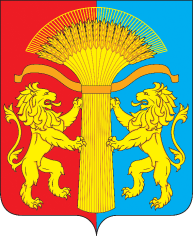 АДМИНИСТРАЦИЯ КАНСКОГО РАЙОНАКРАСНОЯРСКОГО КРАЯПОСТАНОВЛЕНИЕ30.09.2016                                         г. Канск		                       № 434-пг         О внесении изменений в постановление администрации Канского района от 30.09.2014 № 727-пг «Об утверждении муниципальной программы Канского района «Развитие культуры, физической культуры, спорта и молодежной политики в Канском районе» (в редакции от 18.11.2014 № 901- пг, от 04.02.2015 № 55-пг, от 23.07.2015 № 396-пг, от 02.09.2015 № 466-пг, от 29.09.2015 № 526-пг, от 27. 10.2015 № 573-пг, от 24.12.2015 № 762-пг, от 10.03.2016 № 70-пг, от 23.06.2016 № 272-пг, от 29.08.2016 № 386-пг)	В соответствии со статьёй 179 Бюджетного кодекса, на основании постановления администрации Канского района от 21.08.2013 № 608-пг «Об утверждении Порядка принятия решений о разработке, формировании и реализации муниципальных программ  Канского района» (в редакции от 25.08.2015 № 453-пг, от 13.05.2016 № 171-пг), постановления администрации Канского района от 01.08.2016 № 331-пг "Об утверждении перечня муниципальных программ Канского района, предлагаемых к финансированию с 01.01.2017 г., Решения Канского районного Совета депутатов от 14.07.2016 № 62- 467 "О внесении изменений и дополнений в Решение Канского районного Совета депутатов от 14.12.2015 № 54-399 "О районном бюджете на 2016 год" (в редакции от 08.09.2016 № 65-486), руководствуясь статьями 38, 40 Устава Канского района,ПОСТАНОВЛЯЮ:1. В постановление администрации Канского района от 30.09.2014 № 727-пг (далее – постановление) «Об утверждении муниципальной программы Канского района «Развитие культуры, физической культуры, спорта и молодежной политики в Канском районе»  (далее – муниципальная программа) внести следующие изменения:1.1.Паспорт муниципальной программы «Развитие культуры, физической культуры, спорта и молодежной политики в Канском районе» изложить в новой редакции, согласно приложению № 1 к настоящему постановлению.1.3. Приложение № 1 к паспорту муниципальной программы «Перечень целевых показателей и показателей результативности программы с расшифровкой плановых значений по годам ее реализации» изложить в новой редакции, согласно приложению № 2 к настоящему постановлению.        1.4. Приложение № 2 к паспорту муниципальной программы «Целевые показатели на долгосрочный период» изложить в новой редакции, согласно приложению № 3 к настоящему постановлению.1.5. Приложение № 1 к  муниципальной программе «Подпрограмма 1 «Сохранение и развитие отрасли культуры Канского района» (далее – Подпрограмма 1) изложить в новой редакции, согласно приложению №1 к муниципальной программе Канского района «Развитие культуры, физической культуры, спорта и молодежной политики в Канском районе», приложению № 4 к настоящему постановлению.  1.6. Приложение № 1 к Подпрограмме 1 «Перечень целевых индикаторов подпрограммы» изложить в новой редакции. 1.7. Приложение № 2 к Подпрограмме 1 «Перечень мероприятий подпрограммы» изложить в новой редакции. 1.8. Приложение № 2 к муниципальной программе «Подпрограмма 2 «Развитие физической культуры и спорта в Канском районе» (далее – Подпрограмма 2) изложить в новой редакции, согласно приложению № 2 к муниципальной программе Канского района «Развитие культуры, физической культуры, спорта и молодежной политики в Канском районе», приложению № 5 к  настоящему постановлению.1.9. Приложение № 1 к подпрограмме 2 «Перечень целевых индикаторов подпрограммы» изложить в новой редакции.1.10. Приложение № 2 к подпрограмме 2 «Перечень мероприятий подпрограммы» изложить в новой редакции.1.11.  Приложение № 3 к муниципальной программе «Подпрограмма 3 «Развитие молодежной политики в Канском районе» (далее – Подпрограмма 3) изложить в новой редакции, согласно приложению № 3 к муниципальной программе Канского района «Развитие культуры, физической культуры, спорта и молодежной политики в Канском районе», приложению № 6 к  настоящему постановлению.1.12. Приложение № 1 к Подпрограмме 3 «Перечень целевых индикаторов подпрограммы» изложить в новой редакции.1.13. Приложение № 2 к Подпрограмме 3 «Перечень мероприятий подпрограммы» изложить в новой редакции.1.14. Приложение № 4 к муниципальной программе «Подпрограмма 4 «Обеспечение жильем молодых семей в Канском районе» (далее – Подпрограмма 4) изложить в новой редакции, согласно приложению № 4 к муниципальной программе Канского района «Развитие культуры, физической культуры, спорта и молодежной политики в Канском районе», приложению № 7 к  настоящему постановлению.1.15. Приложение № 1 к подпрограмме 4 «Перечень целевых индикаторов подпрограммы» изложить в новой редакции.1.16.  Приложение № 2 к подпрограмме 4 «Перечень мероприятий подпрограммы» изложить в новой редакции.1.17. Приложение № 5 к муниципальной программе «Подпрограмма 5 «Развитие архивного дела в Канском районе» (далее – Подпрограмма 5) изложить в новой редакции согласно, приложению № 5 к муниципальной программе Канского района «Развитие культуры, физической культуры, спорта и молодежной политики в Канском районе», согласно приложению № 8 к  настоящему постановлению.1.18. Приложение № 1 к Подпрограмме 5 «Перечень целевых индикаторов подпрограммы» изложить в новой редакции.1.19. Приложение № 2 к Подпрограмме 5 «Перечень мероприятий подпрограммы» изложить в новой редакции.1.20. Приложение № 6 к муниципальной программе «Распределение планируемых расходов за счет средств районного бюджета по мероприятиям  и подпрограммам  муниципальной программы Канского района» изложить в новой редакции, согласно приложению № 9 к  настоящему постановлению.1.21. Приложение № 7 к муниципальной программе «Информация о ресурсном обеспечении и прогнозной оценке расходов на реализацию целей муниципальной программы Канского района с учетом источников финансирования, в том числе  по уровням бюджетной системы» изложить в новой редакции, согласно приложению № 10 к  настоящему постановлению.	1.22. Приложение № 8 к муниципальной программе "Прогноз сводных показателей муниципальных заданий на оказание (выполнение) муниципальных услуг (работ) районными муниципальными учреждениями по муниципальной программе Канского района" изложить в новой редакции, согласно приложению № 11 к  настоящему постановлению.	2. Контроль за исполнением настоящего Постановления возложить назаместителя Главы Канского района по социальным вопросам Е. А.  Гусеву. 	3. Постановление вступает в силу в день, следующий за днем его опубликования в официальном печатном издании «Вести Канского района», и подлежит размещению на официальном сайте муниципального образования Канский район в информационно-телекоммуникационной сети «Интернет».Глава Канского района	               А.А. ЗаруцкийМуниципальная программа Канского района«Развитие культуры, физической культуры, спорта и молодежной политики в Канском районе» Паспорт муниципальной программы 2. Характеристика текущего состояния соответствующей сферы с указанием основных показателей социально-экономического развития Канского района и анализ социальных, финансово-экономических и прочих рисков реализации программыПо состоянию на 01.01.2016 года отрасль культуры, физической культуры, спорта и молодёжной политики включает 7 бюджетных учреждений культуры, спорта и молодежной политики и 2 казенных учреждения:1. Муниципальное бюджетное учреждение культуры Канского района «Дом культуры «Современник» (далее – МБУК ДК «Современник);    2. Муниципальное казённое учреждение культуры «Централизованная библиотечная система Канского района" (МКУК «ЦБС Канского района»);3.Муниципальное бюджетное образовательное учреждение дополнительного образования детей «Большеуринская детская школа искусств» (далее - МБОУ ДОД «Большеуринская ДШИ»);4.Муниципальное бюджетное образовательное учреждение дополнительного образования детей «Филимоновская детская школа искусств» (далее -  МБОУ ДОД «Филимоновская ДШИ»);5.Муниципальное бюджетное образовательное учреждение дополнительного образования детей «Чечеульская детская школа искусств (далее - МБОУ ДОД «Чечеульская ДШИ»);6. МКУ «ОКС и ДМ»;7. МКУ «Канский районный архив»;8. МБУ «МЦ»;9. ДЮСШ «Олимпиец».Деятельность учреждений культуры, спорта и молодежной политики, архива Канского района направлена на активизацию работы с населением, существующих творческих коллективов, поиск новых форм работы по организации досуга населения, развития физической культуры и массового спорта, пропаганды здорового образа жизни,  создание единого информационного пространства, модернизацию и сохранение библиотечных и архивных фондов, формирование кадрового состава специалистов.В учреждениях культуры Канского района проходят традиционные фестивали, смотры-конкурсы учреждений культуры, любительского народного творчества, Дни детства, «День пожилого человека», «День Победы», «День Матери», «День молодежи» и др. В 2015году было проведено 8105 мероприятий, которые посетили 289343 человек, в 248 клубных формированиях занимается 2562 человека.  В детских школах искусств Канского района занимаются 389 учащихся.Важнейшую роль в сохранении культурного наследия играют библиотеки, в которых собраны накопленные человечеством знания, образцы и ценности мировой, национальной и местной материальной и духовной культуры. В 2015 году число посещений муниципальных библиотек составило 106549 посещений. Для увеличения посещаемости муниципальных библиотек необходимо изыскать новые методы подхода работы с посетителями, возродить былой престиж чтения, пропагандировать книгу и чтение, сформировать положительный имидж современной библиотеки в районе. Кроме того, имеющиеся ресурсы муниципальных библиотек района, особенно сельских, не в полной мере соответствуют информационным и культурным запросам пользователей. Средняя обращаемость документных фондов осталась на уровне прошлого года. Для того чтобы достигнуть нормативного уровня по обращаемости фондов сельским библиотекам необходимо освобождать фонды от устаревшей по содержанию, ветхой литературы.В целях формирования современной информационной и телекоммуникационной инфраструктуры в сфере культуры,библиотеки Канского района оснащаются компьютерной техникой и программным обеспечением, подключаются к сети Интернет. Доля библиотек, подключенных к сети Интернет, в общем количестве общедоступных библиотек района составляет 20 %.Вместе с тем низкие темпы развития информационно-коммуникационной инфраструктуры в отрасли не позволяют обеспечить внедрение электронных услуг, системы учета и ведения электронного каталога в библиотеках, новых информационных технологий, способствующих развитию выставочной, культурно-просветительной, образовательной, культурно-досуговой деятельности. Наиболее массовыми учреждениями культуры в районе, обеспечивающими досуг населения, условия для развития народного творчества и самодеятельного искусства, социально-культурных инициатив населения, являются учреждения культурно-досугового типа. Число участников клубных формирований на 1 тыс. человек населения составляет 0,009 человек.Состояние материально-технической базы учреждений культурно-досугового типа, библиотек, сформированной в 70-80-е годы, остается крайне неудовлетворительным. Ветшают инструментальный и книжные фонды в детских школах искусств, в библиотеках, в учреждениях культурно-досугового типа. Учреждения культуры требуют оснащения современным оборудованием, компьютерной техникой, музыкальными инструментами, сценическими костюмами, обувью, мебелью.Значительные усилия направляются на укрепление материально-технической базы образовательных учреждений, осуществляющих целенаправленную работу с художественно одаренными детьми, оказывается поддержка детским школам искусств, выполняющим функции территориальных ресурсных центров для сети муниципальных образовательных учреждений дополнительного образования детей в сфере культуры и искусства. Поддержка и сопровождение детей, одаренных в области культуры и искусства, направлена на развитие их творческого потенциала, а также профессиональное самоопределение в сфере музыкального, изобразительного, хореографического и театрального искусства. Число учащихся детских школ искусств к численности учащихся общеобразовательных школ в районе (процент охвата) составляет 25%.Немаловажным фактором не востребованности многих культурных благ и ценностей является и то, что по данным проводимых опросов, деятельность в культуре на районном уровне до сих пор ведется без знаний интересов населения, изучения потребительского спроса, без учета его собственных тенденций.  Работники культуры не всегда знают, что нужно людям, а людям неинтересно, что предлагает учреждение культуры. На сегодняшний день учреждения культуры не могут предложить что-то интересное, в связи со слабой материально-технической базой своих учреждений, а где-то полного отсутствия финансирования мероприятий. Несмотря на некоторое оздоровление социально-экономической ситуации, по – прежнему финансовое положение отрасли остается сложным. Одной из основных проблем продолжает оставаться дефицит кадров, что обусловлено низкой заработной платой и социальной незащищенностью творческих работников и работников культуры (дефицит жилья). Работники культуры ищут пути решения – стать востребованными в новых социально-экономических условиях. Необходимо принятие серьезных решений по усилению социальной поддержки работников культуры. Значительно сократился приток творческой, одаренной молодежи в учреждения культуры района. Деятельность в сельских поселениях осуществляется в основном за счет инициатив самого населения. Несоответствие кадрового потенциала уровню возникающих проблем в отрасли приводит к низкому уровню развития инновационной и экспериментальной деятельности, слабому учету учреждениями культуры актуальных социально-культурных процессов,досуговых предпочтений и ценностных ориентаций различных категорий населения. Поэтому задача в дальнейшем состоит не столько в увеличении числа штатных работников культуры, сколько в изменении качественного состава клубных кадров в соответствии с требованиями сегодняшнего времени.Особенно остро стоит проблема доступности культурных и образовательных услуг в области культуры для жителей отдаленных и труднодоступных сельских поселений района в связи с отсутствием в труднодоступных поселениях района учреждений культуры. В целях преодоления сложившихся в сфере культуры района противоречий необходимо сосредоточить усилия на повышении доступности, качества и обеспечении многообразия культурных услуг, продолжить модернизацию и развитие существующей инфраструктуры, внедрение информационных технологий, укрепление кадрового потенциала отрасли, формирование положительного образа района в крае, исходя из критериев наиболее полного удовлетворения потребностей населения, сохранения и приумножения культурного потенциала района. В развитии массовой физической культуры и спорта в Канском районе сделана ставка на работу по формированию сети спортивных клубов по месту жительства. В Канском районе  функционируют 15 спортивных клубов по месту жительства в 15 сельских поселений Канского района. Чтобы процесс создания сети спортивных клубов по месту жительства носил комплексный характер,  между спортивными клубами проходят спортивные туры и первенства по футболу, ринк-бенди, зимнему футболу, члены спортивных клубов по месту жительства участвуют в краевой спартакиаде «Мой спортивный двор», краевых смотрах-конкурсах среди спортивных клубов, обучаются на курсах повышения квалификации для работников спортивных клубов по месту жительства и др.В спортивных клубах по месту жительства в Канском районе на 01.01.2015 год занимается 2696  человек.Численность населения, систематически занимающегося физической культурой  и спортом составляет на 01.01.2015г. -9625 человек.  В 2013 году численность составляла -6456человек.  Доля населения, систематически занимающегося физической культурой и спортом на 01.01.2015г.  составляет 30.87% от общего числа населения Канского района. К 2018 году доля будет составлять- 36.45%.В территориях Канского района  организовано ежегодно проводятся около 185 физкультурных, спортивных мероприятий с общим количеством участников, превышающим 9 000 человек.В Канском районе функционирует 2 учреждения дополнительного образования детей – ДЮСШ «Олимпиец»  при МКУ «ОКС и ДМ» и Муниципальное бюджетное образовательное учреждение детско-юношеская спортивная школа дополнительного образования детей «Барс» (далее - ДЮСШ «Барс») при Муниципальном казённом учреждение  «Управление образования Администрации Канского района Красноярского края» (далее МКУ «УО»). Численность занимающихся в двух учреждениях дополнительного образования детей физкультурно-спортивной направленности составляет  262 человек.К 2016 году в Канском районе  сложилась структура развития физической культуры и спорта. Но для ее поддержания и развития требуются увеличение систематически занимающихся физкультурой и спортом, выявление спортивно-одаренных детей и дальнейшее их сопровождение, формирование сборных команд Канского района по видам спорта, достаточное количество спортивного инвентаря и снаряжения, соответствие техническим характеристикам спортивных плоскостных сооружений. Для этого необходимы  финансовые вложения – программные мероприятия подпрограммы № 2.   Спортсмены района активно участвуют в спортивно-массовых соревнованиях разного уровня по видам спорта: футбол, волейбол, баскетбол, зимний футбол, шахматы, настольный теннис, вольная борьба, семейные старты, ринк - бенди, легкая атлетика, рукопашный бой, стритбол, лапта, городошный спорт. Для приобретения опыта и мастерства в области спорта командам необходимо  выезжать на более масштабные соревнования по разным видам спорта в территории Красноярского края и Восточной зоны Красноярского края, участвовать в ежегодных спартакиадах, Кубках, открытых Первенств и других соревнований, согласно краевому календарному плану Министерства спорта, туризма и молодежной политики Красноярского края.Заявленные приоритеты социально-экономического развития Сибири     закрепляют особую ответственность органов государственной власти в формировании у молодежи устойчивого убеждения о наличии всех возможностей собственного развития, построения успешной карьеры в Канском районе, в Красноярском крае, а не за его пределами. Подобные амбиции определяют вектор развития молодежной политики района, которая должна выстраивать межведомственную политику работы с молодежью с учетом личных запросов каждого молодого человека и стратегических задач экономики района. В этой связи выделяются направления программных действий: создание условий для развития потенциала молодежи и его реализации в интересах развития Канского района, усиление патриотического воспитания молодежи района, развитие мер поддержки молодежи, в том числе в части обеспечения молодежи (молодых семей) жильем. К 2016 году начал  свое функционирование МБУ «МЦ», формируясь как координационный центр муниципальной молодежной политики, включающий в орбиту своих процессов все субъекты, работающие с молодежью: муниципальные учреждения, общественные объединения и молодежные организации. Миссия подобных центров – выявление, развитие и направление потенциала молодежи на решение вопросов развития территории. Но пока всего 10 % молодежи участвуют в социальных проектах от всей молодежи, проживающей в районе. Такой незначительный показатель – не только результат недостаточной социальной активности самой молодежи Канского района, но и недостаточный ресурс Молодежного центра, как людской, так и технический: отсутствие транспорта, недостаток оргтехники, нехватка кадрового состава.Обеспечение жильем молодых семей, нуждающихся в улучшении жилищных условий, является одной из первоочередных задач государственной жилищной политики.  Постановлением Правительства Российской Федерации от 17.12.2010 № 1050 «О федеральной целевой программе «Жилище» на 2011 - 2015 годы» утверждена подпрограмма «Обеспечение жильем молодых семей в Красноярском крае» федеральной целевой программы «Жилище» на 2011 - 2015 годы (далее - подпрограмма), которая одним из приоритетов государственной жилищной политики устанавливает государственную поддержку в решении жилищной проблемы молодых семей, признанных в установленном порядке нуждающимися в улучшении жилищных условий. В части развития мер поддержки молодежи, в частности, обеспечение жильем молодых семей, нуждающихся в улучшении жилищных условий, ситуация складывается следующим образом.На начало 2015 года в Канском районе состоят на учете в качестве нуждающихся в улучшении жилищных условий в соответствии с действующим Законодательством  121   семьи, из них  24  молодая семья.Государственная поддержка в приобретении жилья молодыми семьями в районе осуществляется с 2007 года в соответствии с районными и краевыми целевыми программами «Обеспечение жильем молодых семей» на 2006 - 2008 годы, «Обеспечение жильем молодых семей» на 2009 - 2011 годы, «Обеспечение молодых семей в Канском районе» на 2012-2015 годы. Практика реализации программ показывает, что государственная поддержка в форме предоставления молодым семьям социальных выплат на приобретение жилья или строительство индивидуального жилого дома востребована молодыми семьями, что подтверждает ежегодный рост числа молодых семей, желающих стать участниками программы.  Подобный интерес со стороны молодых семей к улучшению жилищных условий подтверждает целесообразность продолжения реализации подпрограммы.Поддержка молодых семей при решении жилищной проблемы станет основой стабильных условий жизни для этой наиболее активной части населения, повлияет на улучшение демографической ситуации в Канском районе. Возможность решения жилищной проблемы, в том числе, с привлечением средств ипотечного жилищного кредита или займа, создаст для молодежи стимул к повышению качества трудовой деятельности, уровня квалификации в целях роста заработной платы. Решение жилищной проблемы молодых людей позволит сформировать экономически активный слой населения.В МКУ «Канский районный архив» по данным государственного учета на 1 января 2015 года хранится 27314 единиц хранения. Структура архивных документов представлена управленческими документами и документами по личному составу на бумажном носителе 95%. Архивохранилища районного архива расположены в приспособленных помещениях административного здания. Длительное хранение и интенсивное использование архивных документов приводит к ухудшению физического состояния их материальной основы, а в ряде случаев и затухание текстов. В результате архивные документы становятся недоступными для пользователей и могут быть безвозвратно утрачены для общества.Данная муниципальная программа должна стать эффективным средством в решении выше обозначенных проблем.   3. Приоритеты и цели социально-экономического развития 
в сфере культуры, спорта, молодежной политики, архива, описание основных целей и задач программы, прогноз развития соответствующей сферы	Приоритеты и цели социально-экономического развития в сфере культуры, физической культуры, спорта и молодёжной политики Канского района определены в соответствии со следующими документами и нормативными правовыми актами Российской Федерации и Красноярского края:	Закон Российской Федерации от 09.10.1992 № 3612-1 «Основы законодательства Российской Федерации о культуре»;	Закон Красноярского края от 28.06.2007 № 2-190 «О культуре»;План мероприятий- отчет («дорожная карта») «Изменения в отраслях социальной сферы, направленные на повышение эффективности сферы культуры Красноярского края» (утвержден распоряжением Губернатора Красноярского края от 25.02.2013 № 58-рг); Постановление администрации Канского района от 21.08.2013 № 608 - пг «Об утверждении Порядка принятия решений о разработке, формировании и реализации муниципальных программ Канского района»;	Постановление администрации Канского района от 30.07.2014 № 572 - пг «Об утверждении перечня муниципальных программ Канского района на 2015 – 2017 гг.».	Постановление администрации Канского района от 01.08.2016 № 331-пг "Об утверждении перечня муниципальных программ Канского района, предлагаемых к финансированию с 01.01.2017 г.Реализация Программы будет осуществляться в соответствии со следующими основными приоритетами:	• обеспечение максимальной доступности культурных ценностей для населения района, повышение качества и разнообразия культурных услуг, в том числе:	• создание открытого культурного пространства района (развитие гастрольной, фестивальной деятельности и др.);• создание виртуального культурного пространства района (оснащение учреждений культуры современным оборудованием, создание инфраструктуры, обеспечивающей доступ населения к электронным фондам архива и библиотек района, мировым культурным ценностям и информационным ресурсам);• активизация просветительской деятельности учреждений культуры (гражданско-патриотическое просвещение, культурно-историческое и художественно-эстетическое воспитание, повышение правовой культуры, популяризация научной и инновационной деятельности и др.);• создание благоприятных условий для творческой самореализации граждан, получения художественного образования и приобщения к культуре и искусству всех групп населения;• развитие системы непрерывного профессионального образования в области культуры, повышение социального статуса работников культуры, в том числе путём повышения уровня оплаты их труда;• инновационное развитие учреждений культуры и образовательных учреждений в области культуры, в том числе путем внедрения информационных и телекоммуникационных технологий, использования новых форм организации культурной деятельности;• сохранение, популяризация и эффективное использование культурного наследия района, в том числе:• сохранение и пополнение библиотечного, архивного, фото, видео и аудио - фондов района;•возрождение и развитие народных художественных ремесел, декоративно-прикладного творчества, поддержка фольклорных коллективов;• обеспечение сохранности объектов культурного наследия, введение их в экономический и культурный оборот;• капитальный ремонт и реконструкция, техническая и технологическая модернизация учреждений культуры и образовательных учреждений области культуры района;По итогам реализации данной программы: - Увеличится количество посетителей районных учреждений культурно – досугового типа на 1 тыс. человек населения с 916 чел. в 2016 году до 920 чел. в 2019 году;- Увеличится количества детей, привлекаемых к участию в творческих мероприятиях, в общем числе детей Канского района с 1871 чел. в 2016 году до 1920чел. в 2018 году;- Количество посещений библиотек (на 1 жителя в год) будет постоянным – 4,0 %;- Охват детей, обучающихся в общеобразовательных школах с 2016 года будет постоянным -3,6 %;- Увеличится доля людей, принявших участие в районных, краевых соревнованиях на 0,03% ежегодно;- Увеличится доля обучающихся в ДЮСШ «Олимпиец», переведенных в тренировочные группы, а также имеющих разряды ежегодно на 2%;- Увеличится доля молодежных социальных проектов, направленных на развитие района  ежегодно на 10%;-Увеличится доля временно трудоустроенных подростков ежегодно на 10%;- доля молодых семей, улучшивших жилищные условия за счет полученных социальных выплат, к общему количеству молодых семей, состоящих на учете нуждающихся в улучшении жилищных условий  составит ежегодно 42%;- доля молодых семей, получивших свидетельства о выделении социальных выплат на приобретение или строительство жилья и реализовавших свое право на улучшение жилищных условий за счет средств социальной выплаты, в общем количестве молодых семей, получивших свидетельства о выделении социальной выплаты на приобретение или строительство жилья,  – претендентов на получение социальной выплаты в текущем году на конец планируемого года  - 95%;-   удельный вес выданных запросов пользователям в общем объеме исполненных  - 97%;-     доля архивных фондов, переведенных в электронную форму  с 2016 года составит 100%.  В результате реализации мероприятий подпрограммы 5 прогнозируется:- создать в архиве района нормативные условия для хранения архивных документов, исключающих их хищение и утрату;- улучшить физическое состояние документов;-увеличение доли архивных фондов, переведенных в электронную форму, и доли оцифрованных заголовков дел, введенных в ПК «Архивный фонд»;         - улучшение сохранности, пополнения и эффективного использования архивных документов.Цели программы: Создание оптимальных условий для развития и поддержки культуры, спорта, молодежной политики, архива,  государственной поддержки молодых семей Канского района.Задачи программы:Создание условий для развития и реализации культурного и духовного потенциала населения Канского района;Повышение роли физической культуры и спорта в формировании здорового образа жизни населения Канского района;Создание условий для развития потенциала молодежи и его реализации в интересах развития Канского района;Государственная поддержка в решении жилищной проблемы молодых семей, признанных в установленном порядке, нуждающимися в улучшении жилищных условий;Обеспечение сохранности документов архивного фонда Российской федерации и других архивных документов, хранящихся в муниципальном архиве и обеспечение доступа  юридических и физических лиц к архивным документам с целью удовлетворения потребностей в архивной информации.Реализация муниципальной Программы позволит расширить доступ населения к культурным ценностям и информации, обеспечит поддержку всех форм творческой самореализации личности, поддержку молодым семьям, широкое вовлечение граждан в культурную и спортивную деятельность, создаст условия для дальнейшей модернизации деятельности муниципальных учреждений культуры, спорта, молодежной политики, архива и образовательных учреждениях в области культуры района.Решение указанных задач обеспечивается через систему мероприятий, предусмотренных в следующих подпрограммах:	Подпрограмма 1 «Сохранение  и развитие отрасли культуры Канского района»;Подпрограмма 2 «Развитие физической культуры и спорта в Канском районе»;Подпрограмма 3 «Развитие молодежной политики в Канском районе»;
Подпрограмма 4 «Обеспечение жильем молодых семей в Канском районе»;Подпрограмма 5 «Развитие архивного дела в Канском районе».4. Механизм реализации отдельных мероприятий ПрограммыРешение задач Программы достигается реализацией подпрограмм, реализация отдельных мероприятий не предусмотрена.Организационные, экономические и правовые механизмы, необходимые для эффективной реализации мероприятий подпрограмм, последовательность выполнения мероприятий подпрограмм, критерии отбора муниципальных учреждений района, критерии выбора получателей муниципальных услуг представлены в подпрограммах Программы. 5. Прогноз конечных результатов программы, характеризующихцелевое состояние (изменение состояния) уровня и качества жизнинаселения, социальной сферы, экономики, степени реализации других общественно значимых интересов и потребностей в сфере культуры, спорта, молодежной политики, архива на территории Канского районаСвоевременная и в полном объеме реализация Программы позволит достичь следующих результатов: - удельный вес населения, участвующего в платных культурно-досуговых мероприятиях, проводимых муниципальными учреждениями культуры возрастет с 234,06 % в 2015 году до 236,20 % в 2019 году;- количество экземпляров новых поступлений в библиотечные фонды общедоступных библиотек на 1000 человек населения составит в 2016 году 255 экз., в 2016 году 258 экз., в 2019 году 260 экз.;- ДШИ доля детей, доведенных до выпуска: 2016 год – 79%, 2017 год – 80 %, 2018 год – 81 %; - количество человек в Канском районе, систематически занимающихся физической культурой и спортом не менее чем на 2% от общего количества населения Канского района;- увеличение количества людей принявших участие в  районных, краевых соревнованиях на 0,03%;- увеличение количества обучающихся в ДЮСШ «Олимпиец», переведенных в тренировочные группы, а также имеющих разряды на 2%;- доля молодых людей, включенных в существующую программно - проектную деятельность  10% от общего количества молодежи ежегодно;- доля существующих молодежных социальных  проектов, направленных  на развитие района  10% ежегодно от предшествующего периода;- доля временно трудоустроенных  подростков  10% ежегодно от предшествующего периода;- доля молодежи, участвующей  в акциях, конкурсах, фестивалях  30 % от общего числа молодых людей района;- количество молодых семей, улучшивших жилищные  условия за счет полученных социальных выплат при реализации Программы, к общему количеству молодых семей, состоящих на учете  нуждающихся в улучшении жилищных условий -  не менее 42 %;- доля молодых семей, получивших свидетельства о выделении социальных выплат на приобретение или строительство жилья и реализовавших свое право  на улучшение жилищных условий за счет средств   социальной выплаты, в общем количестве молодых  семей, получивших свидетельства о выделении социальной выплаты на приобретение или строительство жилья, - претендентов на получение социальной выплаты в текущем году на конец планируемого года в размере не менее 95%;- доля оцифрованных заголовков единиц хранения, переведенных в электронный формат программного комплекса «Архивный фонд» (создание электронных описей), в общем количестве единиц хранения, хранящихся в МКУ «Канский районный архив»: 2016 год – 95 %, 2017 год – 95 %, 2018 год – 95 %, 2019 год - 95%.Цель, задачи, целевые показатели и показатели результативности приведены в приложении № 1 к паспорту данной Программы.Целевые показатели на долгосрочный период приведены в приложении № 2 к паспорту данной Программы.6. Перечень подпрограмм с указанием сроков их реализации и ожидаемых результатовДля достижения цели муниципальной программы и решения задач, направленных на эффективное развитие культуры, спорта, молодёжной политики и архивного дела Канского района, в муниципальную программу включены пять подпрограмм:Подпрограмма1 «Сохранение и развитие отрасли культуры Канского района» (далее – Подпрограмма1).Срок реализации Подпрограммы 1: 2016 – 2019годы.В результате реализации мероприятий Подпрограммы1 ожидаются следующие результаты:- создание условий, обеспечивающих сохранность объектов культурного наследия, их рациональное использование и интеграцию в социально-экономическую и культурную жизнь района;- обеспечение прав населения района на свободный доступ к информации, культурным ценностям, повышение уровня комплектования библиотечных фондов, качества и доступности библиотечных услуг;- расширение разнообразия библиотечных услуг, рост востребованности услуг библиотек у населения района.       Перечень  мероприятий подпрограммы представлены в  приложении № 2к Подпрограмме 1, перечень целевых индикаторов подпрограммы с расшифровкой плановых значений по годам представлены в приложении № 1к Подпрограмме 1.Подпрограмма 2 «Развитие физической культуры и спорта в Канском районе»  (далее - Подпрограмма 2).          Срок реализации Подпрограммы 2: 2016 – 2019 годы.В результате реализации мероприятий Подпрограммы 2 ожидаются следующие результаты:- оздоровление населения, увеличение населения, систематически занимающегося физической культурой и спортом на 2%, развитие спортивно-массовой работы среди населения Канского района, внедрение ВФСК ГТО на территории Канского района, прием тестов ГТО у населения Канского района в Центре тестирования (ДЮСШ «Олимпиец»);- обеспеченность спортивными сооружениями в Канском районе, приобретение спортивного инвентаря и снаряжения для сборных программа Канского района по видам спорта;- проведение и организация -2 х районных соревнований для людей с инвалидностью, их участие в других соревнованиях;- участие в краевых проектах;- развитие спортивно-массовой работы в ДЮСШ «Олимпиец»;- не менее 40% воспитанников ДЮСШ «Олимпиец» будут вовлечены в летний отдых (палаточный лагерь) при выделении финансирования;- проведение  не мене 70 спортивно-массовых соревнований ежегодно,участие воспитанников ДЮСШ «Олимпиец» не менее 80 чел. в краевых соревнованиях, поддержка спортивно-одаренных детей.Перечень  целевых индикаторов подпрограммы с расшифровкой плановых значений по годам ее реализации представлен в приложении № 1 к Подпрограмме 2, перечень мероприятий  Подпрограммы 2 «Развитие физической культуры и спорта в Канском районе», представлен в приложении № 2 к Подпрограмме 2.Подпрограмма 3 «Развитие молодежной политики в Канском районе» (далее - Подпрограмма 3).          Срок реализации Подпрограммы 3: 2016 – 2019 годы.В результате реализации мероприятий Подпрограммы 3 ожидаются следующие результаты:- повысится уровень навыков самостоятельной жизнедеятельности, самоорганизации через включение в реализацию молодежных проектов  (более 100 чел.)  - в 2016 году 27 чел.;- повысится динамика общественной и социальной активности, уровень интеллектуального и творческого потенциала молодежи, включенной в организованный досуг (более 2500 чел.) – в 2016 году 2100 чел.;- старшеклассники получат возможность вступления в трудовую деятельность (временные трудовые места для 350 чел.);- увеличится  количество  подростков и молодежи через развитие молодежного   отдыха  (более 200 чел.) – в 2016 году 145 чел.;- будет усилено противодействие негативным проявлениям  в подростковой  и молодежной среде (алкоголизм, наркомания, табакокурение) (более 1200 чел.) – в 2016 году 760 чел.;       Перечень  мероприятий подпрограммы представлен в приложении № 2 к Подпрограмме 3, перечень целевых индикаторов подпрограммы с расшифровкой плановых значений по годам ее реализации представлен в приложении № 1 к Подпрограмме 3.Подпрограмма 4 «Обеспечение жильем молодых семей в Канском районе» (далее – Подпрограмма 4).Срок реализации Подпрограммы 4: 2016 – 2019 годы.В результате реализации мероприятий Подпрограммы 4 ожидаются следующие результаты:- обеспечение жильем 2 молодых семьи, нуждающихся в улучшении жилищных условий, в том числе по годам: 2016 - 0 молодых семьи, 2017 - 0 молодых семей, 2018 - 0 молодых семей, 2018 - 0 молодых семей.Перечень  мероприятий  подпрограммы представлен в приложении № 2 к Подпрограмме  4, перечень целевых индикаторов подпрограммы с расшифровкой плановых значений по годам ее реализации  представлен в приложении № 2 к Подпрограмме 4.Подпрограмма 5 «Развитие архивного дела в Канском районе» (далее – Подпрограмма 5).Срок реализации Подпрограммы 5: 2016 – 2019 годы.В результате реализации мероприятий Подпрограммы 5 ожидаются следующие результаты:- будут созданы нормативные условия хранения архивных документов, исключающие их  хищение и утрату в архиве района;- будут оцифрованы описи  архива района  (создать электронные описи) на 80% дел архивных фондов;  - будет создана единую информационная среда взаимодействия между архивным агентством Красноярского края, краевым государственным казенным учреждением «Государственный архив Красноярского края»  и  муниципальным  архивом района, позволяющую повысить качество и эффективность информационного обслуживания пользователей. Перечень целевых индикаторов подпрограммы по годам представлен в приложении № 1 к  подпрограмме 5, перечень мероприятий подпрограммы предоставлен в приложении № 2 к подпрограмме 5.7. Информация о распределении планируемых расходов по отдельным мероприятиям программы, подпрограммам.	Информация о распределении планируемых расходов по отдельным мероприятиям программы и подпрограммам муниципальной программы приведена в приложении № 6 к данной Программе.8. Информация о ресурсном обеспечении и прогнозной оценке расходов на реализацию целей программы с учетом источников финансирования, в том числе краевого бюджета, и бюджета муниципального образования Канского района, а также перечень реализуемых ими мероприятий, в случае участия в разработке и реализации программыОбщий объем финансирования муниципальной программы  составляет 170227,3тыс. руб., из них по годам: 2016 год –  51183,5тыс. руб., в том числе:     федеральный бюджет –  216,1 тыс. руб.,      краевой бюджет – 2227,7тыс. руб.,     внебюджетные источники – 250,0 тыс. руб.,     районный бюджет –  48489,7тыс. руб.2017 год –  39714,6 тыс. руб., в том числе:      федеральный бюджет –  15,0 тыс. руб.,      краевой бюджет – 777,4 тыс. руб.,      внебюджетные источники – 230,0 тыс. руб.,      районный бюджет –  38692,2 тыс. руб.2018 год –  39714,6 тыс. руб., в том числе по годам:     федеральный бюджет – 15,0 тыс. руб.     краевой бюджет –  777,4 тыс. руб.,     внебюджетные источники –  230,0 тыс. руб.,     районный бюджет – 38692,2 тыс. руб.2019 год –  39714,6тыс. руб.    федеральный бюджет –  15,0 тыс. руб.    краевой бюджет – 777,4 тыс. руб.,    внебюджетные источники – 230,0тыс. руб.,    районный бюджет –  38692,2 тыс. руб.Ресурсное обеспечение программы, осуществляемое за счет средств федерального, краевого и местного бюджетов, носит прогнозный характер и подлежит ежегодному уточнению в установленном порядке при формировании проектов соответствующих бюджетов на очередной год и плановый период. Информация о ресурсном обеспечении и прогнозной оценке расходов на реализацию целей муниципальной Программы с учетом источников финансирования, в том числе по уровням бюджетной системы приведена в приложении № 4 к данной Программе.9. Прогноз сводных показателей муниципальных заданий,в случае оказания районными муниципальными учреждениями муниципальных услуг юридическим и (или) физическим лицам,выполнения работ (прогноз сводных показателей муниципальных заданий предоставляется по районным муниципальным учреждениям, в отношении которых ответственный исполнитель (соисполнитель) программы осуществляет функции и полномочия учредителей	Выполнение муниципальных заданий районными муниципальными учреждениями культуры, физической культуры, спорта, молодежной политики и архива осуществляется в пределах плана финансово – хозяйственной деятельности, казенными учреждениями в пределах  бюджетной сметы. Финансовое обеспечение выполнения муниципальных заданий районными муниципальными учреждениями культуры, физической культуры, спорта, молодежной политики и архива осуществляется за счет субсидии, предоставляемой из федерального, краевого и районного бюджетов на выполнение муниципальных заданий.В рамках реализации Программы планируется оказание районными муниципальными учреждениями культуры, физической культуры, спорта, молодежной политики и архива и образовательными учреждениями в области культуры, физической культуры и спорта следующих муниципальных услуг (выполнение работ):-Услуга по организации библиотечного, справочно-библиографического информационного обслуживания пользователей библиотеки;-Услуга по организации культурного досуга на территории  муниципального образования Канский район;-Предоставление дополнительного образования в муниципальном бюджетном образовательном учреждении дополнительного образования  детей в области культуры пользователей библиотеки;- Реализация образовательных программ дополнительного образования физкультурно-спортивной направленности;- Организация и осуществление мероприятий по работе с детьми и молодежью;- Организация информационного обеспечения граждан, организаций и общественных объединений на основе Архивного фонда Российской Федерации и других архивных документов.Прогноз сводных показателей муниципальных заданий, в случае оказания районными муниципальными учреждениями культуры, физической культуры, спорта, молодежной политики и архива муниципальных услуг юридическим и (или) физическим лицам, выполнения работ представлен в приложении № 5 к муниципальной Программе.Перечень целевых показателей и показателей результативности программыс расшифровкой плановых значений по годам ее реализации	Целевые показатели на долгосрочный периодПодпрограмма 1 «Сохранение и развитие отрасли культуры Канского района»Паспорт подпрограммы2. Основные разделы подпрограммы2.1. Постановка общерайонной проблемы и обоснование необходимости разработки подпрограммы	         Канский район обладает богатым культурным потенциалом, обеспечивающим населению широкий доступ к культурным ценностям, информации и знаниям. Услуги населению оказывают библиотеки, учреждения культурно - досугового типа. Образовательные учреждения в области культуры обеспечивают предоставление жителям района дополнительного образования детей.Идеологические и социально-экономические трансформации российского общества последних десятилетий наложили свой отпечаток на культуру района, которая, преодолев неблагоприятные последствия глубокого кризиса, накопила положительный опыт адаптации к новым рыночным условиям. При возрастающей конкуренции между традиционными предложениями учреждений культуры и коммерческих организаций досуга, развитии новых видов социальных услуг и электронных способов получения информации культура как отрасль сохранила статус государствообразующего социально-культурного института и подтвердила свой авторитет  и популярность у населения района. Восполнение и развитие кадрового ресурса отрасли, обеспечение прав граждан на образование является одним из приоритетных направлений культурной политики района. Значительные усилия направляются на укрепление материально-технической базы библиотеки и МБУК ДК «Современник», осуществляющих целенаправленную работу по организации досуга населения.В целях повышения бюджетных расходов, рационального использования муниципальной собственности, оптимизации кадров, материально-технических, организационных ресурсов и централизации деятельности учреждений культуры, в связи с изменением ФЗ-131 библиотеки Канского района перешли на районный уровень с 01.01 2016 года. На уровне района создана МКУ "ЦБС Канского района"  - это структурное целостное объединение библиотек ЦБС и библиотек -филиалов.В то же время серьезной проблемой продолжает оставаться дефицит кадров, что обусловлено низкой заработной платой и социальной незащищенностью творческих работников и работников культуры.  Несоответствие кадрового потенциала уровню возникающих проблем                     в отрасли приводит к низкому уровню развития инновационной                                и экспериментальной деятельности, слабому учету учреждениями культуры актуальных социально-культурных процессов, досуговых предпочтений                   и ценностных ориентаций различных категорий населения.2.2. Основная цель, задачи, этапы и сроки выполнения подпрограммы, целевые индикаторы.Целью подпрограммы является: Создание условий для развития и реализации культурного и духовного потенциала населения Канского района.   Для реализации поставленной цели предусматривается решение следующих задач: 1. Обеспечение свободного доступа населения Канского района к информации, культурному наследию;2. Создание условий для организации культурно – массового досуга населения района;        3. Техническое и технологическое переоснащение отрасли культура;       4.Создание условий для организации учебного процесса и текущей деятельности ДШИ Канского района.Решение указанных задач обеспечивается через систему мероприятий, предусмотренных в подпрограмме.       Перечень  целевых индикаторов подпрограммы с расшифровкой плановых значений по годам ее реализации представлен в приложении № 1к Подпрограмме 1.Сроки выполнения подпрограммы: 2016-2019 годы.2.3. Механизм реализации подпрограммыИсточником финансирования подпрограммы являются средства районного и краевого бюджетов. Руководители учреждений МКУ «ОКС и ДМ», МБУК ДК  «Современник», МКУ «ЦБС», МБУ ДОД «Большеуринская ДШИ», МБУ ДОД «Филимоновская ДШИ», МБУ ДОД «Чечеульская детская школа искусств» несут ответственность за реализацию мероприятий подпрограммы, достижение конечного результата, целевое и эффективное использование финансовых средств, выделяемых на выполнение программы.Основной механизм исполнения подпрограммы - ежегодное утверждение планов подпрограммных мероприятий по развитию сферы культуры и искусства в районе. Основной механизм реализации подпрограммы предусматривает формирование ежегодных рабочих документов:- организационного плана действий по реализации первоочередных мероприятий каждого раздела подпрограммы;- перечня работ по подготовке и проведению программных мероприятий с ограничением исполнителей, с определением объемов финансирования. Финансирование подпрограммы 1 осуществляется  за счет средств районного бюджета, учитывая долевое софинансирование за счет районного бюджета отдельных проектов.             Механизм реализации подпрограммы предусматривает формирование ежегодно рабочих документов: организационного плана действий на каждый год, сметно-проектных документов с определением конкретных исполнителей, объемов работ и источников финансирования.2.4. Управление подпрограммой и контроль за ходом её выполнения.    Организация управления и исполнение подпрограммы осуществляется МКУ «ОКС и ДМ», МКУ "ЦБС", МБУК ДК  «Современник», МБУК «ЦБС», МБУ ДОД «Большеуринская ДШИ», МБУ ДОД «Филимоновская ДШИ», МБУ ДОД «Чечеульская детская школа искусств», которыеявляются ответственными за реализацию, достижение конечного результата, целевого и эффективного использования финансовых средств, выделяемых на выполнение подпрограммы.МКУ "ОКС и ДМ" как орган, ответственный за реализацию Подпрограммы 1 осуществляет:- координацию исполнения подпрограммных мероприятий, мониторинг их реализации;- непосредственный контроль за ходом реализации мероприятий подпрограммы;- подготовку отчетов о реализации подпрограммы;-ежегодную оценку эффективности реализации подпрограммы в соответствии с порядком проведения оценки эффективности реализации муниципальных программ.Отчет и доклад о целевом использовании бюджетных средств подпрограммы предоставляется в МКУ «Финансовое управление администрации Канского района» и «Отдел планирования и экономического развития администрации Канского района» до 01 марта очередного финансового года по форме, согласно постановлению администрации Канского района №608-пг от 21.08.2013  «Об утверждении Порядка принятия решений о разработке, формировании и реализации муниципальных программ Канского района».Контроль за целевым расходованием бюджетных средств осуществляет Счетная палата Канского района.2.5. Оценка социально – экономической эффективности    Реализация мероприятий, предусмотренных Подпрограммой 1, позволит:повысить социальную роль культуры в Канском районе;создать для работников культуры благоприятные условия для творческой деятельности;сохранять и изучать обычаи и традиции отдельных групп населения, проживающих на территории Канского района;увеличить и качественно улучшить техническое оснащение учреждений культуры;объединение библиотек в единую централизованную библиотечную систему позволит увеличить число посещений библиотек и количество книга-выдачи;расширить объем информационных услуг, предоставляемых населению Канского района;   качественно улучшить организацию досуга населения;улучшить условия для организации учебного процесса и текущей деятельности ДШИ.Реализация мероприятий подпрограммы 1 обеспечит не только сохранение основных культурных ценностей, но и будет способствовать более активному развитию творческого воспитания населения, в том числе молодежи, подростков, развитию художественно – самодеятельного искусства, библиотечного дела.2.6. Мероприятия подпрограммы    Перечень подпрограммных мероприятий и сроки их исполнения представлены в Приложении № 2 к подпрограмме 1.2.7. Обоснование финансовых, материальных и трудовыхзатрат (ресурсное обеспечение подпрограммы) с указаниемисточников финансированияМероприятия подпрограммы реализуются за счет средств районного и краевого бюджета, предусмотренных на оплату государственных контрактов (договоров) на выполнение работ, оказание услуг, за счет развития собственной предпринимательской деятельности организаций и учреждений культуры. Общий объем финансирования подпрограммы составляет                             134988,4тыс. рублей, из них по годам:2016 год –41230,0тыс. рублей;2017 год –  31252,8тыс. рублей;2018 год –  31252,8тыс. рублей;2019 год –  31252,8тыс. рублей.Перечень целевых индикаторов подпрограммыНачальник МКУ «ОКС и ДМ»			                                                                                                                 С.А.КнязеваПеречень мероприятий подпрограммыНачальник    МКУ «ОКС и ДМ»                                                                                              С.А. КнязеваПодпрограмма 2«Развитие физической культуры и спорта в Канском районе»Паспорт  подпрограммы2.Основные разделы подпрограммы 2.1. Постановка общерайонной проблемы и обоснование необходимости разработки подпрограммыЦели государственной политики в сфере физической культуры и спорта определены в Концепции долгосрочного социально-экономического развития Российской Федерации на период до 2020 года, утвержденной распоряжением Правительства Российской Федерации от 17.11.2008 года № 1662-р и предусматривающей необходимость создания условий для ведения гражданами здорового образа жизни, развития массового спорта и повышения конкурентоспособности российского спорта на международной спортивной арене.Вопросы физической культуры и спорта включены в Основные направления деятельности Правительства Российской Федерации на период до 2018 года, утвержденные постановлением Правительства Российской Федерации от 31.01.2013 № 404п-П13. Распоряжениями Правительства Российской Федерации от 07.08.2009 года № 1101-р, от 20.03.2013 № 402-р утверждены Стратегия развития физической культуры и спорта в Российской Федерации на период до 2020 года, государственная программа Российской Федерации «Развитие физической культуры и спорта» соответственно, устанавливающие направления развития отрасли до 2020 года. В качестве основного ожидаемого конечного результата реализации данных документов заявлено устойчивое развитие физической культуры и спорта, характеризующееся ростом количественных показателей и качественной оценкой изменений, происходящих в сфере физической культуры и спорта.В развитии массовой физической культуры и спорта в Канском районе сделана ставка на работу по формированию сети спортивных клубов по месту жительства. В Канском районе  функционируют 15 спортивных клубов по месту жительства в 15 сельских поселений Канского района. Чтобы процесс создания сети спортивных клубов по месту жительства носил комплексный характер,  между спортивными клубами проходят спортивные туры,  и Первенства по футболу, ринк-бенди, зимнему футболу и др. видов спорта, члены спортивных клубов по месту жительства участвуют в краевой спартакиаде «Мой спортивный двор», краевых смотрах-конкурсах среди спортивных клубов, обучаются на курсах повышения квалификации для работников спортивных клубов по месту жительства и др.В спортивных клубах по месту жительства в Канском районе на 01.01.2015 год занимается 2636  человек.  Доля населения, систематически занимающегося физической культурой и спортом в 2014 году  составляет 36,4% от общего числа населения Канского района.В территориях Канского района   ежегодно проводятся около 180 физкультурных, спортивных мероприятий с общим количеством участников, превышающим 9 000 человек.В Канском районе функционирует 2 учреждения дополнительного образования детей – ДЮСШ «Олимпиец»  при МКУ «ОКС и ДМ» и ДЮСШ «Барс» при МКУ «УО». Численность занимающихся в двух учреждениях дополнительного образования детей физкультурно-спортивной направленности составляет  262 человек.К 2016 году в Канском районе  сложилась четкая структура развития физической культуры и спорта. Но для ее поддержания и развития требуются финансовые вложения – программные мероприятия.   Спортсмены района активно участвуют в спортивно-массовых соревнованиях разного уровня по видам спорта: футбол, волейбол, баскетбол, зимний футбол, шахматы, настольный теннис, вольная борьба, семейные старты, ринк-бенди, легкая атлетика, рукопашный бой, стритбол, лапта, городошный спорт. Для приобретения опыта и мастерства в области спорта командам необходимо  выезжать на более масштабные соревнования по разным видам спорта в территории Красноярского края и Восточной зоны Красноярского края, участвовать в ежегодных спартакиадах, Кубках, открытых Первенств и других соревнований, согласно краевому календарному плану Министерства спорта, туризма и молодежной политики Красноярского края. Невыполнение целевых показателей и показателей результативности подпрограммы  в полном объеме может быть обусловлено финансовыми рисками, вызванные недостаточностью и несвоевременностью объемов финансирования из районного  бюджета.Преодоление финансовых рисков возможно при условии достаточного и своевременного финансирования мероприятий из районного бюджета, а так же путем перераспределения финансовых ресурсов районного бюджета.В целях управления указанными рисками в процессе реализации подпрограммы предусматривается:текущий мониторинг выполнения подпрограммы;осуществление внутреннего контроля исполнения мероприятий подпрограммы;контроль достижения конечных результатов и эффективного использования финансовых средств подпрограммы.Минимизация данных рисков предусматривается мероприятиями подпрограммы путем усиления контроля исполнителем (соисполнителем), долгосрочным прогнозированием тенденций развития экономических процессов на территории  Канского района  и за его пределами, учетом специфики и особенностей деятельности всех субъектов, реализующих программные мероприятия.     Остальные виды рисков связаны со спецификой целей и задач подпрограммы, и меры по их минимизации будут приниматься в ходе оперативного управления. Финансирование мероприятий подпрограммы в очередном финансовом году осуществляется с учетом результатов мониторинга и оценки эффективности реализации подпрограммы в отчетном периоде.В целях решения указанных проблем разработана настоящая подпрограмма, реализация которой является важной составной частью социально-экономической политики, проводимой администрацией Канского района.Основная цель, задачи, этапы и сроки выполнения подпрограммы, целевые индикаторы Целью подпрограммы является: Повышение роли физической культуры и спорта в формировании здорового образа жизни населения Канского района.   Для реализации поставленной цели предусматривается решение следующих задач: Обеспечение развития массовой физической культуры и спорта на территории Канского района.Обеспечение предоставления дополнительного образования детям в образовательных учреждениях дополнительного образования детей в    
области физической культуры и спорта на   территории Канского района.                                                                                                        Решение указанных задач обеспечивается через систему мероприятий, предусмотренных в подпрограмме.       Перечень  целевых индикаторов подпрограммы с расшифровкой плановых значений по годам ее реализации представлен в приложении № 1 к Подпрограмме 2.Сроки выполнения подпрограммы: 2016-2019 годы.2.3. Механизм реализации подпрограммы 	Источником финансирования подпрограммы являются средства районного и краевого бюджетов.                 Главным распорядителем бюджетных средств подпрограммы является администрация Канского района,  получателем средств районного бюджета является МКУ «ОКС и ДМ»  и ДЮСШ «Олимпиец».      Расходование бюджетных средств на финансирование расходов по поставке товаров осуществляется в соответствии с Федеральным законом пункта 4 части 1 ст.93 ФЗ от 05.04.2013 № 44-ФЗ «О контрактной системе в сфере закупок товаров, работ, услуг для обеспечения государственных и муниципальных нужд».      МКУ «ОКС и ДМ», ДЮСШ «Олимпиец» направляет заявку в отдел учета и отчетности администрации Канского района на финансирование мероприятий подпрограммы, который, в свою очередь направляет заявку в Финуправление Канского района) на финансирование мероприятий подпрограммы.  Финуправление Канского района перечисляет денежные средства на лицевой счет МКУ «ОКС и ДМ» и ДЮСШ «Олимпиец» в течение 5 рабочих дней  со дня поступления заявки. В случае отсутствия денежных средств на едином бюджетном счете перечисление производится после их поступления на единый счет бюджета.     Списание средств с лицевого счета ДЮСШ «Олимпиец», МКУ «ОКС и ДМ» осуществляется отделом учета и отчетности администрации Канского района на основании предоставленных документов: договоров по оказанию услуг, счетов, счет - фактур.       Общую координацию выполнения подпрограммы и реализацию районных спортивно-массовых и спортивных мероприятий  выполняет МКУ «ОКС и ДМ» который: - разрабатывают и утверждают начальником МКУ «ОКС и ДМ»  и директором ДЮСШ «Олимпиец» Положения мероприятий подпрограммы; - организуют проведение программных мероприятий;- привлекают дополнительные ресурсы (по возможности), необходимые для успешной реализации подпрограммы;- организуют деятельность по информированию населения района о реализации подпрограммы в СМИ, на интернет - портале,  на встречах с населением Канского района.        Бюджетные средства, направленные на реализацию подпрограммы не использованные по целевому назначению подлежат возврату в районный бюджет. 2.4. Управление подпрограммой и контроль за ходом ее выполненияМКУ «ОКС и ДМ», ДЮСШ «Олимпиец» являются ответственными за реализацию, достижение конечного результата, целевого и эффективного использования финансовых средств, выделяемых на выполнение подпрограммы. Отчёт о целевом использовании бюджетных средств подпрограммы предоставляется учреждениям: МКУ «ОКС и ДМ»,ДЮСШ «Олимпиец», участвующими в подпрограмме.   МКУ «ОКС и ДМ» формирует общий сводный отчёт и предоставляет в Финуправление Канского района, отдел планирования и экономического развития администрации Канского района  до 01 марта очередного финансового года по форме,  согласно постановлению администрации Канского района от 21.08.2013 № 608–пг «Об утверждении Порядка принятия решений о разработке, формировании и реализации муниципальных программ Канского района».           Текущий контроль за целевым расходованием бюджетных средств осуществляет МКУ «ОКС и ДМ». Контроль за целевым расходованием бюджетных средств осуществляет Счетная палата Канского района.       2.5. Оценка социально-экономической эффективности от реализации Подпрограммы               Эффективность реализации подпрограммы оценивается по показателям, характеризующим качество жизни  людей, их социальную интеграцию в общество. Поэтапное решение задач, поставленных в программе, позволит:- увеличить количество человек в Канском районе, систематически занимающихся физической культурой и спортом не менее, чем на 2% от общего количества населения Канского района;- для участия спортсменов Канского района в краевых спортивно-массовых соревнованиях сформировать сборные команды Канского района по видам спорта ринк-бенди, футбол, баскетбол, вольная борьба, городошный спорт, волейбол, настольный теннис, шахматы;-увеличить количество спортивных соревнований проведенных и организованных в Канском районе не менее чем на 2 шт., направленных на развитие физической культуры и спорта в Канском районе;- увеличение количества людей с инвалидностью принявших участие в  районных, краевых соревнованиях;- увеличение количества жителей Канского района проинформированных о мероприятиях в области физической культуры и спорта до 2,0 тыс. человек ежегодно;- увеличение количества обучающихся в ДЮСШ «Олимпиец», переведенных в тренировочные группы на 2%;- увеличение количества обучающихся в ДЮСШ «Олимпиец», которым присвоены спортивные разряды на 5человек  в год;-  увеличение  количество обучающихся в ДЮСШ «Олимпиец» состоящих в сборных командах Канского на 2%;- увеличение материально-технической оснащенности ДЮСШ «Олимпиец» на 10% путем получения средств субсидии из краевого бюджета, участия в краевых конкурсах позволит на высоком уровне проводить тренировочный процесс, и, следовательно повысит мастерство спортсменов Канского района;- получение спортивного инвентаря и снаряжения, спортивной одежды и обуви для сборных команд Канского района по видам спорта.Административный риск реализации Подпрограммы представляет собой невыполнение в полном объеме исполнителями принятых по программе финансовых обязательств, а также с неэффективным управлением Подпрограммой, которое может привести к невыполнению цели и задач Подпрограммы, обусловленному срывом мероприятий и недостижением целевых показателей.Способами ограничения административного риска являются:- регулярная и открытая публикация данных о ходе финансирования программы в качестве механизма, стимулирующего исполнителей выполнять принятые на себя обязательства;- усиление контроля за ходом выполнения Подпрограммных мероприятий и совершенствование механизма текущего управления реализацией Подпрограммы;- своевременная корректировка мероприятий подпрограммы.Мероприятия подпрограммыПеречень мероприятий подпрограммы приведен в приложении № 2 к Подпрограмме 2.2.7. Обоснование финансовых, материальных и трудовыхзатрат (ресурсное обеспечение подпрограммы) с указаниемисточников финансированияМероприятия подпрограммы реализуются за счет средств районного бюджета,  а также средств  краевого бюджетов в части  предоставления  субсидии. Общий объем расходов средств районного бюджета на реализацию мероприятий подпрограммы 2 составляет  19521,5тыс. руб.; краевых средств – 500,0тыс. руб., районный бюджет – 19021,5 тыс. руб.                                                                                                                                                      Приложение № 1  к  подпрограмме  2 «Развитие культуры, физической культуры,                                                                                                                                                    спорта и молодежной политики в Канском районе»  Перечень целевых индикаторов подпрограммыНачальник  МКУ «ОКС и ДМ»                                                                                           С.А.КнязеваПеречень мероприятий Подпрограммы 2 "Развитие физической культуры и спорта в Канском районе"Начальник    МКУ «ОКС и ДМ»                                                 С.А.КнязеваИсполнитель: Алдошина Н.Н., Загитова Е.А.Подпрограмма 3 «Развитие молодежной политики в Канском районе»Паспорт  подпрограммы2.Основные разделы подпрограммы 2.1. Постановка общерайонной проблемы и обоснование необходимости разработки подпрограммыВ Концепции долгосрочного социально-экономического развития Российской Федерации на период до 2020 года (распоряжение Правительства Российской Федерации от 17.11.2008 № 1662-р) указано, что «государственную молодежную политику следует рассматривать как самостоятельное направление деятельности государства, предусматривающее формирование необходимых социальных условий инновационного развития страны, реализуемое на основе активного взаимодействия с институтами гражданского общества, общественными объединениями и молодежными организациями», которая согласно Стратегии государственной молодежной политики в Российской Федерации (Распоряжение Правительства Российской Федерации от 18.12.2006 № 1760-р), направлена на развитие потенциала молодежи в интересах России. Заявленные приоритеты социально-экономического развития Сибири     закрепляют особую ответственность органов государственной власти в формировании у молодежи устойчивого убеждения о наличии всех возможностей собственного развития, построения успешной карьеры в Канском районе, в Красноярском крае, а не за его пределами. Подобные амбиции определяют вектор развития молодежной политики района, которая должна выстраивать межведомственную политику работы с молодежью с учетом личных запросов каждого молодого человека и стратегических задач экономики района. В этой связи выделяются направления программных действий: создание условий для развития потенциала молодежи и его реализации в интересах развития Канского района, усиление патриотического воспитания молодежи района, развитие мер поддержки молодежи, в том числе в части обеспечения молодежи (молодых семей) жильем. К 2013 году сложилась структура молодежной политики Канского района.  Начал свое функционирование МБУ «МЦ», формируясь как координационный центр муниципальной молодежной политики, включающий в орбиту своих процессов все субъекты, работающие с молодежью: государственные учреждения, общественные объединения и молодежные организации. Миссия подобных центров – выявление, развитие и направление потенциала молодежи на решение вопросов развития территории. Но пока всего 6 % молодежи участвуют в социальных проектах от всей молодежи, проживающей в районе. Такой незначительный показатель – не только результат недостаточной социальной активности самой молодежи района, но и недостаточно эффективной общегосударственной системы, реализующей молодежную политику краевого и муниципального уровней.         В целях решения указанных проблем разработана настоящая Подпрограмма, реализация которой является важной составной частью социально-экономической политики, проводимой администрацией Канского района.Основная цель, задачи, этапы и сроки выполнения подпрограммы, целевые индикаторы Цель подпрограммы: Создание условий для развития потенциала молодежи и его реализации в интересах развития Канского района.Задачи подпрограммы:создание  общественных организаций, клубов, объединений для становления активной жизненной позиции молодежи;создание условий для духовного, культурного, физического развития подростков и молодежи, социальной защиты подростков и молодежи в сфере учреждений молодежной политики на территории Канского района.                      Решение указанных задач обеспечивается через систему мероприятий, предусмотренных в подпрограмме.       Перечень  мероприятий подпрограммы представлен в приложении № 2 к Подпрограмме 3. Сроки выполнения подпрограммы: 2016-2019 годы.Механизм реализации подпрограммыИсточником финансирования подпрограммы являются средства районного и краевого бюджетов. Главным распорядителем бюджетных средств подпрограммы является администрация Канского района,  получателем средств районного бюджета является МКУ «ОКС и ДМ»  и МБУ «МЦ».       Расходование бюджетных средств на финансирование расходов по поставке товаров осуществляется в соответствии с Федеральным законом от 05.04.2013 № 44-ФЗ «О контрактной системе в сфере закупок товаров, работ, услуг для обеспечения государственных и муниципальных нужд».      МКУ «ОКС и ДМ», МБУ «МЦ» направляют заявки в отдел учета и отчетности администрации Канского района на финансирование мероприятий подпрограммы, который в свою очередь направляет заявку в Финуправление Канского района на финансирование мероприятий подпрограммы. Финуправление Канского района перечисляет денежные средства на лицевые счета  получателей бюджетних средств в течение пяти рабочих дней  со дня поступления заявки. В случае отсутствия денежных средств на едином бюджетном счете перечисление производится после их поступления на единый счет бюджета.     Общую координацию выполнения подпрограммы и реализацию районных проектов и мероприятий выполняет МКУ «ОКС и ДМ», который: - разрабатывает и утверждает начальник МКУ «ОКС и ДМ» Положения   мероприятий подпрограммы; - организует проведение подпрограммных мероприятий;- привлекает дополнительные ресурсы, необходимые для успешной реализации  подпрограммы;- организует деятельность по информированию населения района о реализации  подпрограммы в СМИ,  на встречах с населением района.        Бюджетные средства, направленные на реализацию подпрограммы не использованные по целевому назначению подлежат возврату в районный бюджет. . Управление подпрограммой и контроль за ходом ее выполнения       Управление и исполнение подпрограммы 3 осуществляется МКУ «ОКС и ДМ» и  МБУ "МЦ", которые являются ответственными за реализацию, достижение конечного результата, целевого и эффективного использования финансовых средств, выделяемых на выполнение подпрограммы.МКУ "ОКС и ДМ" как орган, ответственный за реализацию Подпрограммы 3, осуществляет:- координацию исполнения подпрограммных мероприятий, мониторинг их реализации;- непосредственный контроль за ходом реализации мероприятий подпрограммы;- подготовку отчетов о реализации подпрограммы;- ежегодную оценку эффективности реализации подпрограммы в соответствии с порядком проведения оценки эффективности реализации муниципальных программ.Отчет и доклад о целевом использовании бюджетных средств подпрограммы предоставляется в МКУ «Финансовое управление администрации Канского района» и «Отдел планирования и экономического развития администрации Канского района» до 01 марта очередного финансового года по форме, согласно постановлению администрации Канского района №608-пг от 21.08.2013  «Об утверждении Порядка принятия решений о разработке, формировании и реализации муниципальных программ Канского района».Текущий контроль за целевым расходованием бюджетных средств осуществляют администрация Канского района  и МКУ «ОКС и ДМ».Контроль за целевым расходованием бюджетных средств осуществляет Счетная палата Канского района.2.5. Оценка социально-экономической эффективности             Эффективность реализации подпрограммы оценивается по показателям, характеризующим качество жизни молодых людей, их социальную интеграцию в общество. Поэтапное решение задач, поставленных в подпрограмме, позволит:- увеличить количество молодых людей,  включенных в программно - проектную деятельность не менее, чем на 10% от общего количества молодежи района ежегодно (в 2014 году  7% от общего количества молодежи);-   создать  не менее 2 волонтерских клубов и  молодежных объединений в год;  - увеличить количество участников в краевых мероприятиях не менее, чем на 15% ежегодно от общего числа молодежи района (в 2014 году 10% от общего числа молодежи района); - увеличить число молодежи, участвующей  в акциях, конкурсах, фестивалях не менее,  чем на 30 % от общего числа молодых людей района ежегодно.              Предполагается, что в результате реализации мероприятий подпрограммы 3 улучшится положение молодежи в обществе за счет активного включения в социально-экономическую, общественно-политическую, культурную  жизнь сообщества:повысится уровень навыков самостоятельной жизнедеятельности, самоорганизации через включение в реализацию молодежных проектов  (более 50 чел.)  - в 2014 году 34 чел ежегодно.;повысится динамика общественной и социальной активности, уровень интеллектуального и творческого потенциала молодежи, включенной в организованный досуг (более 2500 чел.) – в 2014 году 2980 чел.;старшеклассники получат возможность вступления в трудовую деятельность (временные трудовые места для 100 чел.) ежегодно – в 2014 году 107 чел.;увеличится  количество  подростков и молодежи через развитие молодежного   отдыха  (более 100 чел.) ежегодно – в 2016 году 170 чел.;будет усилено противодействие негативным проявлениям  в подростковой  и молодежной среде (алкоголизм, наркомания, табакокурение).    2.6.  Мероприятия подпрограммы    Перечень подпрограммных мероприятий и сроки их исполнения представлены в Приложении № 2 к Подпрограмме 3.2.7.  Обоснование финансовых, материальных и трудовыхзатрат (ресурсное обеспечение подпрограммы) с указаниемисточников финансированияМероприятия подпрограммы реализуются за счет средств районного бюджета,  а также средств  краевого бюджетов в части  предоставления  субсидии на поддержку муниципальных молодежных центров, согласно приказа министерства спорта, туризма и молодежной политики края от 06.09.2013  № 322-п  «Об утверждении перечня муниципальных образований Красноярского  края, бюджетам которых предлагается предоставить субсидии на поддержку деятельности муниципальных молодежных центров в 2014-2016 годах»Объем расходов средств краевого и районного бюджетов на реализацию мероприятий подпрограммы составляет  8658,8тыс. рублей; краевых средств – 2587,6  тыс. рублей, районных средств 6071,2 рублей.  Перечень целевых индикаторов подпрограммыНачальник  МКУ «ОКС и ДМ»                                                                                        С.А.  КнязеваПеречень мероприятий подпрограммыНачальник МКУ «ОКС и ДМ»                                                                                                         С.А. КнязеваИсполнитель подпрограммы 3                                                                                                         Г. Н. Леонова                                                                                                          Подпрограмма 4«Обеспечение жильем молодых семей в Канском районе» Паспорт подпрограммы2.Основные разделы подпрограммы.2.1. Постановка общерайонной проблемы и обоснование необходимости разработки подпрограммыОбеспечение жильем молодых семей, нуждающихся в улучшении жилищных условий, является одной из первоочередных задач государственной жилищной политики. Постановлением Правительства Красноярского края от 30.09.2013 № 514-п принята государственная программа «Создание условий для обеспечения доступным и комфортным жильем граждан Красноярского края», в которой подпрограмма «Улучшение жилищных условий отдельных категорий граждан, проживающих на территории Красноярского края» одним из приоритетов государственной жилищной политики устанавливает государственную поддержку в решении жилищной проблемы молодых семей, признанных в установленном порядке нуждающимися в улучшении жилищных условий. В части развития мер поддержки молодежи, в частности, обеспечение жильем молодых семей, нуждающихся в улучшении жилищных условий, ситуация складывается следующим образом.На начало 2015 года в Канском районе состоят на учете в качестве нуждающихся в улучшении жилищных условий в соответствии с действующим законодательством  121   семья, из них  24  молодых семьи.Государственная поддержка в приобретении жилья молодыми семьями в районе осуществляется с 2007 года в соответствии с районными и краевыми целевыми программами «Обеспечение жильем молодых семей» на 2006 - 2008 годы, «Обеспечение жильем молодых семей» на 2009 - 2011 годы, «Обеспечение молодых семей в Канском районе» на 2012-2015 годы. Практика реализации программ показывает, что государственная поддержка в форме предоставления молодым семьям социальных выплат на приобретение жилья или строительство индивидуального жилого дома востребована молодыми семьями, что подтверждает ежегодный рост числа молодых семей, желающих стать участниками программы. Так, на 01.01.2015 изъявили желание участвовать в данной программе 3 молодые семьи, нуждающихся в улучшении жилищных условий.           В рамках программ реализуемых  в 2009 - 2015 годах:в 2011- 2015 годах  выданы свидетельства о выделении государственной помощи 7 молодым семьям.Практика реализации программ в 2009 - 2015 годах показывает, что государственная поддержка в форме предоставления молодым семьям социальных выплат на приобретение жилья или строительство индивидуального жилого дома востребована молодыми семьями. Подобный интерес со стороны молодых семей к улучшению жилищных условий подтверждает целесообразность продолжения реализации подпрограммы.За период действия программ в 2009 - 2015 годах были разработаны правовые, финансовые и организационные механизмы государственной поддержки молодых семей, нуждающихся в улучшении жилищных условий.Актуальность проблемы улучшения жилищных условий молодых семей определяется низкой доступностью жилья и ипотечных жилищных кредитов. Как правило, молодые семьи не могут получить доступ на рынок жилья без бюджетной поддержки. Даже имея достаточный уровень дохода для получения ипотечного жилищного кредита, они не могут оплатить первоначальный взнос при получении кредита. Молодые семьи в основном являются приобретателями первого в своей жизни жилья, а значит, не имеют в собственности жилого помещения, которое можно было бы использовать в качестве обеспечения уплаты первоначального взноса при получении ипотечного жилищного кредита или займа. К тому же, как правило, они еще не имеют возможности накопить на эти цели необходимые денежные средства. Однако данная категория населения имеет хорошие перспективы роста заработной платы по мере повышения квалификации, и государственная помощь в предоставлении средств на уплату первоначального взноса при получении ипотечных жилищных кредитов или займов будет являться для них хорошим стимулом дальнейшего профессионального роста.Поддержка молодых семей при решении жилищной проблемы станет основой стабильных условий жизни для этой наиболее активной части населения, повлияет на улучшение демографической ситуации в Канском районе. Возможность решения жилищной проблемы, в том числе, с привлечением средств ипотечного жилищного кредита или займа, создаст для молодежи стимул к повышению качества трудовой деятельности, уровня квалификации в целях роста заработной платы. Решение жилищной проблемы молодых людей позволит сформировать экономически активный слой населения.2.2. Основная цель, задачи, этапы и сроки выполнения подпрограммы, целевые индикаторы2.2.1. Целью программы является предоставление государственной поддержки в решении жилищной проблемы молодых семей, признанных в установленном порядке нуждающимися в улучшении жилищных условий.2.2.2. Задачи  подпрограммы:- предоставление молодым семьям - участникам программы социальных выплат на приобретение жилья или строительство индивидуального жилого дома;- создание условий для привлечения молодыми семьями собственных средств, финансовых средств кредитных организаций и других организаций, предоставляющих кредиты и займы, в том числе ипотечные жилищные кредиты, для приобретения жилья или строительства индивидуального жилого дома.Министерство строительства и жилищно-коммунального хозяйства Красноярского края (далее Министерство) осуществляет предоставление субсидий муниципальным образованиям Красноярского края, участвующим в реализации программы для предоставления социальных выплат молодым семьям - участникам программы, предоставляет дополнительную социальную выплату молодым семьям - участникам программы при рождении (усыновлении) 1 ребенка.       2.2.3. Программа реализуется в период 2016 – 2019  годов.       2.2.4.Эффективность реализации программы и целевое использование выделенных на данные цели средств будут обеспечены за счет:государственного регулирования порядка расчета размера и предоставления социальной выплаты;адресного предоставления средств социальной выплаты;привлечения молодыми семьями собственных, кредитных и заемных средств для приобретения жилья или строительства индивидуального жилья.2.2.5. Оценка эффективности реализации мер по обеспечению жильем молодых семей будет осуществляться на основе показателей реализации программы.2.2.6. Целевыми индикаторами программы и показателями результативности являются:количество молодых семей, улучшивших жилищные условия за счет полученных социальных выплат (за весь период действия программы), к общему количеству молодых семей, состоящих на учете нуждающихся в улучшении жилищных условий  не менее 42 процентов;доля молодых семей, получивших свидетельства о выделении социальных выплат на приобретение или строительство жилья и реализовавших свое право на улучшение жилищных условий за счет средств социальной выплаты, в общем количестве молодых семей, получивших свидетельства о выделении социальной выплаты на приобретение или строительство жилья, - претендентов на получение социальной выплаты в текущем году на конец планируемого года в размере - не менее 95%.       Перечень  мероприятий  подпрограммы представлен в приложении № 2 к Подпрограмме  4. Сроки выполнения подпрограммы: 2016-2019 годы.                              2.3. Механизм реализации подпрограммы        2.3.1. Механизм реализации мероприятий подпрограммы предполагает оказание государственной поддержки молодым семьям - участникам подпрограммы, нуждающимся в жилых помещениях, путем предоставления им социальных выплат.       2.3.2. Участие в подпрограмме является добровольным.       2.3.3. Право на улучшение жилищных условий с использованием социальной выплаты или иной формы государственной поддержки за счет средств федерального, краевого и районного бюджетов предоставляется молодой семье только один раз.        2.3.4. Социальная выплата предоставляется на приобретение у любых физических и (или) юридических лиц одного жилого помещения или строительство индивидуального жилого дома, отвечающего установленным санитарным и техническим требованиям, благоустроенного применительно к условиям населенного пункта, выбранного для постоянного проживания, и может быть использована:на оплату цены договора купли-продажи жилого помещения (за исключением средств, когда оплата цены договора купли-продажи предусматривается в составе цены договора с уполномоченной организацией на приобретение жилого помещения экономкласса на первичном рынке жилья);на осуществление последнего платежа в счет уплаты паевого взноса в полном размере, в случае если молодая семья или один из супругов в молодой семье является членом жилищного, жилищно-строительного, жилищного накопительного кооператива (далее – кооператив), после чего жилое помещение, приобретенное кооперативом для молодой семьи, переходит в собственность данной молодой семьи;на уплату первоначального взноса при получении жилищного кредита,                                        в том числе ипотечного, или жилищного займа на приобретение жилья или строительство индивидуального жилого дома;на оплату договора с уполномоченной организацией на приобретение в интересах молодой семьи жилого помещения экономкласса на первичном рынке жилья, в том числе на оплату цены договора купли-продажи жилого помещения (в случаях, когда это предусмотрено договором) и (или) оплату услуг указанной организации;для оплаты цены договора строительного подряда на строительство индивидуального жилого дома;на погашение основной суммы долга и уплату процентов по жилищным кредитам, в том числе ипотечным, или жилищным займам, предоставленным для приобретения жилья или строительства индивидуального жилого дома, полученным до 1 января 2011 года, за исключением иных процентов, штрафов, комиссий, пеней за просрочку исполнения обязательств по этим кредитам или займам.2.3.5. Право использовать социальную выплату на погашение основной суммы долга и уплату процентов по кредитам или займам на приобретение жилья или строительство индивидуального жилого дома, в том числе по ипотечным жилищным кредитам, предоставляется молодым семьям - участникам подпрограммы, признанным нуждающимися в улучшении жилищных условий в соответствии с требованиями подпрограммы на момент заключения соответствующего кредитного договора (договора займа). При этом размер предоставляемой социальной выплаты ограничивается суммой остатка основного долга и начисленных процентов по ипотечному жилищному кредиту или займу.        2.3.6. Участником подпрограммы может быть молодая семья, в том числе  молодая семья, имеющая одного и более детей, где один из супругов не является гражданином Российской Федерации, а также неполная молодая семья, состоящая из одного молодого родителя, являющегося гражданином Российской Федерации, и одного и более детей,  соответствующая следующим условиям:а) возраст каждого из супругов либо одного родителя в неполной семье на дату утверждения Министерством сводного списка молодых семей – участников программы на планируемый год, изъявивших желание получить социальную выплату в планируемом году не превышает 35 лет (включительно);б) признание семьи нуждающейся в жилых помещениях;в) наличие у семьи доходов, позволяющих получить кредит, либо иных денежных средств, достаточных для оплаты расчетной (средней) стоимости жилья в части, превышающей размер предоставляемой социальной выплаты.       2.3.7. Применительно к настоящей подпрограмме под нуждающимися в жилых помещениях понимаются молодые семьи:поставленные на учет граждан в качестве нуждающихся в жилых помещениях до 1 марта 2005 года;признанные  жилищной  комиссией   администрации  Канского  района,  нуждающимися в жилых помещениях после 1 марта 2005 года по тем же основаниям, которые установлены статьей 51 Жилищного кодекса Российской Федерации, для признания граждан нуждающимися в жилых помещениях, предоставляемых по договорам социального найма.        2.3.8. При рождении (усыновлении)   одного  ребенка  в семье,  не имеющих   детей  на  момент получения социальной выплаты на приобретение   или  строительство  жилья, погашение основной суммы долга и уплату процентов по ипотечному кредиту или займу, за исключением иных процентов, штрафов, комиссий и пеней за просрочку исполнения обязательств по кредиту или займу, участнику программы  предоставляется  компенсация   затрат  в размере  5%   средней  стоимости жилья  на приобретение   или   строительство  жилья  либо для погашения    части   ипотечного   жилищного кредита  или  займа.  Участник  программы    для  получения  компенсации  представляет  заявление   и документы,  подтверждающие    рождение (усыновление)  ребенка   в  жилищную   комиссию   администрации  Канского  района. Данная  компенсация  производится   по заявлению     гражданина   до  31.12.2016 года. Порядок   предоставления   компенсации  устанавливается  Правительством  края.         2.3.9. Расчет размера социальной выплаты на приобретение или  строительство  жилья, погашение основной суммы долга и уплату процентов по ипотечному кредиту или займу, за исключением иных процентов, штрафов, комиссий и пеней за просрочку исполнения обязательств по кредиту или займу, участнику  программы  производится  исходя из  нормы   общей   площади  жилого  помещения,  количество  членов  семьи  и нормы  стоимости   1  кв. метра   общей  площади  жилья  в  Канском  районе, в  котором   участник  программы  включен   в список  участников  программы.  Норма  стоимости   общей   площади  жилья в  Канском  районе составляет 30400 руб., которая утверждена  Постановлением   администрации  Канского  района  от 29.10.2015 № 578-пг.                                                                                                                                              При изменении стоимости квадратного метра жилья для расчета размера социальной выплаты, установленного муниципальным образованием в сторону увеличения после утверждения списка молодых семей - претендентов на получение социальных выплат и соответственно увеличение размера социальной выплаты недостающий объем бюджетных средств компенсируется из бюджета муниципального образования, в пределах средств, предусмотренных в бюджете муниципального образования на текущий год.2.3.10. Норма  общей   площади   жилья,   с  учетом  которой    определяется  размер социальной выплаты на приобретение   или  строительство  жилья, погашение основной суммы долга и уплату процентов по ипотечному кредиту или займу, за исключением иных процентов, штрафов, комиссий и пеней за просрочку исполнения обязательств по кредиту или займу, предоставляемой   участнику  программы:для   семьи,  состоящей   из 2 человек, -  42  кв. метра;для  семьи,  состоящей   из   3  и более  человек, - 18 кв.метров   на каждого   члена  семьи;2.3.11. Средняя  стоимость  жилья, применяемая  при  расчете  размера    социальной выплаты на приобретение  или  строительство  жилья, погашение основной суммы долга и уплату процентов по ипотечному кредиту или займу, за исключением иных процентов, штрафов, комиссий и пеней за просрочку исполнения обязательств по кредиту или займу,  предоставляемая  участнику программы,  определяется  по  формуле СтЖ = Н х РЖ,где:СтЖ - расчетная (средняя)  стоимость жилья,  используемая  при расчете размера   социальной выплаты;Н -  норма стоимости  1 кв.метра  общей площади  жилья  в Канском районе;РЖ – размер общей   площади  жилого помещения, определяемый   исходя из численного состава семьи.   Социальная выплата, предоставляемая  участнику  Мероприятия 13 «Субсидии бюджетам муниципальных образований Красноярского края на предоставление социальных выплат молодым семьям на приобретение (строительство) жилья (далее - Мероприятие 13)» подпрограммы «Улучшение жилищных условий отдельных категорий граждан, проживающих на территории Красноярского края» государственной программы «Создание условий для обеспечения доступным и комфортным жильем граждан Красноярского края», утвержденной  постановлением Правительства Красноярского края от 30.09.2013 № 514-п, формируется на условиях софинансирования за счет средств федерального, краевого и местного бюджетов.Размер социальной выплаты составляет не менее:                                                              35 процентов расчетной (средней) стоимости жилья, определяемой в соответствии с требованиями Мероприятия 13,   для молодых семей, не имеющих детей;                                                                                                                                                 40 процентов расчетной (средней) стоимости жилья, определяемой в соответствии с требованиями Мероприятия 13, для молодых семей, имеющих 1 ребенка и более, а также для неполных молодых семей, состоящих из 1 молодого родителя и 1 ребенка и более (далее - неполные молодые семьи)».                                                                                          Средняя  стоимость  жилья  в  Канском  районе,  применяемая   при расчете  размера социальной выплаты на приобретение   или  строительство  жилья, погашение основной суммы долга и уплату процентов по ипотечному кредиту или займу, за исключением иных процентов, штрафов, комиссий и пеней за просрочку исполнения обязательств по кредиту или займу, для семьи, состоящей  из 3  человек   составляет 1641600 рублей,  для  семьи состоящей   из   4  человек – 2188800 рублей.2.3.12. Условием    для  участия  в  подпрограмме  является  наличие   у семьи  доходов  или денежных  средств,   достаточных   для  оплаты  средней стоимости жилья  в части, превышающей  размер  предоставляемой  социальной выплаты на приобретение   или  строительство  жилья, погашение основной суммы долга и уплату процентов по ипотечному кредиту или займу, за исключением иных процентов, штрафов, комиссий и пеней за просрочку исполнения обязательств по кредиту или займу. Порядок и условия признания молодой семьи, имеющей достаточные доходы либо иные денежные средства для оплаты расчетной (средней) стоимости жилья в части, превышающей размер предоставляемой социальной выплаты, устанавливаются Законом Красноярского края от 06.10.2011 № 13-6224 «О порядке и условиях признания молодой семьи имеющей достаточные доходы, позволяющие получить кредит, либо иные денежные средства для оплаты расчетной (средней) стоимости жилья в части, превышающей размер предоставляемой социальной выплаты на и приобретение жилья или строительство индивидуального жилого дома» (далее – Закон края). 2.3.13. Право на получение   участником  подпрограммы   социальной выплаты  на приобретение   или  строительство  жилья, погашение основной суммы долга и уплату процентов по ипотечному кредиту или займу, за исключением иных процентов, штрафов, комиссий и пеней за просрочку исполнения обязательств по кредиту или займу удостоверяется  свидетельством  о выделении  социальной выплаты   на приобретение   или  строительство  жилья  (далее  -  свидетельство). Право  на  улучшение   жилищных  условий  в соответствии  с  данной  программой  с   использованием свидетельства предоставляется  один раз.2.3.14. Свидетельство  является  именным  документом, удостоверяющим   право  участника  программы  на получение  социальной выплаты. Свидетельство    не является   ценной  бумагой,  не подлежит  передаче  другому  лицу,  кроме случаев,  предусмотренных   действующим  законодательством  РФ. Срок действия свидетельства – 9 месяцев с даты выдачи, указанной в свидетельстве.2.3.15. Для участия в подпрограмме гражданин подает в жилищную комиссию администрации Канского района заявление и документы, подтверждающие  его право  на участие  в  программе.  Жилищная  комиссия   до  1 сентября  года, предшествующего планируемому, формирует из признанных участниками программы молодых семей  списки молодых семей -  участников  программы, изъявивших желание получить социальную выплату в планируемом году и  представляет их в Министерство с документами,  подтверждающими право   граждан  на участие  в программе.Порядок постановки  на  учет, признания  граждан  участниками  подпрограммы, ведения  учета, снятие   с  учета   и формирование списков  участников программы  определяется  Правительством края.2.3.16. Участник  подпрограммы  имеет право  использовать  средства    социальной выплаты на приобретение   или строительство  жилья, погашение основной суммы долга и уплату процентов по ипотечному кредиту или займу, за исключением иных процентов, штрафов, комиссий и пеней за просрочку исполнения обязательств по кредиту или займу на приобретение  у физических   или   юридических  лиц  жилого  помещения и иных организаций, за исключением организаций, представляющих ипотечные кредиты и займы, на условиях софинансирования предоставления  социальной выплаты а также предоставления материально-технических ресурсов на строительство жилья для молодых семей – участников программы на территории Красноярского края.       2.3.17. Общая  площадь  приобретаемого  жилого помещения (создаваемого объекта индивидуального жилищного строительства) в расчете  на каждого  члена молодой семьи, учтенного при расчете размера социальной выплаты,  не может  быть меньше  учетной  нормы  общей  площади  жилого  помещения, установленной органами местного самоуправления  в  целях  принятия  граждан    на  учет  в качестве  нуждающихся   в улучшении жилищных условий в месте приобретения (строительства)  жилья. Приобретаемое   или   построенное  жилое  помещение  оформляется   в установленном    порядке   в  общую собственность   всех   членов  семьи участника подпрограммы.2.3.18. После  заключения  договора   купли-продажи или кредитного  договора  с  банком  на кредитование строительства  жилья и иных организаций, за исключением организаций, предоставляющих ипотечные кредиты и займы, на  условиях софинансирования предоставления социальной выплаты, а также предоставление материально-технических ресурсов на строительство жилья для молодых семей- участников подпрограммы, участник подпрограммы  снимается  с  учета  в   качестве   нуждающегося   в  улучшении жилищных  условий.2.3.19. В случае если  участник  подпрограммы    по уважительным причинам   не смог  приобрести жилое помещение в собственность  или  заключить  договор кредитования  жилищного строительства  в  установленный  программой  срок  действия  свидетельства  и  не воспользовался  правом  на получение   выделенной   социальной выплаты  на приобретение   или  строительство  жилья,  погашение основной суммы долга и уплату процентов по ипотечному кредиту или займу, за исключением иных процентов, штрафов, комиссий и пеней за просрочку исполнения обязательств по кредиту или займу, он  сдает   свидетельство администрации Канского района, выдавшей  свидетельство и сохраняет   право  на  улучшение   жилищных  условий,  в том  числе   на  дальнейшее  участие  в программе.         2.4. Управление подпрограммой и контроль за ходом ее выполнения  2.4.1. Текущее управление реализацией подпрограммы осуществляется МКУ «ОКС и ДМ»  2.4.2. МКУ «ОКС и ДМ» с учетом средств, выделенных на реализацию подпрограммы из краевого и районного бюджетов на соответствующий год,    формирует сводный список молодых семей, желающих стать участниками Программы, утверждает его Главой администрации Канского района и направляет в Министерство.   2.4.3. Министерство проводит отбор муниципальных образований края для участия в реализации подпрограммы. В пределах лимитов бюджетных средств, выделенных из краевого бюджета, министерство распределяет данные средства между муниципальными образованиями края, прошедшими отбор, заключает соглашения с муниципальными образованиями края о реализации мероприятий программы и утверждает список молодых семей – участников подпрограммы. 2.4.4. Отчёт о целевом использовании бюджетных средств подпрограммы  формирует МКУ «ОКС и ДМ» и предоставляет в Финансовое управление администрации Канского района», отдел планирования и экономического развития администрации Канского района  до 01 марта очередного финансового года по форме,  согласно Постановлению администрации Канского района от 21.08.2013 № 608-пг «Об утверждении Порядка принятия решений о разработке, формировании и реализации муниципальных программ Канского района».           2.4.5. Текущий контроль за целевым расходованием бюджетных средств осуществляет МКУ «ОКС и ДМ».                        2.5. Оценка социально-экономической эффективности 2.5.1. Реализация подпрограммы должна обеспечить достижение следующих социально-экономических результатов:обеспечение жильем 6 молодых семей, нуждающихся в улучшении жилищных условий, в том числе по годам:  2016 – 2  молодые семьи, 2017 –  2  молодые семьи , 2018 – 2  молодые семьи.2.5.2. Косвенный социальный эффект реализации подпрограммы заключается в привлечении в целях развития строительной отрасли дополнительных финансовых средств кредитных и других организаций, предоставляющих кредиты и займы на приобретение или строительство жилья, собственных средств граждан, в развитии и закреплении положительных демографических тенденций в обществе и в создании условия для формирования активной жизненной позиции молодежи.При этом в процессе реализации подпрограммы возможны отклонения в достижении результатов из-за финансово-экономических изменений на жилищном рынке.Негативное влияние на реализацию подпрограммы может оказать недостаточное финансирование подпрограммы из различных источников, а также нестабильная ситуация на рынке жилья.В целях минимизации негативного влияния данного фактора в подпрограмме предусмотрена возможность не только приобретения, но и строительства жилья, в том числе экономкласса.   2.6. Мероприятия подпрограммы    Перечень подпрограммных мероприятий и сроки их исполнения представлены в Приложении № 2 к Подпрограмме 4.Обоснование финансовых, материальных и трудовых затрат (ресурсное обеспечение подпрограммы) с указанием источников финансированияМероприятия подпрограммы реализуются за счет средств районного бюджета, а также средств федерального и краевого бюджетов в части софинансирования мероприятий по предоставлению субсидий бюджетам муниципальных образований Красноярского края.Объем расходов средств районного бюджета на реализацию мероприятий подпрограммы составляет  1410,1   тыс. руб., в том числе: краевых средств – 394,0 тыс. руб.,  федеральных средств – 147,7 тыс. руб., районных средств – 868,4 тыс. руб.  Перечень целевых индикаторов подпрограммыНачальник   МКУ «ОКС и ДМ»                                                                                                      С.А.  КнязеваПеречень мероприятий подпрограммыНачальник   МКУ «ОКС и ДМ»                                                                                                С. А. Князева                                                                          Исполнитель подпрограммы 4                                                                                                 Г. Н. Леонова          цжПодпрограмма 5 «Развитие архивного дела в Канском районе»Паспорт подпрограммы2. Основные разделы подпрограммы2.1.Постановка общерайонной проблемы и обоснование необходимости разработки подпрограммы.Архивные документы, хранившиеся в архиве района, являются составной частью  Архивного фонда Российской Федерации – неотъемлемой частью историко-культурного наследия района, одним из символов российской государственности.В МКУ «Канский районный архив» по данным государственного учета на 1 января 2015 года хранится  27314  единиц хранения. Структура архивных документов представлена управленческими документами и документами по личному составу на бумажном носителе 100%.Архивохранилище районного архива расположено в приспособленном помещении административного здания.Согласно действующему законодательству архивные документы должны храниться в нормативных условиях, обеспечивающих их вечное хранение и безопасность.Создание нормативных условий хранения документов это сложный, дорогостоящий и многоплановый процесс. На способы и методы его решения существенное влияние оказывает множество факторов, в том числе экономические возможности и достигнутый технический уровень.Районный архив оснащен охранно-пожарной сигнализацией, 100% архивных документов хранятся на металлических стеллажах.В архивохранилище не в полной мере поддерживаются нормативные режимы хранения документов: температурно-влажный – в помещении влажный воздух, так как нет вентиляции.В архиве нет читального зала для работы исследователей, отсутствуют и рабочие места для исследователей.Более 20 % единиц хранения требуют замены обложек и почти 70%  замены титульных листов. Длительное хранение и интенсивное использование архивных документов приводит к ухудшению физического состояния их материальной основы, а в ряде случаев и затухание текстов. В результате архивные документы становятся недоступными для пользователей и могут быть безвозвратно утрачены для обществаПодпрограмма в части информатизации предусматривает создание электронных описей, увеличение объема электронного фонда пользования в соответствии с требованиями, позволяющими реализовать Федеральный закон от 22.10.2004г. № 125- ФЗ «Об архивном деле в Российской Федерации» в части государственного учета архивных документов и создания к ним научно-справочного аппарата на основе внедрения отраслевого ПК «Архивный фонд» и Стратегию развития информационного общества в Российской Федерации, утвержденную Президентом Российской Федерации 07.02.2008 № Пр-212, в части перевода фондов в электронную форму. Это в совокупности с созданием единой информационной среды взаимодействия между Канским районным архивом с архивами края и архивным агентством Красноярского края не только обеспечит доступ граждан и организаций к поисковым средствам и электронным копиям архивных документов, в том числе на основе удаленного доступа (прежде всего через информационно-коммуникационную сеть Интернет), но и повысит качество информационного обслуживания населения и оказания государственных услуг в электронной форме,  открытость и эффективность работы архива района. 2.2. Основная цель, задачи, этапы и сроки выполнения подпрограммы, целевые индикаторы.Целью подпрограммы является обеспечение сохранности документов Архивного фонда Российской Федерации и других архивных документов, хранящихся в муниципальном архиве для обеспечения доступа юридических и физических лиц к архивным документам с целью удовлетворения потребностей в архивной информации.В рамках программы предполагается решить следующие задачи:- сохранение, пополнение и эффективное использование архивных документов.Сроки выполнения подпрограммы 5: 2016-2018 годы.Перечень целевых индикаторов подпрограммы по годам представлен в приложении № 1 к  подпрограмме 5. 2.3. Механизм реализации подпрограммыРеализация подпрограммных мероприятий осуществляется МКУ «Канский районный архив» в соответствии с Федеральным законом от 22.10.2004 № 125-ФЗ «Об архивном деле в Российской Федерации» и законом Красноярского края от 09.12.2011 № 11-5397 «О наделении органов местного самоуправления муниципальных районов и городских округов края отдельными государственными полномочиями в сфере социальной поддержки и социального обслуживания населения».Финансовое обеспечение подпрограммы осуществляет архивное агентство Красноярского края в форме субвенций и Администрация Канского района.2.4. Управление подпрограммой и контроль за ходом ее выполненияТекущее управление реализацией подпрограммы осуществляет МКУ «Канский районный архив», который несет ответственность за достижение конечного результата, целевое и эффективное использование выделенных бюджетных средств.МКУ «Канский районный архив» осуществляет  оперативный контроль, координацию исполнения подпрограммных мероприятий, определяет промежуточные результаты и производит оценку реализации подпрограммы в целом. Контроль за целевым и эффективным использованием средств муниципального бюджета осуществляет администрация Канского района.2.5. Оценка социально-экономической эффективностиСоциально-экономическим эффектом реализации подпрограммы является обеспечение сохранности архивных документов, формирование на их основе автоматизированных информационных ресурсов, способствующих расширению доступа к архивной информации широкого круга пользователей и обеспечению их законных прав и интересов на получение ретроспективной информации.Реализация мероприятий подпрограммы позволит:создать в архиве района нормативные условия для хранения архивных документов, исключающих их хищение и утрату;улучшить физическое состояние документов;увеличение долю оцифрованных заголовков дел, введенных в ПК «Архивный фонд» на 20%, обеспечить доступ юридических и физических лиц к ретроспективной информации, в том числе в электронном виде.Подпрограмма направлена на исключение фактов утраты архивный документов, отражающих материальную и духовную жизнь Канского района и являющихся неотъемлемой частью его историко-культурного наследия. Обеспечивая вечное хранение и использование архивных документов, архив способствует формированию гражданского общества, становлению правового государства.Реализация подпрограммы позволит экономично распределить денежные средства районного бюджета с учетом оценки ситуации, сложившейся в архивном деле района.К числу социальных последствий подпрограммы следует также отнести повышение безопасности и улучшение условий труда специалистам архива района и пользователей архивных документов.2.6. Мероприятия подпрограммы    Перечень подпрограммных мероприятий и сроки их исполнения представлены в Приложении № 2 к Подпрограмме  5.2.7. Обоснование финансовых, материальных и трудовых затрат (ресурсное обеспечение подпрограммы) с указанием источников финансированияФинансовое обеспечение реализации мероприятий подпрограммы осуществляется за счет средств районного и краевого бюджета.Средства краевого бюджета, запланированные на реализацию мероприятий подпрограммы, составляют 635,8 тыс. руб., в том числе:на 2016 год – 157,9  тыс. руб.,  на 2017 год – 159,3  тыс. руб.,  на 2018 год – 159,3  тыс. руб., на 2018 год -  159,3 тыс. руб.Финансирование за счет средств местного бюджета составляет 5012,7 тыс. руб.,   в том числе по годам: 2016 год -  1190,1 тыс. руб.,  2017 год -  1274,2 тыс. руб. 2018 год -  1274,2 тыс. руб.,  2019 год -  1274,2 тыс. руб.Перечень целевых индикаторов подпрограммыДиректор МКУ «Канский районный архив»                                                                                             З.П. ЦукановаПеречень мероприятий подпрограммыДиректор МКУ «Канский районный архив»                                                                                                                           З.П. ЦукановаРаспределение планируемых расходов за счет средств районного бюджета по мероприятиям и подпрограмм муниципальной программыНачальник   МКУ «ОКС и ДМ»                                                                        С.А.КнязеваИнформация о ресурсном обеспечении и прогнозной оценке расходов на реализацию целей муниципальной программы                                          Канского района с учетом источников финансирования, в том числе по уровням бюджетной системыНачальник    МКУ «ОКС и ДМ»                                                                                             С.А.КнязеваПрогноз сводных показателей муниципальных заданий на оказание (выполнение) муниципальных услуг (работ) районными муниципальными учреждениями по муниципальной программе "Развитие культуры, физической культуры, спорта и молодежной политики в Канском района"Начальник МКУ "ОКС и ДМ"                                                                                 С.А.КнязеваПриложение № 1к постановлению администрации Канского района                                                                        от 30.09.2016 № 434-пг Наименование муниципальной программыМуниципальная программа Канского района «Развитие культуры, физической культуры, спорта и молодежной политики в Канском районе» (далее – Программа)Основание для разработки ПрограммыСтатья 179 Бюджетного кодекса Российской Федерации;  постановление администрации Канского района от 21.08.2013№ 608-пг «Об утверждении Порядка принятия решений о разработке, формировании и реализации муниципальных программ Канского района»; постановление администрации Канского района от 01.08.2016 № 331-пг "Об утверждении перечня муниципальных программ Канского района, предлагаемых к финансированию с 01.01.2017 г.; Решения Канского районного Совета депутатов от 14.07.2016 № 62- 467 "О внесении изменений и дополнений в Решение Канского районного Совета депутатов от 14.12.2015 № 54-399 "О районном бюджете на 2016 год" (в редакции от 08.09.2016 № 65-486)Ответственный исполнитель ПрограммыМуниципальное казённое учреждение «Отдел по культуре, спорту и делам молодежи Канского района» (далее МКУ «ОКС и ДМ»)Соисполнители муниципальной программыМКУ «ОКС и ДМ», МБУК ДК «Современник», МБОУ ДОД «Большеуринская ДШИ»), МБОУ ДОД «Филимоновская ДШИ»), МБОУ ДОД «Чечеульская ДШИ»), ДЮСШ «Олимпиец», МКУК «ЦБ Канского района», МКУ «Канский районный архив», МБУ «МЦ»Перечень подпрограмм и отдельных мероприятий муниципальной программыПодпрограмма 1 «Сохранение и развитие отрасли культуры Канского района», (приложение №1к муниципальной программе Канского района «Развитие культуры, физической культуры, спорта и молодежной политики в Канском районе»);Подпрограмма 2 «Развитие физической культуры и спорта в Канском районе», (приложение №2 к муниципальной программе Канского района «Развитие культуры, физической культуры, спорта и молодежной политики в Канском районе»);Подпрограмма 3 «Развитие молодежной политики в Канском районе», (приложение №3к муниципальной программе Канского района «Развитие культуры, физической культуры, спорта и молодежной политики в Канском районе);Подпрограмма 4 «Обеспечение жильем молодых семей в Канском районе», (приложение №4 к муниципальной программе Канского района «Развитие культуры, физической культуры, спорта и молодежной политики в Канском районе»);Подпрограмма 5 «Развитие архивного дела в Канском районе»,(приложение №5 к муниципальной программе Канского района «Развитие культуры, физической культуры, спорта и молодежной политики в Канском районе»)Цель Программы                 Создание оптимальных условий для развития и поддержки культуры, спорта, молодежной политики, архива,  государственной поддержки молодых семей Канского районаЗадачи Программы               - создание условий для развития и реализации культурного и духовного потенциала населения Канского района;-повышение роли физической культуры и спорта в формировании здорового образа жизни населения Канского района;- создание условий для развития потенциала молодежи и его реализации в интересах развития Канского района;-государственная поддержка в решении жилищной проблемы молодых семей, признанных в установленномпорядке, нуждающимися в улучшении жилищных условий;- обеспечение сохранности документов архивного фонда   Российской федерации и других архивных документов, хранящихся в муниципальном архиве для обеспечения доступа  юридических и физических лиц к архивным документам с целью удовлетворения потребностей в архивной информации.Этапы и сроки реализации Программысроки реализации Программы: 2016 - 2019 годы Целевые показателии показатели результативности Программы                       Целевые показатели Программы: -Увеличение  доли участников культурно-досуговых мероприятий ежегодно -6,04%; увеличение  доли человек в Канском районе систематически занимающихся физической культурой и спортом от общего количества населения Канского района ежегодно- 2%; доля молодых людей, включенных в существующую программно - проектную деятельность от общего количества молодежи- 10%; доля молодых семей, улучшивших жилищные условия за счет полученных социальных выплат, к общему количеству молодых семей, состоящих на учете нуждающихся в улучшении жилищных условий – 42%; доля архивных фондов переведенных в электронную форму в 2016 г. – 60%, в 2019г. – 95%.Показатели результативности Программы:                       -Увеличение количества посетителей районных учреждений культурно – досугового типа на 1 тыс. человек населения с 916 чел. в 2016году до 946 чел. в 2019 году;- Увеличение количества детей, привлекаемых к участию в творческих мероприятиях, в общем числе детей Канского района с 1871 чел. в 2016 году до 1920 чел. в 2019 году;- Количество посещений библиотек (на 1 жителя в год) будет постоянным – 4,1 %;- Охват детей, обучающихся в общеобразовательных школах с 2016года будет постоянным 3,6 %;- Увеличение доли людей, принявших участие в районных, краевых соревнованиях на 0,03% ежегодно;- Увеличение доли обучающихся в ДЮСШ «Олимпиец», переведенных в тренировочные группы, а также имеющих разряды ежегодно на 2%;-Увеличение доли существующих молодежных социальных проектов, направленных на развитие района  ежегодно на 10%;-Увеличение доли временно трудоустроенных подростков ежегодно от предшествующего периода на 10%;- Доля молодых семей, улучшивших жилищные условия за счет полученных социальных выплат, к общему количеству молодых семей, состоящих на учете нуждающихся в улучшении жилищных условий  составить ежегодно 42%;- Доля молодых семей, получивших свидетельства о выделении социальных выплат на приобретение или строительство жилья и реализовавших свое право на улучшение жилищных условий за счет средств социальной выплаты, в общем количестве молодых семей, получивших свидетельства о выделении социальной выплаты на приобретение или строительство жилья,  – претендентов на получение социальной выплаты в текущем году на конец планируемого года  - 95%;-   Удельный вес выданных запросов пользователям в общем объеме исполненных  - 97%;- Доля архивных фондов, переведенных в электронную форму  до 2019 года составит 100%.Ресурсное обеспечение ПрограммыОбщий объем финансирования Программы –  170227,3тыс. руб., из них по годам: 2016 год –  51183,5тыс. руб., в том числе:     федеральный бюджет –  216,1 тыс. руб.,      краевой бюджет – 2227,7тыс. руб.,     внебюджетные источники – 250,0 тыс. руб.,      районный бюджет –  48489,7тыс. руб.2017 год –  39714,6 тыс. руб., в том числе:федеральный бюджет –  15,0 тыс. руб.,      краевой бюджет – 777,4 тыс. руб.,      внебюджетные источники – 230,0 тыс. руб.,районный бюджет –  38692,2тыс. руб.2018 год –  39714,6 тыс. руб., в том числе по годам:федеральный бюджет – 15,0 тыс. руб.краевой бюджет –  777,4тыс. руб.,     внебюджетные источники –  230,0 тыс. руб.,районный бюджет – 38692,2 тыс. руб.2019 год –  39714,6тыс. руб.федеральный бюджет –  15,0 тыс. руб.краевой бюджет – 7777,4тыс. руб.,    внебюджетные источники – 230,0тыс. руб.,районный бюджет –  38692,2тыс. руб.Приложение № 2 к постановлению администрации Канского района                                                                        от 30.09.2016 № 434-пг Приложение № 1                                                                                                                                                                к паспорту муниципальной программы «Развитие культуры, физической культуры, спорта и молодежной политики в Канском районе»                                                                                                                      №  
п/пЦели,    
задачи,   
показатели Единица
измеренияВес показателя Источник 
информации2015 год2015 год2016 год2016 год2017 год2017 год2018 год2018 год2019 год2019 годЦель1: Создание оптимальных условий для развития и поддержки культуры, спорта, молодежной политики, архива,  государственной поддержки молодых семей Канского районаЦель1: Создание оптимальных условий для развития и поддержки культуры, спорта, молодежной политики, архива,  государственной поддержки молодых семей Канского районаЦель1: Создание оптимальных условий для развития и поддержки культуры, спорта, молодежной политики, архива,  государственной поддержки молодых семей Канского районаЦель1: Создание оптимальных условий для развития и поддержки культуры, спорта, молодежной политики, архива,  государственной поддержки молодых семей Канского районаЦель1: Создание оптимальных условий для развития и поддержки культуры, спорта, молодежной политики, архива,  государственной поддержки молодых семей Канского районаЦель1: Создание оптимальных условий для развития и поддержки культуры, спорта, молодежной политики, архива,  государственной поддержки молодых семей Канского районаЦель1: Создание оптимальных условий для развития и поддержки культуры, спорта, молодежной политики, архива,  государственной поддержки молодых семей Канского районаЦель1: Создание оптимальных условий для развития и поддержки культуры, спорта, молодежной политики, архива,  государственной поддержки молодых семей Канского районаЦель1: Создание оптимальных условий для развития и поддержки культуры, спорта, молодежной политики, архива,  государственной поддержки молодых семей Канского районаЦель1: Создание оптимальных условий для развития и поддержки культуры, спорта, молодежной политики, архива,  государственной поддержки молодых семей Канского районаЦель1: Создание оптимальных условий для развития и поддержки культуры, спорта, молодежной политики, архива,  государственной поддержки молодых семей Канского районаЦель1: Создание оптимальных условий для развития и поддержки культуры, спорта, молодежной политики, архива,  государственной поддержки молодых семей Канского районаЦель1: Создание оптимальных условий для развития и поддержки культуры, спорта, молодежной политики, архива,  государственной поддержки молодых семей Канского районаЦель1: Создание оптимальных условий для развития и поддержки культуры, спорта, молодежной политики, архива,  государственной поддержки молодых семей Канского районаЦелевой показатель1Увеличение  доли участников культурно-досуговых мероприятий ежегодно%хФорма № 7-НК6,046,046,046,046,046,046,046,046,046,04Целевой показатель2Увеличение  доли человек в Канском районе систематически занимающихся физической культурой и спортом от общего количества населения Канского района ежегодно%хСтатистическая отчетность 1-ФК2222222222Целевой показатель3Доля молодых людей, включенных в существующую программно - проектную деятельность от общего количества молодежи.%хГодовой отчет Агентства по молодежной политике  и реализации программ общественнного развития Красноярского края10101010101010101010Целевой показатель4Доля молодых семей, улучшивших жилищные условия за счет полученных социальных выплат, к общему количеству молодых семей, состоящих на учете нуждающихся в улучшении жилищных условий  %хСоглашение Министерства архитектуры и  строительства Красноярского края42424242424242424242Целевой показатель5Доля архивных фондов переведенных в электронную форму %хГодовая отчетность по запросу архивного агентства Красноярского края60608080959595959595Задача 1: Создание условий для развития и реализации культурного и духовного потенциала населения Канского районаЗадача 1: Создание условий для развития и реализации культурного и духовного потенциала населения Канского районаЗадача 1: Создание условий для развития и реализации культурного и духовного потенциала населения Канского районаЗадача 1: Создание условий для развития и реализации культурного и духовного потенциала населения Канского районаЗадача 1: Создание условий для развития и реализации культурного и духовного потенциала населения Канского районаЗадача 1: Создание условий для развития и реализации культурного и духовного потенциала населения Канского районаЗадача 1: Создание условий для развития и реализации культурного и духовного потенциала населения Канского районаЗадача 1: Создание условий для развития и реализации культурного и духовного потенциала населения Канского районаЗадача 1: Создание условий для развития и реализации культурного и духовного потенциала населения Канского районаЗадача 1: Создание условий для развития и реализации культурного и духовного потенциала населения Канского районаЗадача 1: Создание условий для развития и реализации культурного и духовного потенциала населения Канского районаЗадача 1: Создание условий для развития и реализации культурного и духовного потенциала населения Канского районаЗадача 1: Создание условий для развития и реализации культурного и духовного потенциала населения Канского районаЗадача 1: Создание условий для развития и реализации культурного и духовного потенциала населения Канского районаПодпрограмма 1:«Сохранение  и развитие отрасли культуры Канского района»Подпрограмма 1:«Сохранение  и развитие отрасли культуры Канского района»Подпрограмма 1:«Сохранение  и развитие отрасли культуры Канского района»Подпрограмма 1:«Сохранение  и развитие отрасли культуры Канского района»Подпрограмма 1:«Сохранение  и развитие отрасли культуры Канского района»Подпрограмма 1:«Сохранение  и развитие отрасли культуры Канского района»Подпрограмма 1:«Сохранение  и развитие отрасли культуры Канского района»Подпрограмма 1:«Сохранение  и развитие отрасли культуры Канского района»Подпрограмма 1:«Сохранение  и развитие отрасли культуры Канского района»Подпрограмма 1:«Сохранение  и развитие отрасли культуры Канского района»Подпрограмма 1:«Сохранение  и развитие отрасли культуры Канского района»Подпрограмма 1:«Сохранение  и развитие отрасли культуры Канского района»Подпрограмма 1:«Сохранение  и развитие отрасли культуры Канского района»Подпрограмма 1:«Сохранение  и развитие отрасли культуры Канского района»Подпрограмма 1:«Сохранение  и развитие отрасли культуры Канского района»1.1Увеличение количества посетителей районных учреждений культурно – досугового типа на 1 тыс. человек населениячел.0,1Форма № 7-НК9069069169169169269269369369461.2 Увеличение количества детей, привлекаемых к участию в творческих мероприятиях, в общем числе детей Канского районачел.0,08Форма № 7-НК18451845187118711871187118711904190419201.3Количество посещений библиотек (на 1 жителя в год)чел.0,03Форма № 6-НК4,04,04,14,14,14,14,14,14,14,11.4Охват детей, обучающихся в общеобразовательных школах;      %0,02Форма № 7-НК3,63,63,63,63,63,63,63,63,63,6Задача 2:     Повышение роли физической культуры и спорта в формировании здорового образа жизни населения Канского районаЗадача 2:     Повышение роли физической культуры и спорта в формировании здорового образа жизни населения Канского районаЗадача 2:     Повышение роли физической культуры и спорта в формировании здорового образа жизни населения Канского районаЗадача 2:     Повышение роли физической культуры и спорта в формировании здорового образа жизни населения Канского районаЗадача 2:     Повышение роли физической культуры и спорта в формировании здорового образа жизни населения Канского районаЗадача 2:     Повышение роли физической культуры и спорта в формировании здорового образа жизни населения Канского районаЗадача 2:     Повышение роли физической культуры и спорта в формировании здорового образа жизни населения Канского районаЗадача 2:     Повышение роли физической культуры и спорта в формировании здорового образа жизни населения Канского районаЗадача 2:     Повышение роли физической культуры и спорта в формировании здорового образа жизни населения Канского районаЗадача 2:     Повышение роли физической культуры и спорта в формировании здорового образа жизни населения Канского районаЗадача 2:     Повышение роли физической культуры и спорта в формировании здорового образа жизни населения Канского районаЗадача 2:     Повышение роли физической культуры и спорта в формировании здорового образа жизни населения Канского районаЗадача 2:     Повышение роли физической культуры и спорта в формировании здорового образа жизни населения Канского районаЗадача 2:     Повышение роли физической культуры и спорта в формировании здорового образа жизни населения Канского районаЗадача 2:     Повышение роли физической культуры и спорта в формировании здорового образа жизни населения Канского районаПодпрограмма 2 «Развитие физической культуры и спорта в Канском районе»Подпрограмма 2 «Развитие физической культуры и спорта в Канском районе»Подпрограмма 2 «Развитие физической культуры и спорта в Канском районе»Подпрограмма 2 «Развитие физической культуры и спорта в Канском районе»Подпрограмма 2 «Развитие физической культуры и спорта в Канском районе»Подпрограмма 2 «Развитие физической культуры и спорта в Канском районе»Подпрограмма 2 «Развитие физической культуры и спорта в Канском районе»Подпрограмма 2 «Развитие физической культуры и спорта в Канском районе»Подпрограмма 2 «Развитие физической культуры и спорта в Канском районе»Подпрограмма 2 «Развитие физической культуры и спорта в Канском районе»Подпрограмма 2 «Развитие физической культуры и спорта в Канском районе»Подпрограмма 2 «Развитие физической культуры и спорта в Канском районе»Подпрограмма 2 «Развитие физической культуры и спорта в Канском районе»Подпрограмма 2 «Развитие физической культуры и спорта в Канском районе»Подпрограмма 2 «Развитие физической культуры и спорта в Канском районе»2.1Увеличение доли людей принявших участие в районных, краевых соревнованиях%0,02Статистическая отчетность 3-ФК0,030,030,030,030,030,030,030,030,030,032.2Увеличение доли обучающихся в ДЮСШ «Олимпиец», переведенных в тренировочные группы, а также имеющих разряды%0,03Статистическая отчетность 5-ФК2222222222Задача 3: Создание условий для развития потенциала молодежи и его реализации в интересах развития Канского районаЗадача 3: Создание условий для развития потенциала молодежи и его реализации в интересах развития Канского районаЗадача 3: Создание условий для развития потенциала молодежи и его реализации в интересах развития Канского районаЗадача 3: Создание условий для развития потенциала молодежи и его реализации в интересах развития Канского районаЗадача 3: Создание условий для развития потенциала молодежи и его реализации в интересах развития Канского районаЗадача 3: Создание условий для развития потенциала молодежи и его реализации в интересах развития Канского районаЗадача 3: Создание условий для развития потенциала молодежи и его реализации в интересах развития Канского районаЗадача 3: Создание условий для развития потенциала молодежи и его реализации в интересах развития Канского районаЗадача 3: Создание условий для развития потенциала молодежи и его реализации в интересах развития Канского районаЗадача 3: Создание условий для развития потенциала молодежи и его реализации в интересах развития Канского районаЗадача 3: Создание условий для развития потенциала молодежи и его реализации в интересах развития Канского районаЗадача 3: Создание условий для развития потенциала молодежи и его реализации в интересах развития Канского районаЗадача 3: Создание условий для развития потенциала молодежи и его реализации в интересах развития Канского районаЗадача 3: Создание условий для развития потенциала молодежи и его реализации в интересах развития Канского районаЗадача 3: Создание условий для развития потенциала молодежи и его реализации в интересах развития Канского районаПодпрограмма 3 «Развитие молодежной политики в Канском районе»Подпрограмма 3 «Развитие молодежной политики в Канском районе»Подпрограмма 3 «Развитие молодежной политики в Канском районе»Подпрограмма 3 «Развитие молодежной политики в Канском районе»Подпрограмма 3 «Развитие молодежной политики в Канском районе»Подпрограмма 3 «Развитие молодежной политики в Канском районе»Подпрограмма 3 «Развитие молодежной политики в Канском районе»Подпрограмма 3 «Развитие молодежной политики в Канском районе»Подпрограмма 3 «Развитие молодежной политики в Канском районе»Подпрограмма 3 «Развитие молодежной политики в Канском районе»Подпрограмма 3 «Развитие молодежной политики в Канском районе»Подпрограмма 3 «Развитие молодежной политики в Канском районе»Подпрограмма 3 «Развитие молодежной политики в Канском районе»Подпрограмма 3 «Развитие молодежной политики в Канском районе»Подпрограмма 3 «Развитие молодежной политики в Канском районе»3.1Увеличение доли существующих молодежных социальных проектов, направленных на развитие района  ежегодно от предшествующего периода    %0,07Годовой отчет по запросу Министерства спорта, туризма и молодежной политики Красноярского краяГодовой отчет по запросу Министерства спорта, туризма и молодежной политики Красноярского края1010101010101010103.2Увеличение доли временно трудоустроенных подростков ежегодно от  предшествующего периода        
%0,04Годовой отчет по запросу Министерства спорта, туризма и молодежной политики Красноярского краяГодовой отчет по запросу Министерства спорта, туризма и молодежной политики Красноярского края101010101010101010Задача 4: Государственная поддержка в решении жилищной проблемы молодых семей, признанных в установленном порядке, нуждающимися в улучшении жилищных условийЗадача 4: Государственная поддержка в решении жилищной проблемы молодых семей, признанных в установленном порядке, нуждающимися в улучшении жилищных условийЗадача 4: Государственная поддержка в решении жилищной проблемы молодых семей, признанных в установленном порядке, нуждающимися в улучшении жилищных условийЗадача 4: Государственная поддержка в решении жилищной проблемы молодых семей, признанных в установленном порядке, нуждающимися в улучшении жилищных условийЗадача 4: Государственная поддержка в решении жилищной проблемы молодых семей, признанных в установленном порядке, нуждающимися в улучшении жилищных условийЗадача 4: Государственная поддержка в решении жилищной проблемы молодых семей, признанных в установленном порядке, нуждающимися в улучшении жилищных условийЗадача 4: Государственная поддержка в решении жилищной проблемы молодых семей, признанных в установленном порядке, нуждающимися в улучшении жилищных условийЗадача 4: Государственная поддержка в решении жилищной проблемы молодых семей, признанных в установленном порядке, нуждающимися в улучшении жилищных условийЗадача 4: Государственная поддержка в решении жилищной проблемы молодых семей, признанных в установленном порядке, нуждающимися в улучшении жилищных условийЗадача 4: Государственная поддержка в решении жилищной проблемы молодых семей, признанных в установленном порядке, нуждающимися в улучшении жилищных условийЗадача 4: Государственная поддержка в решении жилищной проблемы молодых семей, признанных в установленном порядке, нуждающимися в улучшении жилищных условийЗадача 4: Государственная поддержка в решении жилищной проблемы молодых семей, признанных в установленном порядке, нуждающимися в улучшении жилищных условийЗадача 4: Государственная поддержка в решении жилищной проблемы молодых семей, признанных в установленном порядке, нуждающимися в улучшении жилищных условийЗадача 4: Государственная поддержка в решении жилищной проблемы молодых семей, признанных в установленном порядке, нуждающимися в улучшении жилищных условийЗадача 4: Государственная поддержка в решении жилищной проблемы молодых семей, признанных в установленном порядке, нуждающимися в улучшении жилищных условийПодпрограмма 4 «Обеспечение жильем молодых семей в Канском районе»Подпрограмма 4 «Обеспечение жильем молодых семей в Канском районе»Подпрограмма 4 «Обеспечение жильем молодых семей в Канском районе»Подпрограмма 4 «Обеспечение жильем молодых семей в Канском районе»Подпрограмма 4 «Обеспечение жильем молодых семей в Канском районе»Подпрограмма 4 «Обеспечение жильем молодых семей в Канском районе»Подпрограмма 4 «Обеспечение жильем молодых семей в Канском районе»Подпрограмма 4 «Обеспечение жильем молодых семей в Канском районе»Подпрограмма 4 «Обеспечение жильем молодых семей в Канском районе»Подпрограмма 4 «Обеспечение жильем молодых семей в Канском районе»Подпрограмма 4 «Обеспечение жильем молодых семей в Канском районе»Подпрограмма 4 «Обеспечение жильем молодых семей в Канском районе»Подпрограмма 4 «Обеспечение жильем молодых семей в Канском районе»Подпрограмма 4 «Обеспечение жильем молодых семей в Канском районе»Подпрограмма 4 «Обеспечение жильем молодых семей в Канском районе»4.1Доля молодых семей, улучшивших жилищные условия за счет полученных социальных выплат, к общему количеству молодых семей, состоящих на учете нуждающихся в улучшении жилищных условий  %0,06Соглашение Министерства архитектуры и  строительства Красноярского краяСоглашение Министерства архитектуры и  строительства Красноярского края4242424242424242424.2Доля молодых семей, получивших свидетельства о выделении социальных выплат на приобретение или строительство жилья и реализовавших свое право на улучшение жилищных условий за счет средств социальной выплаты, в общем количестве молодых семей, получивших свидетельства о выделении социальной выплаты на приобретение или строительство жилья,  – претендентов на получение социальной выплаты в текущем году на конец планируемого года             %0,05Соглашение Министерства архитектуры и  строительства Красноярского краяСоглашение Министерства архитектуры и  строительства Красноярского края959595959595959595Задача 5: Обеспечение сохранности документов архивного фонда Российской федерации и других архивных документов, хранящихся в муниципальном архиве для обеспечения доступа  юридических и физических лиц к архивным документам с целью удовлетворения потребностей в архивной информацииЗадача 5: Обеспечение сохранности документов архивного фонда Российской федерации и других архивных документов, хранящихся в муниципальном архиве для обеспечения доступа  юридических и физических лиц к архивным документам с целью удовлетворения потребностей в архивной информацииЗадача 5: Обеспечение сохранности документов архивного фонда Российской федерации и других архивных документов, хранящихся в муниципальном архиве для обеспечения доступа  юридических и физических лиц к архивным документам с целью удовлетворения потребностей в архивной информацииЗадача 5: Обеспечение сохранности документов архивного фонда Российской федерации и других архивных документов, хранящихся в муниципальном архиве для обеспечения доступа  юридических и физических лиц к архивным документам с целью удовлетворения потребностей в архивной информацииЗадача 5: Обеспечение сохранности документов архивного фонда Российской федерации и других архивных документов, хранящихся в муниципальном архиве для обеспечения доступа  юридических и физических лиц к архивным документам с целью удовлетворения потребностей в архивной информацииЗадача 5: Обеспечение сохранности документов архивного фонда Российской федерации и других архивных документов, хранящихся в муниципальном архиве для обеспечения доступа  юридических и физических лиц к архивным документам с целью удовлетворения потребностей в архивной информацииЗадача 5: Обеспечение сохранности документов архивного фонда Российской федерации и других архивных документов, хранящихся в муниципальном архиве для обеспечения доступа  юридических и физических лиц к архивным документам с целью удовлетворения потребностей в архивной информацииЗадача 5: Обеспечение сохранности документов архивного фонда Российской федерации и других архивных документов, хранящихся в муниципальном архиве для обеспечения доступа  юридических и физических лиц к архивным документам с целью удовлетворения потребностей в архивной информацииЗадача 5: Обеспечение сохранности документов архивного фонда Российской федерации и других архивных документов, хранящихся в муниципальном архиве для обеспечения доступа  юридических и физических лиц к архивным документам с целью удовлетворения потребностей в архивной информацииЗадача 5: Обеспечение сохранности документов архивного фонда Российской федерации и других архивных документов, хранящихся в муниципальном архиве для обеспечения доступа  юридических и физических лиц к архивным документам с целью удовлетворения потребностей в архивной информацииЗадача 5: Обеспечение сохранности документов архивного фонда Российской федерации и других архивных документов, хранящихся в муниципальном архиве для обеспечения доступа  юридических и физических лиц к архивным документам с целью удовлетворения потребностей в архивной информацииЗадача 5: Обеспечение сохранности документов архивного фонда Российской федерации и других архивных документов, хранящихся в муниципальном архиве для обеспечения доступа  юридических и физических лиц к архивным документам с целью удовлетворения потребностей в архивной информацииЗадача 5: Обеспечение сохранности документов архивного фонда Российской федерации и других архивных документов, хранящихся в муниципальном архиве для обеспечения доступа  юридических и физических лиц к архивным документам с целью удовлетворения потребностей в архивной информацииЗадача 5: Обеспечение сохранности документов архивного фонда Российской федерации и других архивных документов, хранящихся в муниципальном архиве для обеспечения доступа  юридических и физических лиц к архивным документам с целью удовлетворения потребностей в архивной информацииЗадача 5: Обеспечение сохранности документов архивного фонда Российской федерации и других архивных документов, хранящихся в муниципальном архиве для обеспечения доступа  юридических и физических лиц к архивным документам с целью удовлетворения потребностей в архивной информацииПодпрограмма 5: « Развитие архивного дела в Канском районе»Подпрограмма 5: « Развитие архивного дела в Канском районе»Подпрограмма 5: « Развитие архивного дела в Канском районе»Подпрограмма 5: « Развитие архивного дела в Канском районе»Подпрограмма 5: « Развитие архивного дела в Канском районе»Подпрограмма 5: « Развитие архивного дела в Канском районе»Подпрограмма 5: « Развитие архивного дела в Канском районе»Подпрограмма 5: « Развитие архивного дела в Канском районе»Подпрограмма 5: « Развитие архивного дела в Канском районе»Подпрограмма 5: « Развитие архивного дела в Канском районе»Подпрограмма 5: « Развитие архивного дела в Канском районе»Подпрограмма 5: « Развитие архивного дела в Канском районе»Подпрограмма 5: « Развитие архивного дела в Канском районе»Подпрограмма 5: « Развитие архивного дела в Канском районе»Подпрограмма 5: « Развитие архивного дела в Канском районе»5.1Доля архивных фондов, переведенных в электронную форму %0,25Годовая отчетность по запросу архивного агентства Красноярского краяГодовая отчетность по запросу архивного агентства Красноярского края707095951001001001001005.2Удельный вес выданных запросов пользователям в общем объеме исполненных %0,25Годовая отчетность по запросу архивного агентства Красноярского краяГодовая отчетность по запросу архивного агентства Красноярского края979797979797979797Приложение № 3 к постановлению администрации Канского района                                                                        от 30.09.2016 № 434-пг Приложение № 2   к паспорту муниципальной программы «Развитие культуры, физической культуры, спорта и молодежной политики в Канском районе»                                                                                                                      № 
п/пЦели,  
целевые 
показателиЕдиница 
измерения2015 год2016 год2017 годПлановый периодПлановый периодДолгосрочный период по годамДолгосрочный период по годамДолгосрочный период по годамДолгосрочный период по годамДолгосрочный период по годамДолгосрочный период по годамДолгосрочный период по годамДолгосрочный период по годам№ 
п/пЦели,  
целевые 
показателиЕдиница 
измерения2015 год2016 год2017 год2018 год2019 год2020 год2021 год2022 год2023 год2024 год2025 год2026 год2027 год1.Цель 1: Создание оптимальных условий для развития и поддержки культуры, спорта, молодежной политики, архива,  государственной поддержки молодых семей Канского районаЦель 1: Создание оптимальных условий для развития и поддержки культуры, спорта, молодежной политики, архива,  государственной поддержки молодых семей Канского районаЦель 1: Создание оптимальных условий для развития и поддержки культуры, спорта, молодежной политики, архива,  государственной поддержки молодых семей Канского районаЦель 1: Создание оптимальных условий для развития и поддержки культуры, спорта, молодежной политики, архива,  государственной поддержки молодых семей Канского районаЦель 1: Создание оптимальных условий для развития и поддержки культуры, спорта, молодежной политики, архива,  государственной поддержки молодых семей Канского районаЦель 1: Создание оптимальных условий для развития и поддержки культуры, спорта, молодежной политики, архива,  государственной поддержки молодых семей Канского районаЦель 1: Создание оптимальных условий для развития и поддержки культуры, спорта, молодежной политики, архива,  государственной поддержки молодых семей Канского районаЦель 1: Создание оптимальных условий для развития и поддержки культуры, спорта, молодежной политики, архива,  государственной поддержки молодых семей Канского районаЦель 1: Создание оптимальных условий для развития и поддержки культуры, спорта, молодежной политики, архива,  государственной поддержки молодых семей Канского районаЦель 1: Создание оптимальных условий для развития и поддержки культуры, спорта, молодежной политики, архива,  государственной поддержки молодых семей Канского районаЦель 1: Создание оптимальных условий для развития и поддержки культуры, спорта, молодежной политики, архива,  государственной поддержки молодых семей Канского районаЦель 1: Создание оптимальных условий для развития и поддержки культуры, спорта, молодежной политики, архива,  государственной поддержки молодых семей Канского районаЦель 1: Создание оптимальных условий для развития и поддержки культуры, спорта, молодежной политики, архива,  государственной поддержки молодых семей Канского районаЦель 1: Создание оптимальных условий для развития и поддержки культуры, спорта, молодежной политики, архива,  государственной поддержки молодых семей Канского районаЦель 1: Создание оптимальных условий для развития и поддержки культуры, спорта, молодежной политики, архива,  государственной поддержки молодых семей Канского района1.1Увеличение доли участников культурно – досуговых мероприятий%6,046,046,046,046,046,046,046,046,046,046,046,046,051.2.Увеличение доли населения в Канском районе систематически занимающихся физической культурой и спортом от общего количества населения Канского района ежегодно%22222222222221.3Доля молодых людей, включенных в существующую программно - проектную деятельность от общего количества молодежи.%101010101010101010101010101.4Доля молодых семей, улучшивших жилищные условия за счет полученных социальных выплат, к общему количеству молодых семей, состоящих на учете нуждающихся в улучшении жилищных условий  %4242424242424242424242424211.5 Доля архивных фондов, переведенных в электронную форму%70959595959595959595959595Приложение № 4  к постановлению администрации Канского района от 30.09.2016 № 434-пгПриложение № 1                                                                            к муниципальной программе Канского района  «Развитие культуры, физической культуры, спорта и молодежной политики в Канском районе»     Наименование подпрограммы«Сохранение и развитие отрасли культуры Канского района»Наименование муниципальной программы «Развитие культуры, физической культуры, спорта и молодежной политики в Канском районе»  Исполнитель подпрограммыАдминистрация Канского районаСоисполнитель ПодпрограммыМКУ «ОКС и ДМ», МБУК ДК «Современник», МБОУ ДОД «Большеуринская ДШИ»), МБОУ ДОД «Филимоновская ДШИ»), МБОУ ДОД «Чечеульская ДШИ»)Цель и задачи подпрограммы                 Цель: Создание условий для развития и реализации культурного и духовного потенциала населения Канского района.Программа предусматривает решение следующих задач: 1. Обеспечение свободного доступа населения Канского района к информации, культурному наследию;2. Создание условий для организации культурно – массового досуга населения района; 3.Техническое и технологическое переоснащение отрасли культуры; 4.Создание условий для организации учебного процесса и текущей деятельности ДШИ Канского района.Целевые индикаторы подпрограммы                       -Увеличение количества посетителей районных учреждений культурно – досугового типа на 1 тыс. человек в 2019 г. составит 946 чел.;- Увеличение количества детей, привлекаемых к участию в творческих мероприятиях, в общем числе детей Канского района с 1871 чел. в 2016 году до 1920 чел. в 2019 году;- количество посещений библиотек (на 1 жителя в год) составит 4 посещения ежегодно;-охват детей, обучающихся в общеобразовательных школах постоянный 3,6 % Сроки реализации подпрограммы2016 - 2019 годыОбщий объем финансирования подпрограммы Общий объем финансирования подпрограммы –  134988,4тыс. руб., из них по годам: 2016 год –  41230,0 тыс. руб., в том числе:     федеральный бюджет – 68,4тыс. руб.     краевой бюджет –  342,5 тыс. руб.,     внебюджетные источники –  250,0 тыс. руб.,     районный бюджет – 40569,1тыс. руб.2017 год –  31252,8тыс. руб., в том числе:федеральный бюджет –15,0тыс. руб.краевой бюджет –  0,0 тыс. руб.,внебюджетные источники –  230,0тыс. руб.,районный бюджет – 31007,8 тыс. руб.2018 год –  31252,8 тыс. руб., в том числе:     федеральный бюджет – 15,0 тыс. руб.     краевой бюджет –  0,0 тыс. руб.,     внебюджетные источники –  230,0 тыс. руб.,     районный бюджет – 31007,8 тыс. руб.2019 год –  31252,8 тыс. руб., в том числе:     федеральный бюджет – 15,0 тыс. руб.     краевой бюджет –  0,0 тыс. руб.,     внебюджетные источники –  230,0 тыс. руб.,     районный бюджет – 31007,8 тыс. руб.Система организации контроля за исполнением подпрограммыМКУ «ОКС и ДМ», МБУК ДК  «Современник», МКУ «ЦБС», МБУ ДОД «Большеуринская ДШИ», МБУ ДОД «Филимоновская ДШИ», МБУ ДОД «Чечеульская детская школа искусств», которые являются ответственными за реализацию, достижение конечного результата, целевого и эффективного использования финансовых средств, выделяемых на выполнение подпрограммы 1.МКУ "ОКС и ДМ" как орган, ответственный за реализацию Подпрограммы 1, осуществляет:- координацию исполнения подпрограммных мероприятий, мониторинг их реализации;- непосредственный контроль за ходом реализации мероприятий подпрограммы;- подготовку отчетов о реализации подпрограммы;- ежегодную оценку эффективности реализации подпрограммы в соответствии с порядком проведения оценки эффективности реализации муниципальных программ.Контроль за целевым расходованием бюджетных средств осуществляет Счетная палата Канского района.Приложение № 1 к  Подпрограмме 1 «Сохранение  и развитие                                                                                                                                                                        отрасли культуры Канского района» 	№  
п/пЦель,    
целевые индикаторы
Единица
измеренияИсточник 
информацииОтчетный финансовый год2015Текущий финансовый год2016Очередной финансовый год2017Первый год планового периода2018Второй год планового периода20191.Цель подпрограммы: Создание условий для развития и реализации культурного и духовного потенциала населения Канского района1.Цель подпрограммы: Создание условий для развития и реализации культурного и духовного потенциала населения Канского района1.Цель подпрограммы: Создание условий для развития и реализации культурного и духовного потенциала населения Канского района1.Цель подпрограммы: Создание условий для развития и реализации культурного и духовного потенциала населения Канского района1.Цель подпрограммы: Создание условий для развития и реализации культурного и духовного потенциала населения Канского района1.Цель подпрограммы: Создание условий для развития и реализации культурного и духовного потенциала населения Канского района1.Цель подпрограммы: Создание условий для развития и реализации культурного и духовного потенциала населения Канского района1.Цель подпрограммы: Создание условий для развития и реализации культурного и духовного потенциала населения Канского района1.Цель подпрограммы: Создание условий для развития и реализации культурного и духовного потенциала населения Канского района1.Увеличение количества посетителей районных учреждений культурно – досугового типа на 1 тыс. человек населениячел.Отчет «Дорожная карта»9069169369469462. Увеличение количества детей, привлекаемых к участию в творческих мероприятиях, в общем числе детей Канского района;чел.Отчет «Дорожная карта»184518711871190419203.Количество посещений библиотек (на 1 жителя в год)пос.Отчет «Дорожная карта»4,04,04,04,04,14.Охват детей, обучающихся в общеобразовательных школах      %Муниципальное задание3,63,63,63,63,6Приложение № 2к  Подпрограмме 1«Сохранение  и развитие  отрасли культуры Канского района»                                                                                                                Наименование  программы, подпрограммыГРБС Код бюджетной классификацииКод бюджетной классификацииКод бюджетной классификацииКод бюджетной классификацииРасходы 
(тыс. руб.), годыРасходы 
(тыс. руб.), годыРасходы 
(тыс. руб.), годыРасходы 
(тыс. руб.), годыРасходы 
(тыс. руб.), годыОжидаемый результат от реализации подпрограммного мероприятия (в натуральном выражении)Ожидаемый результат от реализации подпрограммного мероприятия (в натуральном выражении)ГРБСРзПрЦСРВРтекущий финансовый год2016очередной финансовый год2017первый год планового периода2018второй год планового периода2019Итого на периодЦель подпрограммы: Создание условий для развития и реализации культурного и духовного потенциала населения Канского района.Цель подпрограммы: Создание условий для развития и реализации культурного и духовного потенциала населения Канского района.Цель подпрограммы: Создание условий для развития и реализации культурного и духовного потенциала населения Канского района.Цель подпрограммы: Создание условий для развития и реализации культурного и духовного потенциала населения Канского района.Цель подпрограммы: Создание условий для развития и реализации культурного и духовного потенциала населения Канского района.Цель подпрограммы: Создание условий для развития и реализации культурного и духовного потенциала населения Канского района.Цель подпрограммы: Создание условий для развития и реализации культурного и духовного потенциала населения Канского района.Цель подпрограммы: Создание условий для развития и реализации культурного и духовного потенциала населения Канского района.Цель подпрограммы: Создание условий для развития и реализации культурного и духовного потенциала населения Канского района.Цель подпрограммы: Создание условий для развития и реализации культурного и духовного потенциала населения Канского района.Цель подпрограммы: Создание условий для развития и реализации культурного и духовного потенциала населения Канского района.Цель подпрограммы: Создание условий для развития и реализации культурного и духовного потенциала населения Канского района.Цель подпрограммы: Создание условий для развития и реализации культурного и духовного потенциала населения Канского района.Задача 1: Обеспечение свободного доступа населения Канского района к информации, культурному наследиюЗадача 1: Обеспечение свободного доступа населения Канского района к информации, культурному наследиюЗадача 1: Обеспечение свободного доступа населения Канского района к информации, культурному наследиюЗадача 1: Обеспечение свободного доступа населения Канского района к информации, культурному наследиюЗадача 1: Обеспечение свободного доступа населения Канского района к информации, культурному наследиюЗадача 1: Обеспечение свободного доступа населения Канского района к информации, культурному наследиюЗадача 1: Обеспечение свободного доступа населения Канского района к информации, культурному наследиюЗадача 1: Обеспечение свободного доступа населения Канского района к информации, культурному наследиюЗадача 1: Обеспечение свободного доступа населения Канского района к информации, культурному наследиюЗадача 1: Обеспечение свободного доступа населения Канского района к информации, культурному наследиюЗадача 1: Обеспечение свободного доступа населения Канского района к информации, культурному наследиюЗадача 1: Обеспечение свободного доступа населения Канского района к информации, культурному наследиюЗадача 1: Обеспечение свободного доступа населения Канского района к информации, культурному наследиюМероприятия:Мероприятия:Мероприятия:Мероприятия:Мероприятия:Мероприятия:Мероприятия:Мероприятия:Мероприятия:Мероприятия:Мероприятия:Мероприятия:Мероприятия:1.1.Софинансирование на комплектование книжных фондов библиотек в рамках подпрограммы«Сохранение и развитие отрасли культуры Канского района» муниципальной программы «Развитие культуры, физической культуры, спорта и молодежной политики в Канском районе»Администрация Канского района852080105100S488024485,643,543,543,5216,11.2. Комплектование книжных фондов библиотек муниципальных образований и государственных библиотек Москвы и Санкт-Петербурга  в рамках подпрограммы«Сохранение и развитие отрасли культуры Канского района» муниципальной программы «Развитие культуры, физической культуры, спорта и молодежной политики в Канском районе»Администрация Канского района8520801051005144024418,420,820,820,880,81.3. Софинансирование на комплектование книжных фондов библиотек муниципальных образований и государственных библиотек Москвы и Санкт-Петербурга  в рамках подпрограммы«Сохранение и развитие отрасли культуры Канского района» муниципальной программы «Развитие культуры, физической культуры, спорта и молодежной политики в Канском районе»Администрация Канского района852080105100L14402443,70003,71.4.Обеспечение деятельности (оказание услуг) подведомственных учреждений – библиотек – в рамках подпрограммы «Сохранение и развитие отрасли культуры Канского района» муниципальной программы «Развитие культуры, физической культуры, спорта и молодежной политики в Канском районе»Администрация Канского района852080105100076101111121192449699,32725,82725,82725,817876,7Обслуживание читателей до 13200 ежегодноОбслуживание читателей до 13200 ежегодно1.5.Софинансирование на оснащение библиотек программным обес-печением для ведения электронного каталога в рамках подпрограмм «Сохранение и развитие отрасли культуры Канского района» муниципальной программы «Развитие культуры, физической культуры, спорта и молодежной политики в Канском районе»Администрация Канского района852080105100S485024415,015,015,015,060,0Оснащение библиотек программным обеспечением для ведения   электронного каталогаОснащение библиотек программным обеспечением для ведения   электронного каталога1.6.Предоставление услуг на платной основеАдминистрация Канского района852000000000000000250,0230,0230,0230,0940 Провести в ДК  «Современник»  ежегодно 40 дискотек, концертов - 8 шт., киносеансов - 25 шт. Провести в ДК  «Современник»  ежегодно 40 дискотек, концертов - 8 шт., киносеансов - 25 шт.1.7. Выполнение учреждениями переданных полномочий по организации библиотечного обслуживания населения, комплектование о обеспечение сохранности библиотечных фондов библиотек поселений в рамках подпрограммы «Сохранение и развитие отрасли культуры Канского района» муниципальной программы «Развитие культуры, физической культуры, спорта и молодежной политики в Канском районе»Администрация Канского района852х051000204024414,00,00,00,014,01.8. Комплектование книжных фондов библиотек в рамках подпрограммы «Сохранение и развитие отрасли культуры Канского района» муниципальной программы «Развитие культуры, физической культуры, спорта и молодежной политики в Канском районе»852х0510074880244342,50,00,00,0342,5Итого:10428,53035,13035,13035,119533,8Задача 2: Создание условий для организаций культурно-массового досуга населенияЗадача 2: Создание условий для организаций культурно-массового досуга населенияЗадача 2: Создание условий для организаций культурно-массового досуга населенияЗадача 2: Создание условий для организаций культурно-массового досуга населенияЗадача 2: Создание условий для организаций культурно-массового досуга населенияЗадача 2: Создание условий для организаций культурно-массового досуга населенияЗадача 2: Создание условий для организаций культурно-массового досуга населенияЗадача 2: Создание условий для организаций культурно-массового досуга населенияЗадача 2: Создание условий для организаций культурно-массового досуга населенияЗадача 2: Создание условий для организаций культурно-массового досуга населенияЗадача 2: Создание условий для организаций культурно-массового досуга населенияЗадача 2: Создание условий для организаций культурно-массового досуга населенияЗадача 2: Создание условий для организаций культурно-массового досуга населенияМероприятия:2.1. Приобретение основных средств и материальных запасов в рамках подпрограммы  «Сохранение и развитие отрасли культуры Канского района» муниципальной программы «Развитие культуры, физической культуры, спорта и молодежной политики в Канском районе»Администрация Канского района852080105108616120,00,00,00,00,02.2.Обеспечение деятельности (оказание услуг) подведомственных учреждений в рамках подпрограммы «Сохранение и развитие отрасли культуры Канского района» муниципальной программы «Развитие культуры, физической культуры, спорта и молодежной политики в Канском районе»Администрация Канского района8520804051006101111121132448521194185,73318,23318,23318,214140,3Проведение районных мероприятий не менее 10 ежегодноПроведение районных мероприятий не менее 10 ежегодно2.3. Региональные выплаты и выплаты, обеспечивающие уровень заработной платы работников бюджетной сферы не ниже размера минимальной заработной платы (минимального размера оплаты труда) в рамках подпрограммы «Сохранение и развитие отрасли культуры Канского района» муниципальной программы «Развитие культуры, физической культуры, спорта и молодежной политики в Канском районе»Администрация Канского района8520702080105100102106111111191239,8386,7386,7386,72399,92.4. Персональные выплаты, устанавливаемые в целях повышения оплаты труда молодым специалистам персональные выплаты, устанавливаемые с учетом опыта работы при наличии ученой степени, почетного звания, нагрудного знака (значка), в рамках подпрограммы «Сохранение и развитие отрасли культуры Канского района» муниципальной программы «Развитие культуры, физической культуры, спорта и молодежной политики в Канском районе» (ЦБ, ДК «Современник», ДШИ)Администрация Канского района8520702, 08010510010310611111119166,2291,0291,0291,01039,22.5.Государственная поддержка лучших работников муниципальных учреждений культуры, находящихся на территории сельских поселений, в рамках подпрограммы «Сохранение и развитие отрасли культуры Канского района» муниципальной программы «Развитие культуры, физической культуры, спорта и молодежной политики в Канском районе»Администрация Канского района8520801051514806120,00,00,00,00,0Финансовая поддержка - поощрение лучшего работника культурыФинансовая поддержка - поощрение лучшего работника культуры2.6.Государственная поддержка муниципальных учреждений культуры, в рамках подпрограммы «Сохранение и развитие отрасли культуры Канского района» муниципальной программы «Развитие культуры, физической культуры, спорта и молодежной политики в Канском районе»Администрация Канского района852080105151476120,00,00,00,00,0Финансовая поддержка  лучших муниципальных учреждений культуры Канского районаФинансовая поддержка  лучших муниципальных учреждений культуры Канского района2.7. Предоставление субсидий бюджетным, автономным учреждениям и иным некоммерческим организациямАдминистрация Канского района852080105174836120,00,00,00,00,0Итого:5641,73995,93995,93995,917629,4Задача 3: Техническое и технологическое оснащение отрасли культурыЗадача 3: Техническое и технологическое оснащение отрасли культурыЗадача 3: Техническое и технологическое оснащение отрасли культурыЗадача 3: Техническое и технологическое оснащение отрасли культурыЗадача 3: Техническое и технологическое оснащение отрасли культурыЗадача 3: Техническое и технологическое оснащение отрасли культурыЗадача 3: Техническое и технологическое оснащение отрасли культурыЗадача 3: Техническое и технологическое оснащение отрасли культурыЗадача 3: Техническое и технологическое оснащение отрасли культурыЗадача 3: Техническое и технологическое оснащение отрасли культурыЗадача 3: Техническое и технологическое оснащение отрасли культурыЗадача 3: Техническое и технологическое оснащение отрасли культурыЗадача 3: Техническое и технологическое оснащение отрасли культурыМероприятие:3.1.Проведение капитального ремонта по бюджетным учреждениям по внешкольной работе с детьми в рамках подпрограммы «Сохранение и развитие отрасли культуры Канского района» муниципальной программы «Развитие культуры, физической культуры, спорта и молодежной политики в Канском районе»Администрация Канского района852070205100136106120,00,00,00,00,03.2. Предоставление основных средств и материальных запасов по бюджетным учреждениям - библиотекам – в рамках подпрограммы «Сохранение и развитие отрасли культуры Канского района» муниципальной программы «Развитие культуры, физической культуры, спорта и молодежной политики в Канском районе»Администрация Канского района852080105127616120,0100,0100,0100,0300,03.3.Софинансирование на разработку и корректировку проектно-сметной документации, капитальный ремонт и реконструкцию зданий и помещений сельских учреждений культуры Красноярского края, в том числе включающие в себя выполнение мероприятий по обеспечению пожарной безопасности, в рамках подпрограммы «Сохранение и развитие отрасли культуры Канского района» муниципальной программы «Развитие культуры, физической культуры, спорта и молодежной политики в Канском районе»Администрация Канского района852080105194896120,00,00,00,03.4.Разработка и корректировка  проектно-сметной документации, капитальный ремонт и реконструкция зданий и помещений сельских учреждений культурыАдминистрация Канского района852080105174896120,00,00,00,00,03.5.Софинансирование на поддержку  детских клубных формирований в рамках программы «Сохранение и развитие отрасли культуры Канского района» муниципальной программы «Развитие культуры, физической культуры, спорта и молодежной политики в Канском районе»Администрация Канского района852080105194836120,00,00,00,00,03.6.Обеспечение деятельности (оказание услуг) подведомственных учреждений - дворцов и домов культуры, других учреждений культуры -в рамках подпрограммы«Сохранение и развитие отрасли культуры Канского района» муниципальной программы «Развитие культуры, физической культуры, спорта и молодежной политики в Канском районе»Администрация Канского района852080105100086106119020,89018,49018,49018,436076,0Итого:9020,89118,49118,49118,436376,0Задача № 4 Создание условий для организации учебного процесса и текущей деятельности ДШИ Канского районаЗадача № 4 Создание условий для организации учебного процесса и текущей деятельности ДШИ Канского районаЗадача № 4 Создание условий для организации учебного процесса и текущей деятельности ДШИ Канского районаЗадача № 4 Создание условий для организации учебного процесса и текущей деятельности ДШИ Канского районаЗадача № 4 Создание условий для организации учебного процесса и текущей деятельности ДШИ Канского районаЗадача № 4 Создание условий для организации учебного процесса и текущей деятельности ДШИ Канского районаЗадача № 4 Создание условий для организации учебного процесса и текущей деятельности ДШИ Канского районаЗадача № 4 Создание условий для организации учебного процесса и текущей деятельности ДШИ Канского районаЗадача № 4 Создание условий для организации учебного процесса и текущей деятельности ДШИ Канского районаЗадача № 4 Создание условий для организации учебного процесса и текущей деятельности ДШИ Канского районаЗадача № 4 Создание условий для организации учебного процесса и текущей деятельности ДШИ Канского районаЗадача № 4 Создание условий для организации учебного процесса и текущей деятельности ДШИ Канского районаЗадача № 4 Создание условий для организации учебного процесса и текущей деятельности ДШИ Канского районаМероприятия:4.1.Обеспечение деятельности (оказание услуг) подведомственных учреждений по внешкольной работе с детьми в рамках подпрограммы 1 «Сохранение и развитие отрасли культуры Канского района» муниципальной программы «Развитие культуры, физической культуры, спорта и молодежной политики в Канском районе»Администрация Канского района852070205100036161116139,015103,415103,415103,461449,261449,2Сохранение контингента учащихся в ДШИ Канского района не менее 365 человек в год 4.2 Приобретение основных средств и материальных запасов в рамках подпрограммы 1 «Сохранениеи развитие отрасли культуры Канского района»Администрация Канского района852070205103616120,00,00,00,00,00,0Итого:16139,015103,415103,415103,461449,261449,2ГРБС 1Кроме тогоплатной основе85240980,0250,031022,8230,031022,8230,031022,8230,0134048,4940134048,4940Итого:41230,031252,831252,831252,8134988,4134988,4Приложение № 5  к постановлению администрации Канского района от 30.09.2016 №  434-пгПриложение № 2                                                                            к муниципальной программе Канского района  «Развитие культуры, физической культуры, спорта и молодежной политики в Канском районе»     Наименование  подпрограммы«Развитие физической культуры и спорта в Канском районе» (далее подпрограмма)Наименование муниципальной программы«Развитие культуры, физической культуры, спорта и молодежной политики в Канском районе» Исполнитель подпрограммыАдминистрация Канского районаСоисполнитель  ПодпрограммыМКУ «ОКС и ДМ», ДЮСШ «Олимпиец»Цель и задачи ПодпрограммыЦель: Повышение роли физической культуры и спорта в формировании здорового образа жизни населения Канского района.Программа предусматривает решение следующих задач: Обеспечение развития массовой физической культуры   и спорта на территории Канского района.Обеспечение предоставления               
дополнительного образования детям в образовательных учреждениях 
дополнительного образования детей в    
области физической культуры и спорта на     
территории Канского района.                                                                                            Целевые индикаторы Подпрограммы- Увеличение доли людей  принявших участие в  районных, краевых соревнованиях   на 0,03% ежегодно;-Увеличение доли обучающихся в ДЮСШ «Олимпиец», переведенных в тренировочные группы, а также имеющих разряды на 2% ежегодно.Сроки реализации Подпрограммы2016-2019 годыОбъем и источники          финансирования  подпрограммы с разбивкой по годам  Объем финансирования подпрограммы составил 19521,5 тыс. руб., в том числе: в 2016 году – 5414,3 тыс. руб.,        из них районный бюджет – 4914,3 тыс. руб.,       краевой бюджет  - 500,0 тыс. руб.;  в 2017 году - 4702,4 тыс. руб.,        из них районный бюджет –4702,4. руб.,       краевой бюджет  - 0 тыс. руб.;  в 2018 году - 4702,4 тыс. руб.,        из них районный бюджет - 4702,4 тыс. руб.,        краевой бюджет – 0 тыс. руб.;  в 2019 году - 4702,4  тыс. руб.,        из них районный бюджет – 4702,4   тыс. руб.,        краевой бюджет –  0 тыс. руб. Организация контроля за исполнением ПодпрограммыМКУ «ОКС и ДМ», ДЮСШ «Олимпиец» являются ответственными за реализацию, достижение конечного результата, целевого и эффективного использования финансовых средств, выделяемых на выполнение подпрограммы.Текущий контроль за целевым расходованием бюджетных средств осуществляет МКУ «ОКС и ДМ».Контроль за целевым расходованием бюджетных средств осуществляет Счетная палата Канского района.№  
п/пЦель,    
целевые индикаторы
Единица
измеренияИсточник 
информации20152016201720182098Цель подпрограммы: Повышение роли физической культуры и спорта в формировании здорового образа жизни населения Канского районаЦель подпрограммы: Повышение роли физической культуры и спорта в формировании здорового образа жизни населения Канского районаЦель подпрограммы: Повышение роли физической культуры и спорта в формировании здорового образа жизни населения Канского районаЦель подпрограммы: Повышение роли физической культуры и спорта в формировании здорового образа жизни населения Канского районаЦель подпрограммы: Повышение роли физической культуры и спорта в формировании здорового образа жизни населения Канского районаЦель подпрограммы: Повышение роли физической культуры и спорта в формировании здорового образа жизни населения Канского районаЦель подпрограммы: Повышение роли физической культуры и спорта в формировании здорового образа жизни населения Канского районаЦель подпрограммы: Повышение роли физической культуры и спорта в формировании здорового образа жизни населения Канского районаЦель подпрограммы: Повышение роли физической культуры и спорта в формировании здорового образа жизни населения Канского района1.Увеличение доли людей, принявших участие в районных, краевых соревнованиях%Статистическая отчетность 1-ФК0,030,030,030,030,032.Увеличение доли обучающихся в ДЮСШ «Олимпиец», переведенных в тренировочные группы, а также имеющих разряды (ежегодно)%Статистическая отчетность 5-ФК22222Приложение № 2 к  Подпрограмме 2 "Развитие физической культуры и спорта в Канском районе"                                                                                                Наименования программы, подпрограммыГРБСКод бюджетной классификацииКод бюджетной классификацииКод бюджетной классификацииКод бюджетной классификацииРасходы (тыс.руб.)годыРасходы (тыс.руб.)годыРасходы (тыс.руб.)годыРасходы (тыс.руб.)годыРасходы (тыс.руб.)годыОжидаемые результаты от реализации программного мероприятия (в натуральном выражении)ГРБС РзПрЦСРВРтекущий финансовый год (2016)очередной финансовый год              (2017)первый год планового периода (2018)второй год планового периода (2019)Итого на период Цель подпрограммы: Повышение роли физической культуры и спорта в формировании здорового образа жизни населения Канского районахххх5414,34702,44702,44702,419521,5Задача1: Обеспечение развития массовой физической культуры  и спорта на территории Канского района.хх520005120х473,6521,6521,6521,62038,4Мероприятия1.1. Спортивные мероприятия в рамках подпрограммы "Развитие физической культуры и спорта в Канском районе" муниципальной программы "Развитие культуры, физической культуры, спорта и молодежной политики в Канском районе": 
- для проведения спортивных районных, зональных, краевых соревнований  среди населения для участия в спортивных районных, региональных, городских, зональных, краевых, всероссийских  и  других  соревнованиях  сборных команд Канского района;                                                                             - для привлечения к занятиям физической культурой и спортом людей с инвалидностью через проведение районных физкультурно-спортивных мероприятий для людей с инвалидностьюАдминистрация Канского района85211020520005120244333,0371,6371,6371,61447,8Развитие спортивно-массовой работы среди населения, увеличение населения, систематически занимающегося физической культурой и спортом на 2%1.1.1 Организация и проведение всероссийского праздника  «День физкультурника»Администрация Канского района8521102520005120***37,650,050,050,0187,6Развитие спортивно-массовой работы среди спортивных клубов по месту жительства, увеличение численности занимающихся членов спортивных клубов на 1% 1.1.2. Приобретение оборудования для обслуживания плоскостных спортивных сооружений Канского района (футбольных полей, стадионов, волейбольных площадок)Администрация Канского района8521102520005120***26,950,00,00,026,95 Приобретение газонокосилки 1 шт.1.1.3. Приобретение спортивного инвентаря, оборудования, спортивной одежды   для сборных команд Канского района по видам спорта Администрация Канского района8521102052000512024076,05100,0100,0100,0376,05Приобретение хоккейных клюшек, мячей, сеток для футбола, волейбола и др. спортивный инвентарьЗадача2: Обеспечение предоставления дополнительного образования детям в образовательных учреждениях 
дополнительного образования детей в области физической культуры и спорта на     
территории Канского района82570205200051206114940,74226,74226,74226,717620,8Развитие спортивно-массовой работы в ДЮСШ "Олимпиец" Мероприятия2.1.Предоставление субсидии учреждениям дополнительного образования детей в области физической культуры и спорта на выполнение муниципального заданияАдминистрация Канского района852070205200036106114940,74226,74226,74226,717620,8выполнение муниципального задания на 100 %2.1.1.  Обеспечение деятельности (оказание услуг) подведомственных учреждений по внешкольной работе с детьми в рамках подпрограммы "Развитие физической культуры и спорта в Канском районе" муниципальной программы "Развитие культуры, физической культуры, спорта и молодежной политики в Канском районе"Администрация Канского района85207025200036106114041,73985,83985,83985,815999,12.1.1. 1. Обеспечение деятельности (оказание услуг) подведомственных учреждений по внешкольной работе с детьми в рамках подпрограммы "Развитие физической культуры и спорта в Канском районе" муниципальной программы "Развитие культуры, физической культуры, спорта и молодежной политики в Канском районе"Администрация Канского района8520702520003610612100,00,00,00,0100,02.1.2.  Расходы на приобретение оборудования и инвентаря  для оснащения центров тестирования  по выполнению нормативов испытаний (тестов) ВФСК "ГТО" в рамках подпрограммы «Развитие физической культуры и спорта в Канском районе» муниципальной программы «Развитие культуры, физической культуры, спорта и молодежной политики в Канском районеАдминистрация Канского района8521102520074040611500,00,00,00,0500,0 Приобретение оборудования и инвентаря  для оснащения центров тестирования  по выполнению нормативов испытаний (тестов) ВФСК "ГТО" Субсидия на иные цели. Модернизация и укрепление материально-технической  базы муниципальных образовательных организаций в рамках подпрограммы «Развитие физической культуры и спорта в Канском районе» муниципальной программы «Развитие культуры, физической культуры, спорта и молодежной политики в Канском районеАдминистрация Канского района85211025200074376110,00,00,00,00,0капитальный ремонт здания2.1.3.Софинансирование на модернизацию и укрепление материально-технической базы муниципальных физкультурно-спортивных организаций и муниципальных образовательных организаций, осуществляющих деятельность в области физической культуры и спорта в рамках подпрограммы «Развитие физической культуры и спорта в Канском районе» муниципальной программы «Развитие культуры, физической культуры, спорта и молодежной политики в Канском районе».
муниципальных физкультурно - спортивных учреждений и муниципальных образовательных учреждений, осуществляющих деятельность в области физической культуры и спорта Администрация Канского района852110205200S437061120,00,00,00,020,0Участие в краевых конкурсах и программах не менее 1 ежегодно2.1.4.  Региональные выплаты и выплаты, обеспечивающие уровень заработной платы работников бюджетной сферы не ниже размера минимальной заработной платы (минимального размера оплаты труда) в рамках подпрограммы "Развитие физической культуры и спорта в Канском районе" муниципальной программы ""Развитие культуры, физической культуры, спорта и молодежной политики в Канском районе"Администрация Канского района85207020520010210611279,0240,9240,9240,91001,7предоставлена выплата 5 человекамПриложение № 6  к постановлению администрации Канского района от 30.09.2016 № 434-пгПриложение № 3                                                                            к муниципальной программе Канского района  «Развитие культуры, физической культуры, спорта и молодежной политики в Канском районе»     Наименование  подпрограммы «Развитие молодежной политики в Канском районе» (далее подпрограмма)Наименование муниципальной программы«Развитие культуры, физической культуры, спорта и молодежной политики в Канском районе» Главный распорядитель бюджетных средств (далее – исполнитель подпрограммы)Администрация Канского районаЦель и задачи ПодпрограммыЦель: Создание условий для развития потенциала молодежи и его реализации в интересах развития Канского районаПрограмма предусматривает решение следующих задач:                                                                                   - создание  общественных организаций, клубов, объединений для становления активной жизненной позиции молодежи;- создание условий для духовного, культурного, физического развития подростков и молодежи, социальной защиты подростков и молодежи в сфере учреждений молодежной политики на территории Канского района.                               Целевые индикаторы Подпрограммы- Увеличение доли существующих молодежных социальных проектов, направленных на развитие района  ежегодно на 10%;- увеличение доли временно трудоустроенных подростков ежегодно на 10%.Сроки реализации Подпрограммы2016-2019 годыОбъем и источники          финансирования  подпрограммы с разбивкой по годам  Объем финансирования подпрограммы 3 составил  8658,8 тыс. руб., в том числе:      в 2016 году  2335,1  тыс.руб., из них районный бюджет – 1601,8тыс.руб.,краевой бюджет – 733,3 тыс. руб.;        в 2017 году  2107,9   тыс.руб., из них районный бюджет – 1489,8 тыс.руб.,краевой бюджет – 618,1тыс. руб.;        в 2018 году  2107,9  тыс.руб.,из них районный бюджет – 1489,8тыс.руб., краевой бюджет – 618,1 тыс. руб.      в 2019 году 2107,9   тыс.руб.,из них районный бюджет -  1489,8 тыс.руб., краевой бюджет –  618,1 тыс. руб.Организация контроля за исполнением ПодпрограммыУправление и исполнение подпрограммы 3 осуществляется МКУ «ОКС и ДМ» и  МБУ "МЦ", которые являются ответственными за реализацию, достижение конечного результата, целевого и эффективного использования финансовых средств, выделяемых на выполнение подпрограммы.Текущий контроль за целевым расходованием бюджетных средств осуществляют администрация Канского района  и МКУ «ОКС и ДМ».Контроль за целевым расходованием бюджетных средств осуществляет Счетная палата Канского района.Приложение № 2  к  подпрограмме 3   «Развитие молодежной                                                                                                                                                политики в Канском районе"№  
п/пЦель,    
целевые индикаторы
Единица
измеренияИсточник 
информации20162017201820192020Цель: Создание условий для развития потенциала молодежи и его реализации в интересах развития Канского районаЦель: Создание условий для развития потенциала молодежи и его реализации в интересах развития Канского районаЦель: Создание условий для развития потенциала молодежи и его реализации в интересах развития Канского районаЦель: Создание условий для развития потенциала молодежи и его реализации в интересах развития Канского районаЦель: Создание условий для развития потенциала молодежи и его реализации в интересах развития Канского районаЦель: Создание условий для развития потенциала молодежи и его реализации в интересах развития Канского районаЦель: Создание условий для развития потенциала молодежи и его реализации в интересах развития Канского районаЦель: Создание условий для развития потенциала молодежи и его реализации в интересах развития Канского районаЦель: Создание условий для развития потенциала молодежи и его реализации в интересах развития Канского района1.Увеличение доли молодежных социальных проектов, направленных на развитие района  ежегодно%Статистическая отчетность 10101010102.Увеличение доли временно трудоустроенных подростков ежегодно  от предшествующего периода
%Статистическая отчётность 1010101010Приложение № 2 к  подпрограмме 3   «Развитие молодежной                                                                                                                                          политики в Канском районе"Наименования программы, подпрограммы ГРБС Код бюджетной классификации Код бюджетной классификации Код бюджетной классификации Код бюджетной классификации Расходы (тыс. руб.), годы Расходы (тыс. руб.), годы Расходы (тыс. руб.), годы Расходы (тыс. руб.), годы Расходы (тыс. руб.), годы Расходы (тыс. руб.), годыОжидаемый результат от реализации подпрограммного мероприятия (в натуральном выражении)Наименования программы, подпрограммы ГРБС ГРБС РзПрЦСРВРтекущий финансовый год (2016)очередной финансовый год (2017)первый год планового периода (2018)первый год планового периода (2018)второй год планового периода (2019)Итого на периодОжидаемый результат от реализации подпрограммного мероприятия (в натуральном выражении)Цель подпрограммы: Создание условий для развития потенциала молодежи и его реализации в интересах развития Канского районаАдминистрация Канского районахххх2335,12107,92107,92107,92107,98658,8 Вовлечение более 2500 чел. подростков и молодежи района в социально - значимую деятельностьЗадача1: Создание  общественных организаций, клубов, объединений для становления активной жизненной позиции молодежи и реализация мероприятий, направленных на поддержку занятости, творческой и проектной деятельности подростков и молодежи районаАдминистрация Канского района85207070530004310110240248,7256,0256,0256,0256,01016,7Вовлечение более 2500 чел. подростков и молодежи района в социально - значимую деятельностьМероприятия:             1.1.  Проведение мероприятий для  детей и молодежи в рамках подпрограммы «развитие молодежной политики в Каннском районе» муниципальной программы «Развитие культуры, физической культуры, спорта и молодежной политики в Канском районе»Администрация Канского района85207070530004310110240248,7256,0256,0256,0256,01016,7Создание 6 клубов и объединений, вовлечение более 200 чел подростков и молодежи в проектную деятельность, оздоровление и занятость более 400 подростков и молодежи района Задача 2: Создание условий для духовного, культурного, физического развития, социальной защиты подростков и молодежи в сфере учреждений молодежной политики на территории Канского района.Администрация Канского района85207070530006610053007456005300S4560611,6122086,41851,91851,91851,91851,97642,1привлечение более 2500 подростков и молодежи  Мероприятия2.1. Обеспечение деятельности (оказание услуг) подведомственных учреждений – молодежных центров – в рамках подпрограммы «Развитие молодежной политики в Канском районе» муниципальной программы «Развитие культуры, физической культуры, спорта и молодежной политики в Канском районе»»Администрация Канского района852070705300066106111284,11233,81233,81233,81233,84985,5привлечение более 200 подростков и молодежи в проектную деятельность и мероприятия     2.2. Финансирование расходов на поддержку деятельности муниципальных молодежных центров в рамках подпрограммы «Развитие молодежной политики в Канском районе» муниципальной программы «Развитие культуры, физической культуры, спорта и молодежной политики в Канском районе»»Администрация Канского района85207070530074560612518,0618,1618,1618,1618,12372,3привлечение более 200 подростков и молодежи в проектную деятельность и мероприятия2.3.Софинансирование расходов на поддержку деятельности муниципальных молодежных центров в рамках подпрограммы «Развитие молодежной политики в Канском районе» муниципальной программы «Развитие культуры, физической культуры, спорта и молодежной политики в Канском районе»»Администрация Канского района852070705300S456061269,00,00,00,00,069,0привлечение более 200 подростков и молодежи в проектную деятельность и мероприятия2.4. Финансирование расходов на повышение размеров оплаты труда отдельным категориям работников бюджетной сферы края по агентству молодежной политики и реализации программ общественного развития в рамках подпрограммы «Развитие молодежной политики в Канском районе» муниципальной программы «Развитие культуры, физической культуры, спорта и молодежной политики в Канском районе»»85207070530010430600215,30,00,00,00,0215,3ГРБС 185207070530006610053007456005300S4560611, 612,1102402335,12107,92107,92107,92107,98658,8Приложение № 7  к постановлению администрации Канского района от 30.09.2016 № 434-пгПриложение № 3                                                                            к муниципальной программе Канского района  «Развитие культуры, физической культуры, спорта и молодежной политики в Канском районе»     Наименование   подпрограммы           «Обеспечение жильем молодых семей в Канском районе» Наименование  муниципальной программы«Развитие культуры, физической культуры, спорта и молодежной политики в Канском районе 
 Главный распорядитель бюджетных средств (далее – исполнитель подпрограммы)  Администрация Канского районаЦель 
подпрограммы     Государственная поддержка в решении жилищнойпроблемы молодых семей, признанных в установленном порядке нуждающимися в улучшении жилищных условийЗадачи подпрограммы-Предоставление молодым семьям: участникам программы социальных выплат на приобретение жилья или строительство индивидуального жилого дома; - Создание условий для привлечения молодыми семьями  собственных средств, финансовых средств кредитных организаций и других организаций, предоставляющих кредиты и займы, в том числе ипотечные жилищные кредиты, для приобретения жилья или строительства индивидуального жилого дома Целевые индикаторы  
подпрограммы    - доля молодых семей, улучшивших жилищные  условия за счет полученных социальных выплат при реализации подпрограммы, к общему количеству молодых семей, состоящих на учете  нуждающихся в улучшении жилищных условий  не менее 42 %;- доля молодых семей, получивших свидетельства о выделении социальных выплат на приобретение или строительство жилья и реализовавших свое право  на улучшение жилищных условий за счет средств   социальной выплаты, в общем количестве молодых  семей, получивших свидетельства о выделении социальной выплаты на приобретение или строительство жилья, - претендентов на получение социальной выплаты в текущем году на конец планируемого года в размере не менее 95%.       Сроки 
реализации подпрограммы2016 - 2019 годыОбъемы и источники финансирования подпрограммыОбщий объем финансирования: 1410,1 тыс.руб.                                                           за счет средств районного бюджета  – 868,4тыс. рублей, из них по годам: 2016 год – 756,1тыс. рублей;2017 год – 218,0 тыс. рублей;2018 год – 218,0 тыс. рублей;2019 год – 218,0 тыс. рублей;       за счет средств краевого бюджета – 394,0 тыс.рублей, из них по годам:2016 год –394,0 тыс. рублей;2017 год – 0,0 тыс. рублей;2018 год – 0,0 тыс. рублей;2019 год– 0,0 тыс. рублей;за счет средств федерального бюджета – 0,0 тыс.рублей, из них по годам:2016 год – 147,0 тыс. рублей;2017 год – 0,0 тыс. рублей;2018 год – 0,0 тыс. рублей;2019 год – 0,0 тыс. рублей;Система организации контроля за исполнением подпрограммыТекущее управление реализацией подпрограммы осуществляется МКУ «ОКС и ДМ»  Министерство проводит отбор муниципальных образований края для участия в реализации подпрограммы. В пределах лимитов бюджетных средств, выделенных из краевого бюджета, министерство распределяет данные средства между муниципальными образованиями края, прошедшими отбор, заключает соглашения с муниципальными образованиями края о реализации мероприятий программы и утверждает список молодых семей – участников подпрограммы.Контроль за целевым расходованием бюджетных средств осуществляет  Администрация Канского района Приложение № 1 к подпрограмме 4    «Обеспечение   жильем                                                                                                                                                                    молодых семей в Канском районе»                                                                                                                                                                             N п/пN п/пЦели, целевые индикаторы
Цели, целевые индикаторы
Единица 
измеренияЕдиница 
измеренияИсточник информацииИсточник информации20152015201620162017201820191. Цель: Государственная  поддержка  в  решении  жилищной проблемы молодых семей, признанных в установленном порядке нуждающимися в улучшении жилищных условий1. Цель: Государственная  поддержка  в  решении  жилищной проблемы молодых семей, признанных в установленном порядке нуждающимися в улучшении жилищных условий1. Цель: Государственная  поддержка  в  решении  жилищной проблемы молодых семей, признанных в установленном порядке нуждающимися в улучшении жилищных условий1. Цель: Государственная  поддержка  в  решении  жилищной проблемы молодых семей, признанных в установленном порядке нуждающимися в улучшении жилищных условий1. Цель: Государственная  поддержка  в  решении  жилищной проблемы молодых семей, признанных в установленном порядке нуждающимися в улучшении жилищных условий1. Цель: Государственная  поддержка  в  решении  жилищной проблемы молодых семей, признанных в установленном порядке нуждающимися в улучшении жилищных условий1. Цель: Государственная  поддержка  в  решении  жилищной проблемы молодых семей, признанных в установленном порядке нуждающимися в улучшении жилищных условий1. Цель: Государственная  поддержка  в  решении  жилищной проблемы молодых семей, признанных в установленном порядке нуждающимися в улучшении жилищных условий1. Цель: Государственная  поддержка  в  решении  жилищной проблемы молодых семей, признанных в установленном порядке нуждающимися в улучшении жилищных условий1. Цель: Государственная  поддержка  в  решении  жилищной проблемы молодых семей, признанных в установленном порядке нуждающимися в улучшении жилищных условий1. Цель: Государственная  поддержка  в  решении  жилищной проблемы молодых семей, признанных в установленном порядке нуждающимися в улучшении жилищных условий1. Цель: Государственная  поддержка  в  решении  жилищной проблемы молодых семей, признанных в установленном порядке нуждающимися в улучшении жилищных условий1. Цель: Государственная  поддержка  в  решении  жилищной проблемы молодых семей, признанных в установленном порядке нуждающимися в улучшении жилищных условий1. Цель: Государственная  поддержка  в  решении  жилищной проблемы молодых семей, признанных в установленном порядке нуждающимися в улучшении жилищных условий1. Цель: Государственная  поддержка  в  решении  жилищной проблемы молодых семей, признанных в установленном порядке нуждающимися в улучшении жилищных условий1   1   Целевой показательЦелевой показатель1.11.1Доля молодых семей, улучшивших жилищные условия за счет полученных социальных выплат, к общему количеству молодых семей, состоящих на учете нуждающихся в улучшении жилищных условийДоля молодых семей, улучшивших жилищные условия за счет полученных социальных выплат, к общему количеству молодых семей, состоящих на учете нуждающихся в улучшении жилищных условий%%Статистическая отчетностьСтатистическая отчетность424242424242421.2    1.2    Доля молодых семей, получивших свидетельства о выделении социальных выплат на приобретение или строительство жилья и реализовавших свое право на улучшение жилищных условий за счет средств социальной выплаты, в общем количестве молодых семей, получивших свидетельства о выделении социальной выплаты на приобретение или строительство жилья,  – претендентов на получение социальной выплаты в текущем году на конец планируемого годаДоля молодых семей, получивших свидетельства о выделении социальных выплат на приобретение или строительство жилья и реализовавших свое право на улучшение жилищных условий за счет средств социальной выплаты, в общем количестве молодых семей, получивших свидетельства о выделении социальной выплаты на приобретение или строительство жилья,  – претендентов на получение социальной выплаты в текущем году на конец планируемого года%%Статистическая отчетностьСтатистическая отчетность95959595959595Приложение № 2 к подпрограмме 4    «Обеспечение   жильем                                                                                                                                                                    молодых семей в Канском районе»                                                                                                                                                                             Наименования программы, подпрограммыНаименования программы, подпрограммы ГРБС Код бюджетной классификации Код бюджетной классификации Код бюджетной классификации Код бюджетной классификации Расходы (тыс. руб.), годы Расходы (тыс. руб.), годы Расходы (тыс. руб.), годы Расходы (тыс. руб.), годы Расходы (тыс. руб.), годыОжидаемый результат от реализации подпрограммного мероприятия (в натуральном выражении)Наименования программы, подпрограммыНаименования программы, подпрограммы ГРБСГРБСРзПрЦСРВРтекущий финансовый год (2016)очередной финансовый год (2017)первый год планового периода (2018)второй год планового периода (2019)второй год планового периода (2019)Итого на периодОжидаемый результат от реализации подпрограммного мероприятия (в натуральном выражении)Цель подпрограммы: Государственная поддержка в решении жилищной проблемы молодых семей, признанных в  установленном порядке нуждающимися в улучшении жилищных условийЦель подпрограммы: Государственная поддержка в решении жилищной проблемы молодых семей, признанных в  установленном порядке нуждающимися в улучшении жилищных условийЦель подпрограммы: Государственная поддержка в решении жилищной проблемы молодых семей, признанных в  установленном порядке нуждающимися в улучшении жилищных условийЦель подпрограммы: Государственная поддержка в решении жилищной проблемы молодых семей, признанных в  установленном порядке нуждающимися в улучшении жилищных условийЦель подпрограммы: Государственная поддержка в решении жилищной проблемы молодых семей, признанных в  установленном порядке нуждающимися в улучшении жилищных условийЦель подпрограммы: Государственная поддержка в решении жилищной проблемы молодых семей, признанных в  установленном порядке нуждающимися в улучшении жилищных условийЦель подпрограммы: Государственная поддержка в решении жилищной проблемы молодых семей, признанных в  установленном порядке нуждающимися в улучшении жилищных условийЦель подпрограммы: Государственная поддержка в решении жилищной проблемы молодых семей, признанных в  установленном порядке нуждающимися в улучшении жилищных условийЦель подпрограммы: Государственная поддержка в решении жилищной проблемы молодых семей, признанных в  установленном порядке нуждающимися в улучшении жилищных условийЦель подпрограммы: Государственная поддержка в решении жилищной проблемы молодых семей, признанных в  установленном порядке нуждающимися в улучшении жилищных условийЦель подпрограммы: Государственная поддержка в решении жилищной проблемы молодых семей, признанных в  установленном порядке нуждающимися в улучшении жилищных условийЦель подпрограммы: Государственная поддержка в решении жилищной проблемы молодых семей, признанных в  установленном порядке нуждающимися в улучшении жилищных условийЦель подпрограммы: Государственная поддержка в решении жилищной проблемы молодых семей, признанных в  установленном порядке нуждающимися в улучшении жилищных условийЦель подпрограммы: Государственная поддержка в решении жилищной проблемы молодых семей, признанных в  установленном порядке нуждающимися в улучшении жилищных условийЗадача 1: Предоставление молодым семьям: участникам программы социальных выплат на приобретение жилья или строительство индивидуального жилого дома Администрация Канского района Администрация Канского районаобеспечение жильем 8 молодых семей, нуждающихся в улучшении жилищных условий, в том числе по годам: 2016г.- 2 семьи, 2017г. - 2 молодые семьи, 2018г. - 2 молодые семьи. Мероприятие 1:Подпрограмма «Обеспечение жильем молодых семей в Канском районе» (районный бюджет)Администрация Канского районаАдминистрация Канского района85210030540000000322756,1218,0218,0218,0821,5821,5обеспечение жильем 8 молодых семей, нуждающихся в улучшении жилищных условий, в том числе по годам: 2016г.- 2 семьи, 2017г. - 2 молодые семьи, 2018г. - 2 молодые семьи. Со- финансирование на предоставление социальных выплат молодым семьям на приобретение (строительство) жилья в рамках подпрограммы «Обеспечение жильем молодых семей в Канском районе» муниципальной программы «Развитие культуры, физической культуры, спорта и молодежной политики в Канском районе»(районный бюджет)Администрация Канского районаАдминистрация Канского района852100305400S4580322214,4218,0218,0218,0868,4868,4обеспечение жильем 8 молодых семей, нуждающихся в улучшении жилищных условий, в том числе по годам: 2016г.- 2 семьи, 2017г. - 2 молодые семьи, 2018г. - 2 молодые семьи. 1.2. Предоставление социальных выплат молодым семьям на приобретение (строительство) жилья в рамках подпрограммы «Обеспечение жильем молодых семей в Канском районе» муниципальной программы «Развитие культуры, физической культуры, спорта и молодежной политики в Канском районе» (краевой бюджет)Администрация Канского районаАдминистрация Канского района852100305400R0200322394,00,00,00,0394,0394,0обеспечение жильем 8 молодых семей, нуждающихся в улучшении жилищных условий, в том числе по годам: 2016г.- 2 семьи, 2017г. - 2 молодые семьи, 2018г. - 2 молодые семьи. 1.3. Предоставление социальных выплат молодым семьям на приобретение (строительство) жилья в рамках подпрограммы «Обеспечение жильем молодых семей в Канском районе» муниципальной программы «Развитие культуры, физической культуры, спорта и молодежной политики в Канском районе» (федеральный бюджет)Администрация Канского районаАдминистрация Канского района85210030540050200322147,70,00,00,0147,7147,7 Задача 2:Создание условий для привлечения молодыми семьями собственных средств, финансовых средств кредитных организаций и других организаций, предоставляющих кредиты и займы, в том числе ипотечные жилищные кредиты, для приобретения жилья или строительства индивидуального жилого домаАдминист рация Канского районаАдминист рация Канского районаобеспечение жильем 6 молодых семей, нуждающихся в улучшении жилищных условий, в том числе по годам: в 2015г. - 1 семья, в 2016г. - 2 молодые семьи, 2017г. - 2 молодые семьи, 2018 г.- 2 молодые семьи            Мероприятие 2.1:Собственные и заемные средства  молодых семейАдминистрация Канского районаАдминистрация Канского районаиз средней  расчетной стоимости жильяиз средней  расчетной стоимости жильяиз средней  расчетной стоимости жильяиз средней  расчетной стоимости жильяиз средней  расчетной стоимости жильяиз средней  расчетной стоимости жильяГРБС 185210030547458322756,1218,0218,0218,01410,11410,1Приложение № 8  к постановлению администрации Канского района от 30.09.2016 № 434-пгПриложение № 2                                                                            к муниципальной программе Канского района  «Развитие культуры, физической культуры, спорта и молодежной политики в Канском районе»     Наименование Подпрограммы«Развитие архивного дела в Канском районе» (далее – Подпрограмма)Наименование муниципальной Программы, в рамках которой реализуется Подпрограмма«Развитие культуры, физической культуры, спорта и молодежной политики в Канском районе» Исполнитель подпрограммыАдминистрация Канского районаСоисполнитель ПодпрограммыМКУ «Канский районный архив»Цель ПодпрограммыОбеспечение сохранности документов Архивного фонда Российской Федерации и других архивных документов, хранящихся в муниципальном архиве для обеспечения доступа юридических и физических лиц к архивным документам с целью удовлетворения потребностей в архивной информации.Задачи ПодпрограммыСохранение, пополнение и эффективное использование архивных документов;   Целевые индикаторы- удельный вес выданных запросов пользователям в общем объеме исполненных 97%;- доля архивных фондов переведенных в электронную форму, в общем объеме архивных фондов 80% в 2016 году, до 2019 года- 95%.Сроки реализации Подпрограммы2016 – 2019  годыОбъемы и источники финансирования ПодпрограммыОбщий объем средств - 5648,5 тыс. руб.финансирование за счет средств  краевого бюджета составляет 635,8тыс. руб. в том числе по годам:2016 год – 157,9тыс. руб.2017 год – 159,3тыс. руб.2018 год – 159,3тыс. руб.2019 год -  159,3 тыс. руб.финансирование за счет средств местного бюджета составляет 55012,7тыс. руб.,   в том числе по годам:2016 год –  1190,1тыс. руб.2017 год –  1274,2 тыс. руб. 2018 год –  1274,2 тыс. руб.2019 год –  1274,2 тыс. руб.Система организации контроля за исполнением ПодпрограммыТекущее управление реализацией подпрограммы осуществляет МКУ «Канский районный архив», который несет ответственность за достижение конечного результата, целевое и эффективное использование выделенных бюджетных средств координацию исполнения подпрограммных мероприятий, определяет промежуточные результаты и производит оценку реализации подпрограммы в целом.Контроль за целевым и эффективным использованием средств муниципального бюджета осуществляет администрация Канского района.Приложение №1                                                                                                                                   к  Подпрограмме  5 "Развитие  архивного  дела в Канском районе»№  
п/пЦель,    
целевые индикаторы
Единица
измеренияИсточник 
информации2015 год2015 год2016 год2017 год2018 год2019 годЦель подпрограммы 5: Перевод архивных фондов в электронную форму; сохранение, пополнение и эффективное использование архивных документовЦель подпрограммы 5: Перевод архивных фондов в электронную форму; сохранение, пополнение и эффективное использование архивных документовЦель подпрограммы 5: Перевод архивных фондов в электронную форму; сохранение, пополнение и эффективное использование архивных документовЦель подпрограммы 5: Перевод архивных фондов в электронную форму; сохранение, пополнение и эффективное использование архивных документовЦель подпрограммы 5: Перевод архивных фондов в электронную форму; сохранение, пополнение и эффективное использование архивных документовЦель подпрограммы 5: Перевод архивных фондов в электронную форму; сохранение, пополнение и эффективное использование архивных документовЦель подпрограммы 5: Перевод архивных фондов в электронную форму; сохранение, пополнение и эффективное использование архивных документовЦель подпрограммы 5: Перевод архивных фондов в электронную форму; сохранение, пополнение и эффективное использование архивных документовЦель подпрограммы 5: Перевод архивных фондов в электронную форму; сохранение, пополнение и эффективное использование архивных документов1- удельный вес выданных запросов пользователям в общем объеме исполненных%Годовая отчетность97979797979722- доля архивных фондов, переведенных в электронную форму%Годовая отчетность809595959595Приложение  № 2                                                                                                                                                                к подпрограмме 5 «Развитие архивного                                                                                                                                     дела в Канском районе»НаименованиеПрограммы,ГРБСГРБСГРБСГРБСКод бюджетной классификацииКод бюджетной классификацииКод бюджетной классификацииКод бюджетной классификацииРасходы(тыс. руб.),годыРасходы(тыс. руб.),годыРасходы(тыс. руб.),годыРасходы(тыс. руб.),годыРасходы(тыс. руб.),годыРасходы(тыс. руб.),годыРасходы(тыс. руб.),годыРасходы(тыс. руб.),годыРасходы(тыс. руб.),годыОжидаемый результат от реализации подпрограммного мероприятия (в натуральном выражении)подпрограммыГРБСГРБСГРБСГРБСГРБСРзПрЦСРВРтекущий финансовый год (2016)очередной финансовый год (2017)первый год планового периода (2018)первый год планового периода (2018)первый год планового периода (2018)второй год планового периода (2019)второй год планового периода (2019)Итого на периодИтого на периодОжидаемый результат от реализации подпрограммного мероприятия (в натуральном выражении)Цель Подпрограммы 5: Обеспечение сохранности документов архивного фонда российской федерации и других архивных документов, хранящихся в муниципальном архиве для обеспечения  доступа  юридических и физических лиц к архивным документам  с целью удовлетворения в архивной информацииЦель Подпрограммы 5: Обеспечение сохранности документов архивного фонда российской федерации и других архивных документов, хранящихся в муниципальном архиве для обеспечения  доступа  юридических и физических лиц к архивным документам  с целью удовлетворения в архивной информацииЦель Подпрограммы 5: Обеспечение сохранности документов архивного фонда российской федерации и других архивных документов, хранящихся в муниципальном архиве для обеспечения  доступа  юридических и физических лиц к архивным документам  с целью удовлетворения в архивной информацииЦель Подпрограммы 5: Обеспечение сохранности документов архивного фонда российской федерации и других архивных документов, хранящихся в муниципальном архиве для обеспечения  доступа  юридических и физических лиц к архивным документам  с целью удовлетворения в архивной информацииЦель Подпрограммы 5: Обеспечение сохранности документов архивного фонда российской федерации и других архивных документов, хранящихся в муниципальном архиве для обеспечения  доступа  юридических и физических лиц к архивным документам  с целью удовлетворения в архивной информацииЦель Подпрограммы 5: Обеспечение сохранности документов архивного фонда российской федерации и других архивных документов, хранящихся в муниципальном архиве для обеспечения  доступа  юридических и физических лиц к архивным документам  с целью удовлетворения в архивной информацииЦель Подпрограммы 5: Обеспечение сохранности документов архивного фонда российской федерации и других архивных документов, хранящихся в муниципальном архиве для обеспечения  доступа  юридических и физических лиц к архивным документам  с целью удовлетворения в архивной информацииЦель Подпрограммы 5: Обеспечение сохранности документов архивного фонда российской федерации и других архивных документов, хранящихся в муниципальном архиве для обеспечения  доступа  юридических и физических лиц к архивным документам  с целью удовлетворения в архивной информацииЦель Подпрограммы 5: Обеспечение сохранности документов архивного фонда российской федерации и других архивных документов, хранящихся в муниципальном архиве для обеспечения  доступа  юридических и физических лиц к архивным документам  с целью удовлетворения в архивной информацииЦель Подпрограммы 5: Обеспечение сохранности документов архивного фонда российской федерации и других архивных документов, хранящихся в муниципальном архиве для обеспечения  доступа  юридических и физических лиц к архивным документам  с целью удовлетворения в архивной информацииЦель Подпрограммы 5: Обеспечение сохранности документов архивного фонда российской федерации и других архивных документов, хранящихся в муниципальном архиве для обеспечения  доступа  юридических и физических лиц к архивным документам  с целью удовлетворения в архивной информацииЦель Подпрограммы 5: Обеспечение сохранности документов архивного фонда российской федерации и других архивных документов, хранящихся в муниципальном архиве для обеспечения  доступа  юридических и физических лиц к архивным документам  с целью удовлетворения в архивной информацииЦель Подпрограммы 5: Обеспечение сохранности документов архивного фонда российской федерации и других архивных документов, хранящихся в муниципальном архиве для обеспечения  доступа  юридических и физических лиц к архивным документам  с целью удовлетворения в архивной информацииЦель Подпрограммы 5: Обеспечение сохранности документов архивного фонда российской федерации и других архивных документов, хранящихся в муниципальном архиве для обеспечения  доступа  юридических и физических лиц к архивным документам  с целью удовлетворения в архивной информацииЦель Подпрограммы 5: Обеспечение сохранности документов архивного фонда российской федерации и других архивных документов, хранящихся в муниципальном архиве для обеспечения  доступа  юридических и физических лиц к архивным документам  с целью удовлетворения в архивной информацииЦель Подпрограммы 5: Обеспечение сохранности документов архивного фонда российской федерации и других архивных документов, хранящихся в муниципальном архиве для обеспечения  доступа  юридических и физических лиц к архивным документам  с целью удовлетворения в архивной информацииЦель Подпрограммы 5: Обеспечение сохранности документов архивного фонда российской федерации и других архивных документов, хранящихся в муниципальном архиве для обеспечения  доступа  юридических и физических лиц к архивным документам  с целью удовлетворения в архивной информацииЦель Подпрограммы 5: Обеспечение сохранности документов архивного фонда российской федерации и других архивных документов, хранящихся в муниципальном архиве для обеспечения  доступа  юридических и физических лиц к архивным документам  с целью удовлетворения в архивной информацииЦель Подпрограммы 5: Обеспечение сохранности документов архивного фонда российской федерации и других архивных документов, хранящихся в муниципальном архиве для обеспечения  доступа  юридических и физических лиц к архивным документам  с целью удовлетворения в архивной информацииЗадача 1 Сохранение, пополнение и эффективное использование архивных документов.Задача 1 Сохранение, пополнение и эффективное использование архивных документов.Задача 1 Сохранение, пополнение и эффективное использование архивных документов.Задача 1 Сохранение, пополнение и эффективное использование архивных документов.Задача 1 Сохранение, пополнение и эффективное использование архивных документов.Задача 1 Сохранение, пополнение и эффективное использование архивных документов.Задача 1 Сохранение, пополнение и эффективное использование архивных документов.Задача 1 Сохранение, пополнение и эффективное использование архивных документов.Задача 1 Сохранение, пополнение и эффективное использование архивных документов.Задача 1 Сохранение, пополнение и эффективное использование архивных документов.Задача 1 Сохранение, пополнение и эффективное использование архивных документов.Задача 1 Сохранение, пополнение и эффективное использование архивных документов.Задача 1 Сохранение, пополнение и эффективное использование архивных документов.Задача 1 Сохранение, пополнение и эффективное использование архивных документов.Задача 1 Сохранение, пополнение и эффективное использование архивных документов.Задача 1 Сохранение, пополнение и эффективное использование архивных документов.Задача 1 Сохранение, пополнение и эффективное использование архивных документов.Задача 1 Сохранение, пополнение и эффективное использование архивных документов.Задача 1 Сохранение, пополнение и эффективное использование архивных документов.Мероприятие:1.1.Организацияпредоставления услуг архиваМероприятие:1.1.Организацияпредоставления услуг архиваАдминистрация Канского районаАдминистрация Канского района8528520100хх1348,01433,51433,51433,51433,51433,55648,55648,5В том числе:1.1.1.Обеспечение деятельности (оказание услуг) подведомственных учреждений в рамках подпрограммы «Развитие архивного дела в Канском районе» муниципальной программы «Развитие культуры, физической культуры, спорта и молодежной политики в Канском районе»В том числе:1.1.1.Обеспечение деятельности (оказание услуг) подведомственных учреждений в рамках подпрограммы «Развитие архивного дела в Канском районе» муниципальной программы «Развитие культуры, физической культуры, спорта и молодежной политики в Канском районе»Администрация Канского районаАдминистрация Канского района85285201130550000610111, 2401185,11274,21274,21274,21274,21274,25007,75007,71.1.2. Финансирование расходов на осуществление государственных полномочий в области архивного дела, переданных органам местного самоуправления Красноярского края в рамках подпрограммы «Развитие архивного дела в Канском районе» муниципальной программы «Развитие культуры, физической культуры, спорта и молодежной политики в Канском районе»1.1.2. Финансирование расходов на осуществление государственных полномочий в области архивного дела, переданных органам местного самоуправления Красноярского края в рамках подпрограммы «Развитие архивного дела в Канском районе» муниципальной программы «Развитие культуры, физической культуры, спорта и молодежной политики в Канском районе»1.1.2. Финансирование расходов на осуществление государственных полномочий в области архивного дела, переданных органам местного самоуправления Красноярского края в рамках подпрограммы «Развитие архивного дела в Канском районе» муниципальной программы «Развитие культуры, физической культуры, спорта и молодежной политики в Канском районе»Администрация Канского района852852011305500S75190110,240157,9159,3159,3159,3159,3159,3635,8635,81.1.3.Софинансирование на оцифровку (перевод в электронный формат ПК "Архивный фонд") описи дел муниципальных архивов в рамках подпрограммы "Развитие архивного дела в Канском районе" муниципальной программы «Развитие культуры, физической культуры, спорта и молодежной политики в Канском районе»1.1.3.Софинансирование на оцифровку (перевод в электронный формат ПК "Архивный фонд") описи дел муниципальных архивов в рамках подпрограммы "Развитие архивного дела в Канском районе" муниципальной программы «Развитие культуры, физической культуры, спорта и молодежной политики в Канском районе»1.1.3.Софинансирование на оцифровку (перевод в электронный формат ПК "Архивный фонд") описи дел муниципальных архивов в рамках подпрограммы "Развитие архивного дела в Канском районе" муниципальной программы «Развитие культуры, физической культуры, спорта и молодежной политики в Канском районе»Администрация Канского района852852011305500S47802405,00,00,00,00,00,05,05,0ГРБС 1ГРБС 1ГРБС 18528520113110,2401348,01433,51433,51433,51433,51433,55648,85648,8Приложение № 9 к постановлению администрации Канского района от 30.09.2016 № 434-пг Приложение № 6 к муниципальной программе "Развитие культуры, физической культуры, спорта и молодежной политики в Канском районе "Статус (муниципальная программа, подпрограмма)Наименование программы, подпрограммыНаименование ГРБСКод бюджетной классификацииКод бюджетной классификацииКод бюджетной классификацииКод бюджетной классификацииРасходы (тыс. руб.) годыРасходы (тыс. руб.) годыРасходы (тыс. руб.) годыРасходы (тыс. руб.) годыРасходы (тыс. руб.) годыРасходы (тыс. руб.) годыСтатус (муниципальная программа, подпрограмма)Наименование программы, подпрограммыНаименование ГРБСГРБСРз             ПрЦСРВРтекущий финансовый год 2016очередной финансовый год 2017 годпервый год планового периода 2018 годвторой год планового периода 2019 годитого на периодМуниципальная программаРазвитие культуры, физической культуры, спорта и молодежной политики в Канском районе всего расходные обязательства по программеХХХХ48489,738692,238692,238692,2164566,3Муниципальная программаРазвитие культуры, физической культуры, спорта и молодежной политики в Канском районе в том числе по ГРБС:852ХХХ48489,738692,238692,238692,2164566,3Муниципальная программаРазвитие культуры, физической культуры, спорта и молодежной политики в Канском районе Администрация Канского районаХХХ48489,738692,238692,238692,2164566,3подпрограмма 1Сохранение и развитие отрасли культуры Канского районавсего расходные обязательства по подпрограммеХХХХ40569,131007,831007,831007,8133592,5подпрограмма 1Сохранение и развитие отрасли культуры Канского районав том числе по ГРБС:852ХХХ40569,131007,831007,831007,8133592,5подпрограмма 1Сохранение и развитие отрасли культуры Канского районаАдминистрация Канского районаХХХ40569,131007,831007,831007,8133592,5подпрограмма 2Развитие культуры, физической культуры и спорта в Канском районевсего расходные обязательства по подпрограммеХХХХ4914,34702,44702,44702,419021,5подпрограмма 2Развитие культуры, физической культуры и спорта в Канском районев том числе по ГРБС:852ХХХ4914,34702,44702,44702,419021,5подпрограмма 2Развитие культуры, физической культуры и спорта в Канском районеАдминистрация Канского районаХХХ4914,34702,44702,44702,4 19021,5подпрограмма  3Развитие молодежной политике в Канском районевсего расходные обязательства по подпрограммеХХХХ1601,81489,81489,81489,86071,2подпрограмма  3Развитие молодежной политике в Канском районев том числе по ГРБС:852ХХХ1601,81489,81489,81489,86071,2подпрограмма  3Развитие молодежной политике в Канском районеАдминистрация Канского районаХХХ1601,81489,81489,81489,8 6071,2подпрограмма  4Обеспечение жильем молодых семей в Канском районевсего расходные обязательства по подпрограммеХХХХ214,4218,0218,0218,0868,4подпрограмма  4Обеспечение жильем молодых семей в Канском районев том числе по ГРБС:852ХХХ214,4218,0218,0218,0868,4подпрограмма  4Обеспечение жильем молодых семей в Канском районеАдминистрация Канского районаХХХ214,4218,0218,0218,0868,4подпрограмма  5Развитие архивного дела в Канском районевсего расходные обязательства по подпрограммеХХХХ1190,11274,21274,21274,25012,4подпрограмма  5Развитие архивного дела в Канском районев том числе по ГРБС:852ХХХ1190,11274,21274,21274,25012,4подпрограмма  5Развитие архивного дела в Канском районеАдминистрация Канского районаХХХ1190,11274,21274,21274,2 5012,4Приложение № 10 к постановлению администрации Канского района от 30.09.2016 № 434-пгПриложение № 7к муниципальной программе "Развитие культуры, физической культуры, спорта и молодежной политики в Канском районе "Приложение № 7к муниципальной программе "Развитие культуры, физической культуры, спорта и молодежной политики в Канском районе "Наименование муниципальной программы, подпрограммы муниципальной программыОтветственный исполнитель, соисполнителиОценка расходов (тыс. руб.), годыОценка расходов (тыс. руб.), годыОценка расходов (тыс. руб.), годыОценка расходов (тыс. руб.), годыОценка расходов (тыс. руб.), годыНаименование муниципальной программы, подпрограммы муниципальной программыОтветственный исполнитель, соисполнители2016201720182019Итого на периодРазвитие культуры, физической культуры, спорта и молодежной политики в Канском районеВсего51183,539714,639714,639714,6170227,3Развитие культуры, физической культуры, спорта и молодежной политики в Канском районев том числе:Развитие культуры, физической культуры, спорта и молодежной политики в Канском районефедеральный бюджет(*)216,115,015,015,0261,1Развитие культуры, физической культуры, спорта и молодежной политики в Канском районекраевой бюджет2227,7777,4777,4777,44459,9Развитие культуры, физической культуры, спорта и молодежной политики в Канском районевнебюджетные источники250230230230940Развитие культуры, физической культуры, спорта и молодежной политики в Канском районебюджеты муниципальных образований (**)48489,738692,238692,238692,2164566,3Развитие культуры, физической культуры, спорта и молодежной политики в Канском районеюридические лицаСохранение и развитие отрасли культуры Канского районаВсего4123031252,831252,831252,8134988,4Сохранение и развитие отрасли культуры Канского районав том числе:Сохранение и развитие отрасли культуры Канского районафедеральный бюджет(*)68,415,015,015,0113,4Сохранение и развитие отрасли культуры Канского районакраевой бюджет342,50,00,00,0342,5Сохранение и развитие отрасли культуры Канского районавнебюджетные источники250,0230,0230,0230,0940Сохранение и развитие отрасли культуры Канского районабюджеты муниципальных образований (**)40569,131007,831007,831007,8133592,5Сохранение и развитие отрасли культуры Канского районаюридические лицаРазвитие физической культуры и спорта в Канском районеВсего5414,34702,44702,44702,419521,5Развитие физической культуры и спорта в Канском районев том числе:Развитие физической культуры и спорта в Канском районефедеральный бюджет(*)0,00,00,00,00,0Развитие физической культуры и спорта в Канском районекраевой бюджет500,00,00,00,0500,0Развитие физической культуры и спорта в Канском районевнебюджетные источникиРазвитие физической культуры и спорта в Канском районебюджеты муниципальных образований (**)4914,34702,44702,44702,419021,5Развитие физической культуры и спорта в Канском районеюридические лицаРазвитие молодежной политики в Канском районеВсего2435,12107,92107,92107,98658,8Развитие молодежной политики в Канском районев том числе:Развитие молодежной политики в Канском районефедеральный бюджет(*)0,00,00,00,00,0Развитие молодежной политики в Канском районекраевой бюджет833,3618,1618,1618,12587,6Развитие молодежной политики в Канском районевнебюджетные источники0,00,00,00,00,0Развитие молодежной политики в Канском районебюджеты муниципальных образований (**)1601,81489,81489,81489,86071,2Развитие молодежной политики в Канском районеюридические лицаОбеспечение жильем молодых семей в Канском районеВсего756,1218,0218,0218,01410,1Обеспечение жильем молодых семей в Канском районев том числе:Обеспечение жильем молодых семей в Канском районефедеральный бюджет(*)147,70,00,00,0147,7Обеспечение жильем молодых семей в Канском районекраевой бюджет394,00,00,00,0394,0Обеспечение жильем молодых семей в Канском районевнебюджетные источники0,00,00,00,00,0Обеспечение жильем молодых семей в Канском районебюджеты муниципальных образований (**)214,4218,0218,0218,0868,4Обеспечение жильем молодых семей в Канском районеюридические лицаРазвитие архивного дела в Канском районеВсего1348,01433,51433,51433,55648,5Развитие архивного дела в Канском районев том числе:Развитие архивного дела в Канском районефедеральный бюджет(*)0,00,00,00,0Развитие архивного дела в Канском районекраевой бюджет157,9159,3159,3159,3635,8Развитие архивного дела в Канском районевнебюджетные источники0,00,00,00,00,0Развитие архивного дела в Канском районебюджеты муниципальных образований (**)1190,11274,21274,21274,25012,7Развитие архивного дела в Канском районеюридические лицаПриложение № 11 к постановлению администрации Канского района от 30.09.2016 № 434-пгПриложение № 8к муниципальной программе "Развитие культуры, физической культуры, спорта и молодежной политики в Канском районе "Приложение № 8к муниципальной программе "Развитие культуры, физической культуры, спорта и молодежной политики в Канском районе "Наименование услуги, показателя объема услуги (работы)Значение показателя объема услуги (работы)Значение показателя объема услуги (работы)Значение показателя объема услуги (работы)Значение показателя объема услуги (работы)Значение показателя объема услуги (работы)Значение показателя объема услуги (работы)Значение показателя объема услуги (работы)Значение показателя объема услуги (работы)Расходы районного бюджета на оказание (выполнение) муниципальной услуги (работы), тыс. руб.Расходы районного бюджета на оказание (выполнение) муниципальной услуги (работы), тыс. руб.Расходы районного бюджета на оказание (выполнение) муниципальной услуги (работы), тыс. руб.Расходы районного бюджета на оказание (выполнение) муниципальной услуги (работы), тыс. руб.Расходы районного бюджета на оказание (выполнение) муниципальной услуги (работы), тыс. руб.Расходы районного бюджета на оказание (выполнение) муниципальной услуги (работы), тыс. руб.Расходы районного бюджета на оказание (выполнение) муниципальной услуги (работы), тыс. руб.Расходы районного бюджета на оказание (выполнение) муниципальной услуги (работы), тыс. руб.Расходы районного бюджета на оказание (выполнение) муниципальной услуги (работы), тыс. руб.Расходы районного бюджета на оказание (выполнение) муниципальной услуги (работы), тыс. руб.Расходы районного бюджета на оказание (выполнение) муниципальной услуги (работы), тыс. руб.Расходы районного бюджета на оказание (выполнение) муниципальной услуги (работы), тыс. руб.Расходы районного бюджета на оказание (выполнение) муниципальной услуги (работы), тыс. руб.Наименование услуги, показателя объема услуги (работы)201520152016201620172018201820192015201620162017201720172017201820182018201920192019Подпрограмма 1.Сохранение и развитие  отрасли культуры Канского районаПодпрограмма 1.Сохранение и развитие  отрасли культуры Канского районаПодпрограмма 1.Сохранение и развитие  отрасли культуры Канского районаПодпрограмма 1.Сохранение и развитие  отрасли культуры Канского районаПодпрограмма 1.Сохранение и развитие  отрасли культуры Канского районаПодпрограмма 1.Сохранение и развитие  отрасли культуры Канского районаПодпрограмма 1.Сохранение и развитие  отрасли культуры Канского районаПодпрограмма 1.Сохранение и развитие  отрасли культуры Канского районаПодпрограмма 1.Сохранение и развитие  отрасли культуры Канского районаПодпрограмма 1.Сохранение и развитие  отрасли культуры Канского районаПодпрограмма 1.Сохранение и развитие  отрасли культуры Канского районаПодпрограмма 1.Сохранение и развитие  отрасли культуры Канского районаПодпрограмма 1.Сохранение и развитие  отрасли культуры Канского районаПодпрограмма 1.Сохранение и развитие  отрасли культуры Канского районаПодпрограмма 1.Сохранение и развитие  отрасли культуры Канского районаПодпрограмма 1.Сохранение и развитие  отрасли культуры Канского районаПодпрограмма 1.Сохранение и развитие  отрасли культуры Канского районаПодпрограмма 1.Сохранение и развитие  отрасли культуры Канского районаПодпрограмма 1.Сохранение и развитие  отрасли культуры Канского районаПодпрограмма 1.Сохранение и развитие  отрасли культуры Канского районаПодпрограмма 1.Сохранение и развитие  отрасли культуры Канского районаПодпрограмма 1.Сохранение и развитие  отрасли культуры Канского районаНаименование услуги и ее содержание:Услуга по организации библиотечного,справочно-библиографического информационного обслуживания пользователей библиотекиУслуга по организации библиотечного,справочно-библиографического информационного обслуживания пользователей библиотекиУслуга по организации библиотечного,справочно-библиографического информационного обслуживания пользователей библиотекиУслуга по организации библиотечного,справочно-библиографического информационного обслуживания пользователей библиотекиУслуга по организации библиотечного,справочно-библиографического информационного обслуживания пользователей библиотекиУслуга по организации библиотечного,справочно-библиографического информационного обслуживания пользователей библиотекиУслуга по организации библиотечного,справочно-библиографического информационного обслуживания пользователей библиотекиУслуга по организации библиотечного,справочно-библиографического информационного обслуживания пользователей библиотекиУслуга по организации библиотечного,справочно-библиографического информационного обслуживания пользователей библиотекиУслуга по организации библиотечного,справочно-библиографического информационного обслуживания пользователей библиотекиУслуга по организации библиотечного,справочно-библиографического информационного обслуживания пользователей библиотекиУслуга по организации библиотечного,справочно-библиографического информационного обслуживания пользователей библиотекиУслуга по организации библиотечного,справочно-библиографического информационного обслуживания пользователей библиотекиУслуга по организации библиотечного,справочно-библиографического информационного обслуживания пользователей библиотекиУслуга по организации библиотечного,справочно-библиографического информационного обслуживания пользователей библиотекиУслуга по организации библиотечного,справочно-библиографического информационного обслуживания пользователей библиотекиУслуга по организации библиотечного,справочно-библиографического информационного обслуживания пользователей библиотекиУслуга по организации библиотечного,справочно-библиографического информационного обслуживания пользователей библиотекиУслуга по организации библиотечного,справочно-библиографического информационного обслуживания пользователей библиотекиУслуга по организации библиотечного,справочно-библиографического информационного обслуживания пользователей библиотекиУслуга по организации библиотечного,справочно-библиографического информационного обслуживания пользователей библиотекиПоказатель объема услуги (работы):Количество зарегистрированных пользователейКоличество зарегистрированных пользователейКоличество зарегистрированных пользователейКоличество зарегистрированных пользователейКоличество зарегистрированных пользователейКоличество зарегистрированных пользователейКоличество зарегистрированных пользователейКоличество зарегистрированных пользователейКоличество зарегистрированных пользователейКоличество зарегистрированных пользователейКоличество зарегистрированных пользователейКоличество зарегистрированных пользователейКоличество зарегистрированных пользователейКоличество зарегистрированных пользователейКоличество зарегистрированных пользователейКоличество зарегистрированных пользователейКоличество зарегистрированных пользователейКоличество зарегистрированных пользователейКоличество зарегистрированных пользователейКоличество зарегистрированных пользователейКоличество зарегистрированных пользователей1.1 Организация предоставления услуг библиотеки1015 чел.1015 чел.1015 чел.1015 чел.1015 чел.1015 чел.1015 чел.1020 чел.2423,72423,72423,72423,72423,72423,72423,72423,72423,72423,72423,72423,72423,7Наименование услуги и ее содержание:Услуга по организации культурного досуга на территории  муниципального образования Канский районУслуга по организации культурного досуга на территории  муниципального образования Канский районУслуга по организации культурного досуга на территории  муниципального образования Канский районУслуга по организации культурного досуга на территории  муниципального образования Канский районУслуга по организации культурного досуга на территории  муниципального образования Канский районУслуга по организации культурного досуга на территории  муниципального образования Канский районУслуга по организации культурного досуга на территории  муниципального образования Канский районУслуга по организации культурного досуга на территории  муниципального образования Канский районУслуга по организации культурного досуга на территории  муниципального образования Канский районУслуга по организации культурного досуга на территории  муниципального образования Канский районУслуга по организации культурного досуга на территории  муниципального образования Канский районУслуга по организации культурного досуга на территории  муниципального образования Канский районУслуга по организации культурного досуга на территории  муниципального образования Канский районУслуга по организации культурного досуга на территории  муниципального образования Канский районУслуга по организации культурного досуга на территории  муниципального образования Канский районУслуга по организации культурного досуга на территории  муниципального образования Канский районУслуга по организации культурного досуга на территории  муниципального образования Канский районУслуга по организации культурного досуга на территории  муниципального образования Канский районУслуга по организации культурного досуга на территории  муниципального образования Канский районУслуга по организации культурного досуга на территории  муниципального образования Канский районУслуга по организации культурного досуга на территории  муниципального образования Канский районПоказатель объема услуги (работы):Число культурно-досуговых мероприятийЧисло культурно-досуговых мероприятийЧисло культурно-досуговых мероприятийЧисло культурно-досуговых мероприятийЧисло культурно-досуговых мероприятийЧисло культурно-досуговых мероприятийЧисло культурно-досуговых мероприятийЧисло культурно-досуговых мероприятийЧисло культурно-досуговых мероприятийЧисло культурно-досуговых мероприятийЧисло культурно-досуговых мероприятийЧисло культурно-досуговых мероприятийЧисло культурно-досуговых мероприятийЧисло культурно-досуговых мероприятийЧисло культурно-досуговых мероприятийЧисло культурно-досуговых мероприятийЧисло культурно-досуговых мероприятийЧисло культурно-досуговых мероприятийЧисло культурно-досуговых мероприятийЧисло культурно-досуговых мероприятийЧисло культурно-досуговых мероприятий1.2 Организация предоставления услуг ДК295 ед.295 ед.295 ед.295 ед.295 ед.295 ед.295 ед.295 ед.954795479027,19027,19027,19027,19027,19027,19027,19027,19027,19027,19027,1Наименование услуги и ее содержание:Предоставление дополнительного образования в муниципальном бюджетном образовательном учреждении дополнительного образования  детей в области культуры пользователей библиотекиПредоставление дополнительного образования в муниципальном бюджетном образовательном учреждении дополнительного образования  детей в области культуры пользователей библиотекиПредоставление дополнительного образования в муниципальном бюджетном образовательном учреждении дополнительного образования  детей в области культуры пользователей библиотекиПредоставление дополнительного образования в муниципальном бюджетном образовательном учреждении дополнительного образования  детей в области культуры пользователей библиотекиПредоставление дополнительного образования в муниципальном бюджетном образовательном учреждении дополнительного образования  детей в области культуры пользователей библиотекиПредоставление дополнительного образования в муниципальном бюджетном образовательном учреждении дополнительного образования  детей в области культуры пользователей библиотекиПредоставление дополнительного образования в муниципальном бюджетном образовательном учреждении дополнительного образования  детей в области культуры пользователей библиотекиПредоставление дополнительного образования в муниципальном бюджетном образовательном учреждении дополнительного образования  детей в области культуры пользователей библиотекиПредоставление дополнительного образования в муниципальном бюджетном образовательном учреждении дополнительного образования  детей в области культуры пользователей библиотекиПредоставление дополнительного образования в муниципальном бюджетном образовательном учреждении дополнительного образования  детей в области культуры пользователей библиотекиПредоставление дополнительного образования в муниципальном бюджетном образовательном учреждении дополнительного образования  детей в области культуры пользователей библиотекиПредоставление дополнительного образования в муниципальном бюджетном образовательном учреждении дополнительного образования  детей в области культуры пользователей библиотекиПредоставление дополнительного образования в муниципальном бюджетном образовательном учреждении дополнительного образования  детей в области культуры пользователей библиотекиПредоставление дополнительного образования в муниципальном бюджетном образовательном учреждении дополнительного образования  детей в области культуры пользователей библиотекиПредоставление дополнительного образования в муниципальном бюджетном образовательном учреждении дополнительного образования  детей в области культуры пользователей библиотекиПредоставление дополнительного образования в муниципальном бюджетном образовательном учреждении дополнительного образования  детей в области культуры пользователей библиотекиПредоставление дополнительного образования в муниципальном бюджетном образовательном учреждении дополнительного образования  детей в области культуры пользователей библиотекиПредоставление дополнительного образования в муниципальном бюджетном образовательном учреждении дополнительного образования  детей в области культуры пользователей библиотекиПредоставление дополнительного образования в муниципальном бюджетном образовательном учреждении дополнительного образования  детей в области культуры пользователей библиотекиПредоставление дополнительного образования в муниципальном бюджетном образовательном учреждении дополнительного образования  детей в области культуры пользователей библиотекиПредоставление дополнительного образования в муниципальном бюджетном образовательном учреждении дополнительного образования  детей в области культуры пользователей библиотекиПоказатель объема услуги (работы):Сохранение контингента обучающихСохранение контингента обучающихСохранение контингента обучающихСохранение контингента обучающихСохранение контингента обучающихСохранение контингента обучающихСохранение контингента обучающихСохранение контингента обучающихСохранение контингента обучающихСохранение контингента обучающихСохранение контингента обучающихСохранение контингента обучающихСохранение контингента обучающихСохранение контингента обучающихСохранение контингента обучающихСохранение контингента обучающихСохранение контингента обучающихСохранение контингента обучающихСохранение контингента обучающихСохранение контингента обучающихСохранение контингента обучающих1.3 Осуществление функций в сфере дополнительного образования365 чел.365 чел.365 чел.365 чел.365 чел.365 чел.365 чел.365 чел.13899,313340133401334013340133401334013340133401334013899,313899,313899,3Подпрограмма 2. Развитие физической культуры и спорта в Канском районеПодпрограмма 2. Развитие физической культуры и спорта в Канском районеПодпрограмма 2. Развитие физической культуры и спорта в Канском районеПодпрограмма 2. Развитие физической культуры и спорта в Канском районеПодпрограмма 2. Развитие физической культуры и спорта в Канском районеПодпрограмма 2. Развитие физической культуры и спорта в Канском районеПодпрограмма 2. Развитие физической культуры и спорта в Канском районеПодпрограмма 2. Развитие физической культуры и спорта в Канском районеПодпрограмма 2. Развитие физической культуры и спорта в Канском районеПодпрограмма 2. Развитие физической культуры и спорта в Канском районеПодпрограмма 2. Развитие физической культуры и спорта в Канском районеПодпрограмма 2. Развитие физической культуры и спорта в Канском районеПодпрограмма 2. Развитие физической культуры и спорта в Канском районеПодпрограмма 2. Развитие физической культуры и спорта в Канском районеПодпрограмма 2. Развитие физической культуры и спорта в Канском районеПодпрограмма 2. Развитие физической культуры и спорта в Канском районеПодпрограмма 2. Развитие физической культуры и спорта в Канском районеПодпрограмма 2. Развитие физической культуры и спорта в Канском районеПодпрограмма 2. Развитие физической культуры и спорта в Канском районеПодпрограмма 2. Развитие физической культуры и спорта в Канском районеПодпрограмма 2. Развитие физической культуры и спорта в Канском районеПодпрограмма 2. Развитие физической культуры и спорта в Канском районеНаименование услуги и ее содержание:Реализация образовательных программ дополнительного образования физкультурно-спортивной направленностиРеализация образовательных программ дополнительного образования физкультурно-спортивной направленностиРеализация образовательных программ дополнительного образования физкультурно-спортивной направленностиРеализация образовательных программ дополнительного образования физкультурно-спортивной направленностиРеализация образовательных программ дополнительного образования физкультурно-спортивной направленностиРеализация образовательных программ дополнительного образования физкультурно-спортивной направленностиРеализация образовательных программ дополнительного образования физкультурно-спортивной направленностиРеализация образовательных программ дополнительного образования физкультурно-спортивной направленностиРеализация образовательных программ дополнительного образования физкультурно-спортивной направленностиРеализация образовательных программ дополнительного образования физкультурно-спортивной направленностиРеализация образовательных программ дополнительного образования физкультурно-спортивной направленностиРеализация образовательных программ дополнительного образования физкультурно-спортивной направленностиРеализация образовательных программ дополнительного образования физкультурно-спортивной направленностиРеализация образовательных программ дополнительного образования физкультурно-спортивной направленностиРеализация образовательных программ дополнительного образования физкультурно-спортивной направленностиРеализация образовательных программ дополнительного образования физкультурно-спортивной направленностиРеализация образовательных программ дополнительного образования физкультурно-спортивной направленностиРеализация образовательных программ дополнительного образования физкультурно-спортивной направленностиРеализация образовательных программ дополнительного образования физкультурно-спортивной направленностиРеализация образовательных программ дополнительного образования физкультурно-спортивной направленностиРеализация образовательных программ дополнительного образования физкультурно-спортивной направленностиПоказатель объема услуги (работы):Контингент обучающихся  Контингент обучающихся  Контингент обучающихся  Контингент обучающихся  Контингент обучающихся  Контингент обучающихся  Контингент обучающихся  Контингент обучающихся  Контингент обучающихся  Контингент обучающихся  Контингент обучающихся  Контингент обучающихся  Контингент обучающихся  Контингент обучающихся  Контингент обучающихся  Контингент обучающихся  Контингент обучающихся  Контингент обучающихся  Контингент обучающихся  Контингент обучающихся  Контингент обучающихся  2.1 Предоставление субсидии учреждениям дополнительного образования детей в области физической культуры и спорта на выполнение муниципального задания202 чел.202 чел.202 чел.202 чел.202 чел.202 чел.202 чел.202 чел.42223906,73906,73906,73906,73906,73906,73906,73906,73906,7422242224222Подпрограмма  3. Развитие молодежной политики в Канском районеПодпрограмма  3. Развитие молодежной политики в Канском районеПодпрограмма  3. Развитие молодежной политики в Канском районеПодпрограмма  3. Развитие молодежной политики в Канском районеПодпрограмма  3. Развитие молодежной политики в Канском районеПодпрограмма  3. Развитие молодежной политики в Канском районеПодпрограмма  3. Развитие молодежной политики в Канском районеПодпрограмма  3. Развитие молодежной политики в Канском районеПодпрограмма  3. Развитие молодежной политики в Канском районеПодпрограмма  3. Развитие молодежной политики в Канском районеПодпрограмма  3. Развитие молодежной политики в Канском районеПодпрограмма  3. Развитие молодежной политики в Канском районеПодпрограмма  3. Развитие молодежной политики в Канском районеПодпрограмма  3. Развитие молодежной политики в Канском районеПодпрограмма  3. Развитие молодежной политики в Канском районеПодпрограмма  3. Развитие молодежной политики в Канском районеПодпрограмма  3. Развитие молодежной политики в Канском районеПодпрограмма  3. Развитие молодежной политики в Канском районеПодпрограмма  3. Развитие молодежной политики в Канском районеПодпрограмма  3. Развитие молодежной политики в Канском районеПодпрограмма  3. Развитие молодежной политики в Канском районеПодпрограмма  3. Развитие молодежной политики в Канском районеНаименование услуги и ее содержание:Организация и осуществление мероприятий по работе с детьми и молодежьюОрганизация и осуществление мероприятий по работе с детьми и молодежьюОрганизация и осуществление мероприятий по работе с детьми и молодежьюОрганизация и осуществление мероприятий по работе с детьми и молодежьюОрганизация и осуществление мероприятий по работе с детьми и молодежьюОрганизация и осуществление мероприятий по работе с детьми и молодежьюОрганизация и осуществление мероприятий по работе с детьми и молодежьюОрганизация и осуществление мероприятий по работе с детьми и молодежьюОрганизация и осуществление мероприятий по работе с детьми и молодежьюОрганизация и осуществление мероприятий по работе с детьми и молодежьюОрганизация и осуществление мероприятий по работе с детьми и молодежьюОрганизация и осуществление мероприятий по работе с детьми и молодежьюОрганизация и осуществление мероприятий по работе с детьми и молодежьюОрганизация и осуществление мероприятий по работе с детьми и молодежьюОрганизация и осуществление мероприятий по работе с детьми и молодежьюОрганизация и осуществление мероприятий по работе с детьми и молодежьюОрганизация и осуществление мероприятий по работе с детьми и молодежьюОрганизация и осуществление мероприятий по работе с детьми и молодежьюОрганизация и осуществление мероприятий по работе с детьми и молодежьюОрганизация и осуществление мероприятий по работе с детьми и молодежьюОрганизация и осуществление мероприятий по работе с детьми и молодежьюПоказатель объема услуги (работы):Число молодежных акций, мероприятийЧисло молодежных акций, мероприятийЧисло молодежных акций, мероприятийЧисло молодежных акций, мероприятийЧисло молодежных акций, мероприятийЧисло молодежных акций, мероприятийЧисло молодежных акций, мероприятийЧисло молодежных акций, мероприятийЧисло молодежных акций, мероприятийЧисло молодежных акций, мероприятийЧисло молодежных акций, мероприятийЧисло молодежных акций, мероприятийЧисло молодежных акций, мероприятийЧисло молодежных акций, мероприятийЧисло молодежных акций, мероприятийЧисло молодежных акций, мероприятийЧисло молодежных акций, мероприятийЧисло молодежных акций, мероприятийЧисло молодежных акций, мероприятийЧисло молодежных акций, мероприятийЧисло молодежных акций, мероприятий3.1 Расходы по содержанию МБУ «МЦ»7ед.7ед.10 ед.10 ед.10 ед.10 ед.10 ед.10 ед.1233,81233,81233,81233,81233,81233,81233,81233,81233,81233,81233,81233,81233,8Подпрограмма  5. Развитие архивного дела в Канском районеПодпрограмма  5. Развитие архивного дела в Канском районеПодпрограмма  5. Развитие архивного дела в Канском районеПодпрограмма  5. Развитие архивного дела в Канском районеПодпрограмма  5. Развитие архивного дела в Канском районеПодпрограмма  5. Развитие архивного дела в Канском районеПодпрограмма  5. Развитие архивного дела в Канском районеПодпрограмма  5. Развитие архивного дела в Канском районеПодпрограмма  5. Развитие архивного дела в Канском районеПодпрограмма  5. Развитие архивного дела в Канском районеПодпрограмма  5. Развитие архивного дела в Канском районеПодпрограмма  5. Развитие архивного дела в Канском районеПодпрограмма  5. Развитие архивного дела в Канском районеПодпрограмма  5. Развитие архивного дела в Канском районеПодпрограмма  5. Развитие архивного дела в Канском районеПодпрограмма  5. Развитие архивного дела в Канском районеПодпрограмма  5. Развитие архивного дела в Канском районеПодпрограмма  5. Развитие архивного дела в Канском районеПодпрограмма  5. Развитие архивного дела в Канском районеПодпрограмма  5. Развитие архивного дела в Канском районеПодпрограмма  5. Развитие архивного дела в Канском районеПодпрограмма  5. Развитие архивного дела в Канском районеНаименование услуги и ее содержание:Организация информационного обеспечения граждан , организаций и общественных объединений на основе Архивного фонда Российской Федерации и других архивных документовОрганизация информационного обеспечения граждан , организаций и общественных объединений на основе Архивного фонда Российской Федерации и других архивных документовОрганизация информационного обеспечения граждан , организаций и общественных объединений на основе Архивного фонда Российской Федерации и других архивных документовОрганизация информационного обеспечения граждан , организаций и общественных объединений на основе Архивного фонда Российской Федерации и других архивных документовОрганизация информационного обеспечения граждан , организаций и общественных объединений на основе Архивного фонда Российской Федерации и других архивных документовОрганизация информационного обеспечения граждан , организаций и общественных объединений на основе Архивного фонда Российской Федерации и других архивных документовОрганизация информационного обеспечения граждан , организаций и общественных объединений на основе Архивного фонда Российской Федерации и других архивных документовОрганизация информационного обеспечения граждан , организаций и общественных объединений на основе Архивного фонда Российской Федерации и других архивных документовОрганизация информационного обеспечения граждан , организаций и общественных объединений на основе Архивного фонда Российской Федерации и других архивных документовОрганизация информационного обеспечения граждан , организаций и общественных объединений на основе Архивного фонда Российской Федерации и других архивных документовОрганизация информационного обеспечения граждан , организаций и общественных объединений на основе Архивного фонда Российской Федерации и других архивных документовОрганизация информационного обеспечения граждан , организаций и общественных объединений на основе Архивного фонда Российской Федерации и других архивных документовОрганизация информационного обеспечения граждан , организаций и общественных объединений на основе Архивного фонда Российской Федерации и других архивных документовОрганизация информационного обеспечения граждан , организаций и общественных объединений на основе Архивного фонда Российской Федерации и других архивных документовОрганизация информационного обеспечения граждан , организаций и общественных объединений на основе Архивного фонда Российской Федерации и других архивных документовОрганизация информационного обеспечения граждан , организаций и общественных объединений на основе Архивного фонда Российской Федерации и других архивных документовОрганизация информационного обеспечения граждан , организаций и общественных объединений на основе Архивного фонда Российской Федерации и других архивных документовОрганизация информационного обеспечения граждан , организаций и общественных объединений на основе Архивного фонда Российской Федерации и других архивных документовОрганизация информационного обеспечения граждан , организаций и общественных объединений на основе Архивного фонда Российской Федерации и других архивных документовОрганизация информационного обеспечения граждан , организаций и общественных объединений на основе Архивного фонда Российской Федерации и других архивных документовОрганизация информационного обеспечения граждан , организаций и общественных объединений на основе Архивного фонда Российской Федерации и других архивных документовПоказатель объема услуги (работы):ЗапросЗапросЗапросЗапросЗапросЗапросЗапросЗапросЗапросЗапросЗапросЗапросЗапросЗапросЗапросЗапросЗапросЗапросЗапросЗапросЗапрос1350 ед.1350 ед.1350 ед.1350 ед.1350 ед.1350 ед.1350 ед.1350 ед.990,01127,21127,21127,21127,21127,21127,21127,21127,21127,21127,21127,21127,2Итого:32315,831058,531058,531058,531058,531058,531058,531058,531058,531058,531058,531058,531058,5